Авторы составители: Биканова Н.В. – заместитель директора по научно-методической работе, Муниципальное бюджетное образовательное учреждение «Средняя общеобразовательная школа №1 углубленным изучением отдельных предметов г. Дубна, Московской области».Прудникова Е.А. – заместитель директора по воспитательной работе, Муниципальное бюджетное образовательное учреждение «Средняя общеобразовательная школа №1 углубленным изучением отдельных предметов г. Дубна, Московской области».Муниципальное бюджетное образовательное учреждение "Средняя общеобразовательная школа №1 с углубленным изучением отдельных предметов г. Дубны Московской области", 2020 г., 174 с.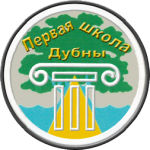 В сборнике предлагается технология организации работы по внедрению персонифицированного финансирования в дополнительном образовании детей. Представлено описание методических аспектов данной работы, даны конкретные разработки программ дополнительного образования учащихся с 7 до 17 лет.Сборник предназначен для специалистов – преподавателей, администрации образовательных учреждений и широкого круга читателей, интересующихся вопросами организации дополнительного образования детей.141980, г. Дубна, Московская область, ул. Макаренко, д.3. Тел./факс 8(496)2123162 e-mail: school1@uni-dubna.ru© Муниципальное бюджетное образовательное учреждение "Средняя общеобразовательная школа №1 с углубленным изучением отдельных предметов г. Дубны Московской области",СОДЕРЖАНИЕОрганизация работы по внедрению персонифицированного финансирования в дополнительном образовании детей в образовательном учреждении. Из опыта работы.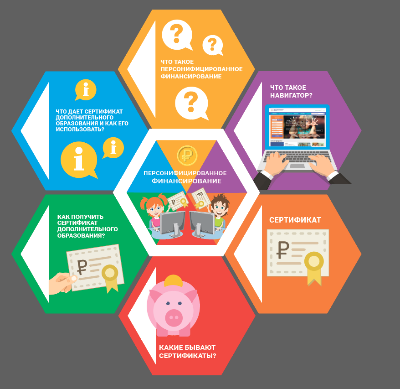 Биканова Наталья Викторовна – заместитель директора по научно-методической работе.Прудникова Елена Анатольевна – заместитель директора по воспитательной работе.На сегодняшний момент перед обществом стоит задача: повысить доступность качественного дополнительного образования независимо от места жительства, социального статуса и доходов семьи. Одним из инструментов реализации этой задачи является персонифицированное финансирование. Персонифицированное финансирование в дополнительном образовании детей – это закрепление определенного объема средств за потребителем и их последующая передача организации (индивидуальному предпринимателю), реализующей дополнительную общеобразовательную программу, по выбору потребителя. Персонифицированное финансирование осуществляется на основе сертификата на получение государственной (муниципальной) услуги на электронном или бумажном носителях. Сертификат дополнительного образования – именной документ, предоставляемый ребенку, подтверждающий право родителей (законных представителей) ребенка на оплату услуг дополнительного образования. Механизм персонифицированного финансирования в дополнительном образовании реализуется следующим образом: 1) ребенок получает сертификат; 2) по этому сертификату родитель получает доступ к персональному счёту в личном кабинете; 3) родитель вместе с ребёнком выбирает программу из единого навигатора; 4) заполняется договор; 5) с сертификата списываются средства. В отличие от традиционной системы финансирования дополнительного образования детей при персонифицированном финансировании формируется конкурентная среда как между муниципальными и частными организациями, так и внутри муниципальной сети, происходит финансирование именно услуг, а не учреждений, происходит учет детей и количества посещений с помощью сертификатов. Принцип персонифицированного финансирования дополнительного образования детей и задача реализации соответствующей модели впервые были заявлены в Концепции развития дополнительного образования детей, утвержденной распоряжением Правительства Российской Федерации от 4 сентября 2014 г. № 1726-р. Согласно данному документу, совершенствование финансово-экономических механизмов развития дополнительного образования предполагает, в том числе, «разработку и внедрение механизмов персонифицированного финансирования дополнительных общеобразовательных программ и поддержки семей в получении дополнительного образования, в том числе компенсацию части платы за дополнительное образование для малообеспеченных и многодетных семей». Реализация этой задачи осуществляется Общероссийским народным фронтом в рамках проекта «Каждому ребенку – бесплатный кружок».Цели внедрения системы персонифицированного финансирования следующие: -развитие вариативности дополнительных общеобразовательных программ, повышение их качества, поддержка выбора семей; -развитие конкуренции между поставщиками и увеличение числа поставщиков путем привлечения к оказанию услуг частных организаций; -обеспечение прозрачности расходования бюджетных средств и снижение коррупционных рисков; -повышение уровня учебной мобильности; -повышение реального охвата детей дополнительным образованием. Модель персонифицированного финансирования дополнительного образования детей прошла успешную апробацию в пилотных регионах России. Её использование позволяет повысить доступность качественного дополнительного образования детей независимо от места жительства, социального статуса и доходов семьи. Рекомендовано распространить данную модель и на другие регионы.С 01.01.2020 года началось внедрение Модели персонифицированного финансирования дополнительного образования и в образовательных учреждениях г. Дубна. Технология внедрения включала следующие этапы:Обучающие семинары, консультации на базе Управления образования г. Дубны (октябрь – ноябрь 2019).Анализ ситуации по занятости учащихся ОУ №1 в объединениях дополнительного образования (октябрь 2019).Подбор педагогических кадров для осуществления данного проекта (ноябрь 2019).Разработка Программ дополнительного обучения (ноябрь – декабрь 2019).Первичный анализ разработанных программ, консультирование со специалистами Управления образования (декабрь 2019).Обучающий семинар – практикум по оформлению Программ дополнительного обучения (декабрь 2019).Доработка программ, загрузка в реестр программ – «Единый навигатор» (декабрь 2019).Процедура получения рекомендации для формирования Реестра программ, включенных в систему персонифицированного финансирования (январь 2020).Проведение разъяснительной работы с родителями (родительские собрания, консультации) по оформлению Сертификатов для получения дополнительного образования (январь – февраль 2020).Запуск работы объединений по Программам дополнительного образования (февраль 2020).Таким образом, школьный коллектив успешно прошёл 8 этапов по данному направлению, все разработанные программы включены в Реестр, ведётся консультативная работа с родителями.Направленность программ различна: естественно – научная, техническая, общеинтеллектуальная, социальная,оздоровительная.В работе над программами приняло участие 10 учителей Школы№1, руководили работой, консультировали заместители директора. Разработанные программы дополнительного образования вошли в настоящий сборник и размещены на сайте Первой школы Дубны. «Начинаем конструировать»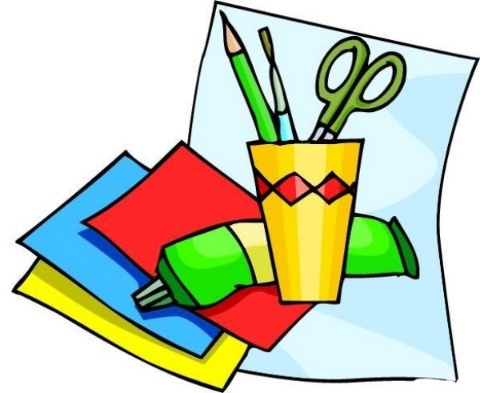 Автор составитель программы
учитель Барляева Анастасия АндреевнаПояснительная запискаНаправленность программы – техническая.Уровень усвоения – стартовый.Конструирование из бумаги – одно из направлений моделирования. Магия превращения плоского листа бумаги в объёмную конструкцию не оставляют равнодушным не только детей, но и взрослых. Доступность материала, применение простого канцелярского инструмента (на ранних стадиях), не сложные приёмы работы с бумагой дают возможность привить этот вид творчества у детей младшего школьного возраста. Конструирование из бумаги способствует развитию фантазии у ребёнка, моторики рук, внимательности и усидчивости. Уникальность бумажного конструирования заключается в том, что, начиная с элементарных моделей, которые делаются за несколько минут, с приобретением определённых навыков и умений можно изготовить модели высокой степени сложности (детализации).В Программе «Начинаем конструировать» рассматриваются различные методики выполнения изделий из бумаги с использованием оригами и самых разнообразных техник. Программа ориентирована на возрастные возможности детей 7-11 лет.Программа ориентирована на возрождение патриотических, нравственных и духовных традиций: участие обучающихся в социальных проектах, благотворительных акциях («Пасха в каждом доме»), акциях патриотического характера («Бессмертная Эскадрилья», «Открытка ветерану» и т.д.). Важнейшей составной частью воспитательного процесса сегодня является формирование патриотизма и культуры межнациональных отношений, которые имеют огромное значение в социально-гражданском и духовном развитии личности обучающихся.Программа разработана с учетом нормативно-правовых документов:Федерального закона «Об образовании в Российской Федерации» от 29.12.2012 г. N 273-ФЗ (ред. от 13.07.2015);Концепции развития дополнительного образования детей (утверждена распоряжением Правительства РФ от 4.09.2014 № 1726-р);Порядка организации и осуществления образовательной деятельности по дополнительным общеобразовательным программам (утверждён приказом Министерства образования и науки РФ от 29.08.2013 № 1008);Санитарно-эпидемиологических требований к устройству, содержанию и организации режима работы образовательных организаций дополнительного образования детей (утверждено постановлением Главного государственного санитарного врача РФ от 4.07.2014 № 41 «Об утверждении СанПиН» 2.4.4.3172-14);Приказ Министерства просвещения Российской Федерации от 9 ноября 2018 г. № 196 Об утверждении порядка организации и осуществления образовательной деятельности по дополнительным общеобразовательным программам;   Методических рекомендаций по разработке дополнительных общеразвивающих программ в Московской области от 23.03.2016 г.С учетом нормативных локальных актов учреждения.Актуальность программы, педагогическая целесообразность.Актуальность определяется востребованностью развития данного направления деятельности современным обществом. Программа реализует активную познавательную позицию ребенка, учит учиться, находить новые конструкторские решения и воплощать их в жизнь. Новые жизненные условия, в которые поставлены современные обучающиеся, вступающие в жизнь, выдвигают свои требования:•быть мыслящими, инициативными, самостоятельными, вырабатывать свои новые оригинальные решения;• быть ориентированными на лучшие конечные результаты.Требования эти актуальны всегда. Реализация же этих требований предполагает человека с творческими способностями. Программа «Начинаем конструировать» (оригами) ориентирована на развитие у детей познавательных способностей, умений и навыков научно-исследовательской деятельности, формирование проектно–ориентированного интеллекта. Путем изучения способов и методов конструирования у обучающихся формируются представления об исследовательском обучении, научно-исследовательском подходе к решению поставленных задач, как ведущем способе учебной деятельности;Исследование, направленное на оптимизацию образовательного процесса посредством среды с применением конструирования и моделирования из бумаги, показало, что в такой среде гармонизируется развитие детей, происходит формирование базовых математических способностей, воспитывается активное познавательное отношение, удовлетворяется стремление детей к движению, конкретной деятельности, деятельному общению.Новизна данной программы состоит в том, что она решает не только конструкторские, научные, но и эстетические вопросы.  Программа ориентирована на целостное освоение материала: ребёнок эмоционально и чувственно обогащается, приобретает художественно-конструкторские навыки, совершенствуется в практической деятельности, реализуется в творчестве. Характерной особенностью программы является формирование у ребенка здорового образа жизни, что находит свое отражение в постановке задач, ожидаемых результатах, и в мониторинге воспитательных результатов.Оригинальность данной образовательной программы заключается в том, что в содержание изучаемого курса включены разделы из программ художественно-эстетической направленности, что содействует успешному участию обучающихся в выставках и конкурсах как технической направленности, так и художественно-эстетической, что несомненно способствует более разностороннему развитию ребенка.          Особенность данной программы – подбор методики обучения с учетом возраста ребенка. В отличие от других программ (Ильина Т.П. Кружок «Бумагопластика», Блохина А.Ф. «Бумагопластика»), в данной программе обучающийся движется к более глубоким знаниям, от элементарных умений – к более сложным в выполнении объектам моделирования и макетирования. Для результативности обучения задания подобраны так, чтобы процесс обучения осуществлялся непрерывно от простого к сложному.Цель программы: формирование у детей начальных научно-технических знаний, профессионально-прикладных навыков и создание условий для самореализации личности ребёнка, раскрытия творческого потенциала путем приобщения к конструированию из бумаги методами оригами, развитие научно-исследовательских и технических интересов у обучающихся.Задачи программы:Личностные УУД:Расширить коммуникативные способности, умение работать в команде и в паре.Сформировать умение следовать инструкциям педагога.Сформировать умение выдвигать гипотезы и умение их обосновывать (выявление конструкторских способностей - профессиональной ориентации).Сформировать самоопределение в деятельности, жизни.Сформировать аналитическое мышление.Сформировать нравственные основы личности (чувство локтя, плеча).Сформировать стремление применять полученные знания на практике.Сформировать потребность личности в непрерывном самосовершенствовании и самообразовании (не останавливаться на достигнутом).Сформировать мотивацию учебной деятельности.Сформировать навыки ЗОЖ.Приобрести навыки сотрудничества.Сформировать техническую грамотность.Познавательные УУД:Пробудить любознательность и интерес к устройству простейших технических объектов, развить стремление разобраться в их конструкции и желание выполнить модель этих объектов.Развить фантазию, воображение, наглядно-образное мышление, творчество, интерес к процессу работы и получаемому результату.Расширить речевую деятельность (развитие речи, изложение мысли).Обогатить словарь обучающихся специальными терминами.Сформировать умение читать графические схемы, чертежи и эскизы.Обучить и закрепить навыки работы с режущими, колющими и мерительными инструментами при конструировании из бумаги и картона.Познакомить с известными инженерами, архитекторами, конструкторами.Регулятивные УУД:Сформировать умение составлять план действий, нахождение вариантов решения с учетом конечного результата.Сформировать умение управлять эмоциональным состоянием и при успехе и при неудаче.Сформировать умение управлять поведением партнера (умение сотрудничать).Коммуникативные УУД:Научить формировать собственную позицию, личное мнение, высказывание.Сформировать умение задавать правильно вопрос.Научить адекватно оценивать свое поведение в различных ситуациях.Сформировать умение контролировать поведение окружающих.Адресат программы. Программа адресована младшим школьникам 7- 11 лет (1- 4 классы).Психолого-педагогические особенности обучающихсяРазвитие психики детей этого возраста осуществляется главным образом на основе ведущей деятельности — учения. Учение для младшего школьника выступает как важная общественная деятельность, которая носит коммуникативный характер. В процессе учебной деятельности младший школьник не только усваивает знания, умения и навыки, но и учится ставить перед собой учебные задачи (цели), находить способы усвоения и применения знаний, контролировать и оценивать свои действия.Новообразованием младшего школьного возраста являются произвольность психических явлений, внутренний план действий, рефлексия.Дети младшего школьного возраста располагают значительными резервами развития. Их выявление и эффективное использование – одна из главных задач педагога. В этом возрасте закрепляются и развиваются основные характеристики познавательных процессов (восприятие, внимание, память, воображение, мышление, речь), которые начали формироваться у ребенка в дошкольный период. Основные виды деятельности, которыми занят ребенок: учение, общение, игра и труд. Коллективные формы работы, стимулирующие общение, в младшем  школьном возрасте наиболее полезны для общего развития и должны быть обязательными для детей. Детские игры приобретают более совершенные формы, становятся развивающими. Самооценка ребенка зависит от характера оценок, даваемых взрослыми успехам ребенка в различных сферах деятельности. В этом возрасте дети узнают многое о самих себе, об окружающем мире и отношениях с близкими людьми. На данном этапе обучения детей важными составляющими содержания деятельности дополнительного образования являются развитие речи, как основного способа общения, формирование научно-популярной картины мира, этическое и эстетическое воспитание, развитие стремления к самосовершенствованию.Срок и объем реализации программы: 1 год. Форма обучения – очная.Особенности организации образовательного процесса. Группы постоянного состава формируются из обучающихся разного возраста до 20 человек. Режим занятий: продолжительность занятий в течение учебного года составляет 72 часа (по 2 часа в неделю). 1 раз в неделю по 2 академических часа (1 час = 40 минут) с 15-минутным перерывом, с обязательным включением в структуру занятия физкультминуток, используются здоровьесберегающие педагогические технологии.Ожидаемый результат:Личностный:Умение следовать инструкциям педагога.Проявление положительных личностных качеств.Сформированный устойчивый интерес к творческой, конструкторской деятельности.Стремление к непрерывному самосовершенствованию и самообразованию (желание не останавливаться на достигнутом).Четкое самоопределение в деятельности, жизни.Сформированное аналитическое мышление.Умение применять полученные знания на практике.Сформированные навыки ЗОЖ.Освоение навыков учебной деятельности:Внимательно слушать педагога.Самостоятельно планировать свои действия, выполнять поставленную умственную задачу.Адекватно оценивать результат своей деятельности.Бережно относиться к результатам чужого труда.Работать в команде и группе.Метапредметный:Освоение технических приемов работы с различными материалами.  Сформированная любознательность и интерес к устройству простейших технических объектов, развить стремление разобраться в их конструкции и желание выполнить модели этих объектов.Развитая мелкая моторика рук и глазомер. Развитая фантазия, воображение, интерес к процессу работы и получаемому результату.Расширенный политехнический кругозор ребенка при работе с мерительным и чертежным инструментами и различными материалами.Правила техники безопасности в процессе всех этапов конструирования.Умение организовать свое  рабочее место.Освоение основ черчения и геометрии.Знание известных инженеров, архитекторов, конструкторов и примеров их деятельности.Сформированные навыки ЗОЖ.Предметный:Владение различными приемами работы с бумагой. Знание области применения и изготовление бумаги, названия различных видов бумаг и картона, названия различных видов бумаг и картона, основные геометрические понятия и базовые формы, основных свойств материалов. Знание  необходимых инструментов, материалов и приспособлений  для работы с бумагой и картоном. Владение  словарем специальных терминов.Сформированный интерес к устройству простейших технических объектов, стремление разобраться в их конструкции и желание выполнить модель этих объектов.Умение читать графические схемы, чертежи и эскизы.Сформированные навыки работы с режущими, колющими и мерительными инструментами при конструировании из бумаги и картона.Знание основных графических изображений и обозначений для самостоятельного чтения простого чертежа, технического рисунка, схемы.Владение  технологией постройки плоских и объёмных моделей из бумаги и картона, умение работать с шаблонами.Умение читать и зарисовывать схемы изделий.Умение определять основные части изготовляемых моделей и правильно произносить их названия.Самостоятельно (по шаблону) построить модель из бумаги или картона. Владение основными приемами работы с бумагой: сминанием, сжатием, скручиванием, обжиманием, продавливанием. Умение строить развертки простейших геометрических тел (цилиндр, призма, конус, пирамида) и приемам их художественного оформления по предложенному образцу;Достижение результатов осуществляется через следующие средства:Коллективные формы деятельности обучающихся (взаимодействие между собой в коллективе).Организация досуговых мероприятий.Участие в конкурсах (самоанализ и саморазвитие, мотивация к саморазвитию).Участие в социально значимых акциях («Пасха в каждом доме», «Открытка ветерану», «Бессмертная эскадрилья» и т.д.).Способы определения результативности:       Для успешного овладения детьми содержания программы использованы следующие методы отслеживания (диагностики) результативности:Педагогическое наблюдение на всех этапах реализации программы;Педагогический анализ устных опросов, тестов, практических и самостоятельных заданий;Педагогический анализ активности на занятиях;  участие детей в конкурсах и выставках;Оформление стенда лучшими работами детей в  процессе  занятий по разделам программы.Виды контроля: -Выставки, участие в конкурсах.-Итоговый контроль: проект.Критерии оценки индивидуального развития обучающихсяв процессе текущей диагностики по итогам I полугодия Критерии оценки умений и навыков по итогам реализации образовательной программыФормы отслеживания и фиксации образовательных результатов.Журнал посещения, фото отчёт, грамота, готовые работы, методическая разработка.Формы предъявления и демонстрации образовательных результатов.Участие обучающихся в конкурсах, выставках на муниципальном, всероссийском и международном уровне (в течение года). Подготовки совместной или самостоятельной работы детей для участия в городском конкурсе начального технического творчества(1 раз в год).Коллективный анализ работ, выполненных обучающимися  по программе на итоговом занятии(1 раз в полугодие: декабрь, май).Тестирование (в конце 1го года обучения). Контрольные задания (после каждого тематического раздела). Материально-техническое обеспечениеИнструменты:Ножницы школьные,Деревянная линейка 20-25 см.,Угольники 300  и  450 ,Ручка шариковая черная,Циркуль школьный,Простой карандаш,Трафареты на геометрические фигуры,Дырокол (по необходимости),Фломастеры,Клей-карандаш, клей ПВА,Кисти для клея,Гуашевые краски.Материалы:Цветная бумага односторонняя,Цветная бумага двухсторонняя,Бумага для оригами,Белый картон,Альбом,Цветной картон односторонний,Цветной картон двухсторонний,Гофрированный картон,Цветная фольга,Бумага для черчения.Документация педагога.Журнал, в котором помещается список обучающихся, где отмечается посещаемость занятий и расписываются темы. Информационное обеспечение.Иллюстрации, образцы различных видов бумаг  и картона, чертежи, шаблоны, примеры работ каждой из техник, детская литература, журналы.Кадровое обеспечение.Обучение по программе ведёт педагог, обладающий соответствующей квалификацией (педагог дополнительного образования, учитель). Учебный планСодержание деятельности1.Вводное занятие (2 часа).Теория (2 часа).Знакомство с правилами поведения в объединении. Задачи и содержание занятий по техническому моделированию в текущем году с учётом конкретных условий и интересов учащихся. Расписание занятий, техника безопасности при работе в объединении.1.1 Основы моделирования и конструирования с использованием оригами (4 часов).Теория (4 часа).Беседа «Основные приемы при конструировании, применение бумаги в художественном и техническом конструировании»; краткая информация: об истории возникновения бумаги;Практика (2 часа).Изготовление изделий на тему «Моя любимая поделка» с целью выявления интересов обучающихся. Игры с поделками.1.2. Материалы и инструменты (2 часа).Теория (1 час).Некоторые элементарные сведения о производстве бумаги, картона, об их видах, свойствах и примени. Практика (1час).Простейшие научные опыты по испытанию различных образцов бумаги на прочность и водонепроницаемость.Инструменты ручного труда и некоторые приспособления (нож, ножницы с круглыми концами, шило, игла, линейка, угольник, кисти и д.р.)1.3. Знакомство с технической и научной деятельностью человека в области конструирования (2 часа).Теория (1 час).Беседа о техническом конструировании и моделировании как о технической деятельности. Общие элементарные сведения о технологическом процессе, рабочих операциях. Практика (1 час).Изучение простейших механизмов действия сконструированных моделей из бумаги – сжатие, пружинные действия, скручивание гофрированных моделей. Просмотр журналов и фотографий, где обучающиеся могут познакомиться с технической деятельностью человека.1.4. Знакомство с условными обозначениями графических изображений (2 часа).Теория (1 час).Условные обозначения на графических изображениях – обязательное правило для всех. Знакомство в процессе практической работы с условным обозначением линии видимого контура (сплошная толстая линия). Знакомство в процессе практической работы с условным изображением линии сгиба и обозначением места для клея.Практика (1 часа).Изготовление моделей различных самолётов из плотной бумаги (разметка по шаблону), где на выкройке модели присутствует линия сгиба, а по краю – линия видимого контура. Изготовление упрощённых моделей транспорта.2. Первые модели2.1. Техника «Оригами» (18 часов).Теория (2 часа).Сгибание – одна из основных рабочих операций в процессе практической работы с бумагой. Определение места нахождения линии сгиба в изображениях на классной доске, на страницах книг и пособий. Правила сгибания и складывания. Научное обоснование взаимосвязи между конструкцией бумажной модели и законами физики на примере реальных прототипов различного транспортаПрактика (16 часов).Изготовление моделей путём сгибания бумаги: модели наземного и воздушного транспорта. Игры и соревнования.2.2. Итоговый работы - конструирование и моделирование макетов и моделей технических объектов и игрушек из плоских деталей (18 часов).Теория (2 часа).Совершенствование способов и приёмов работы по шаблонам. Разметка и изготовление отдельных деталей по шаблонам и линейке. Деление квадрата, прямоугольника и круга на 2, 4 (и более) равные части путём сгибания и резания. Деление квадрата и прямоугольника по диагонали путём сгибания и резания. Соединение (сборка) плоских деталей между собой: а) при помощи клея; б) при помощи щелевидных соединений «в замок»; в) при помощи двойных складок оригами.Практика (16 часов).Конструирование из бумаги и тонкого картона моделей технических объектов – транспорт водный, воздушный, наземный. Окраска модели.2.3. Конструирование и моделирование макетов и моделей технических объектов и игрушек из объёмных деталей (8 часов).Теория (2 часа).Правила и основные приемы конструирования моделей и макетов технических объектов. Краткая история развития автомобилизма. Опыты с автодвигателями, проводившимися русскими учеными и изобретателями: Сведения о воздухе. Ветер, его скорость и направление, сила ветра. Аэродинамические силы в автомобилестроении. Моделирование фантастического автомобиля на основе современных научных открытий и изобретательских предложений обучающихся.Практика (6 часов).Выбор модели автомобиля – ретро, современный, вариант модели научно-ориентированного будущего. Изготовление упрощённой модели автомобиля. Окраска модели. Игры и соревнования с моделями.2.4. Научно-исследовательские работы (8 часов).Теория (2 часа). Ознакомление с методами исследовательской деятельности, формирование навыков проектно–ориентированного мышления. Знакомство с последовательностью и технологией сборки разработанных ранее моделей.Практика (6 часов).Разработка и выполнение собственного проекта. 3.Творческие итоговые проекты (7 часов).Теория (1 час).Основные правила и разработка этапов итогового проекта, выбор тематики и технологий выполнения итоговых проектных работ;Практика (6 часов).Выполнение проектов, оформление работ, защита проектов перед учащимися, педагогами в целях дальнейшего повышения уровня проектной и исследовательской деятельности. Оформление итоговой выставки работы объединения.4.Заключительное занятие (1 час).Теория (1 час).Подведение итогов и анализ работы за год. Планы на следующий год обучения.Методическое обеспечение программы.Методы, в основе которых лежит способ организации занятий: словесный – устное изложение, беседа, рассказ. наглядный – показ мультимедийных материалов, иллюстраций, наблюдение, показ, работа по образцу. практический – выполнение работ по схемам, инструкционным картам.Методы, в основе которых лежит уровень деятельности детей:Объяснительно-иллюстративный – дети воспринимают и усваивают готовую информацию.Репродуктивный – учащиеся воспроизводят полученные знания и освоенные способы деятельности.Частично-поисковый – участие детей в коллективном поиске, решение поставленной задачи совместно с педагогом.Исследовательский – самостоятельная творческая работа.Методы, в основе которых лежит форма организации деятельности обучающихся на занятии:Фронтальный – одновременная работа со всеми.Индивидуально - фронтальный – чередование индивидуальных и фронтальных форм работы.Групповой – организация работы в группах.Индивидуальный – индивидуальное выполнение заданий, решение проблем.Формы организации образовательного процесса - индивидуальная, групповая.  Форма проведения занятий. Программа предусматривает  использование традиционных, комбинированных и практических занятий, игр, конкурсов, викторин, праздников, исследовательскую работу.Педагогические технологии:технология группового обучения,технология исследовательской деятельности.коммуникативная технология.Алгоритм учебного занятияПриветствие воспитанников, объявление темы и плана занятия.Теоретическая часть: объяснение, лекция, беседа.Практическая часть: выполнение работы, работа с оборудованием, создание модели.Подведение итогов занятия.Дидактические материалы.Раздаточный материал, итоговые тесты, методическая копилка учителя на флэш накопителе.Календарный учебный графикПриложениеИтоговый тест: Освоение программы «Начинаем конструировать» (оригами)1. Подпиши названия геометрических тел (На выбор педагога).2. Середину сложенного вчетверо листа вырезали. Покажи соответствие стрелками…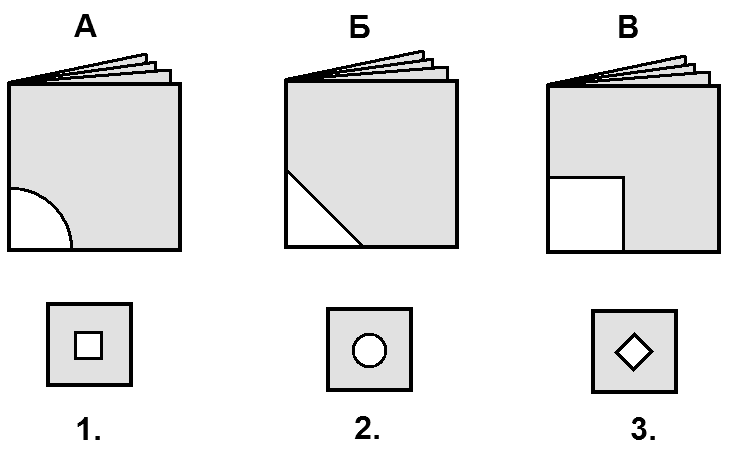 3. Посмотри на чертеж. Обведи красным цветом линии разреза, синим линии сгиба, зеленым обозначь место нанесения клея.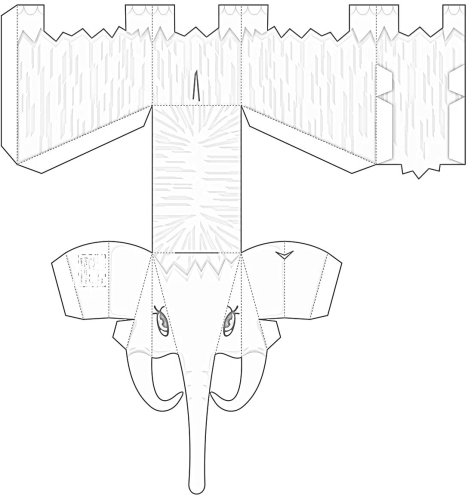 4. Пронумеруй технологическую последовательность выполнения поделки из развертки:Вырезание;Проработка сгибов;Склеивание;Раскраска.5. Посмотри на развертки поделок. Покажи стрелками способ соединения бумажной конструкции.КлейЗамокЗаклепка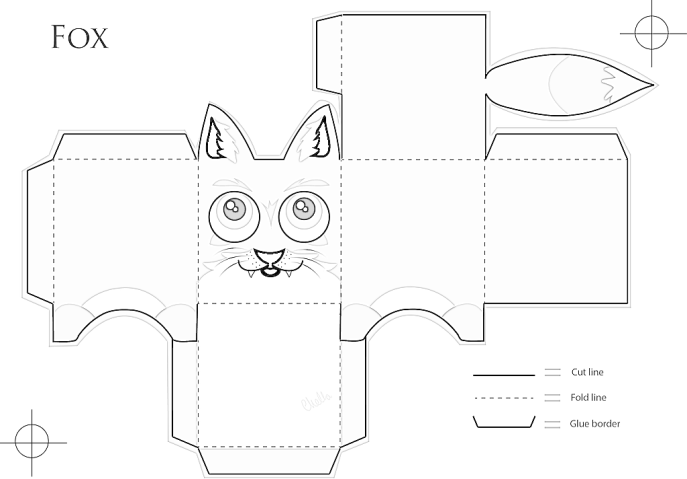 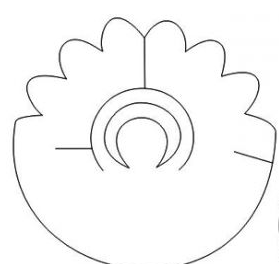 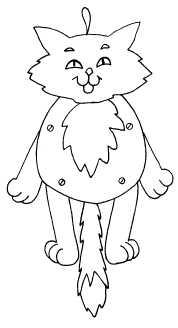 6. Какой коробке соответствует развертка?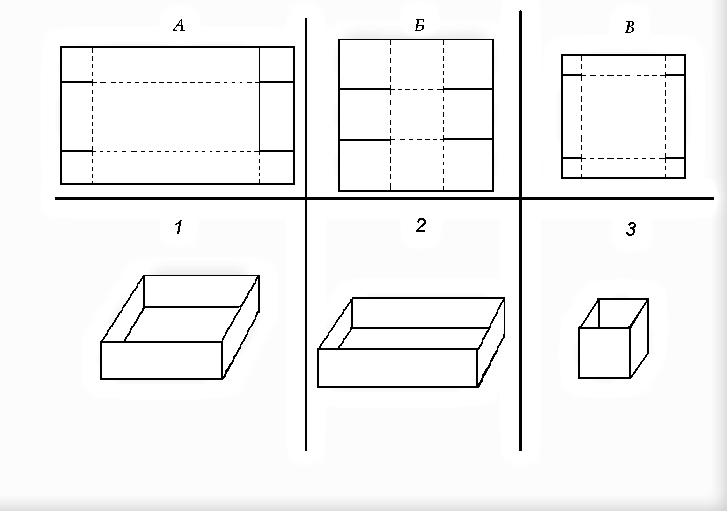 7. Допиши слово в определении.Развертка – это развернутый __________________________ предмет.8. Какое из утверждений является правильным для проработки сгибов на бумаге:(напротив правильного утверждения поставь знак + )Сгиб прорабатывается с тыльной стороныСгиб прорабатывается с лицевой стороныОстрой стороной ножницТупой стороной ножницПрименение линейки не обязательно.Применение линейки обязательно.Вставь пропущенные слова в определение.Чертеж - это графическое изображение предмета выполненное с помощью _______________ и _______________________________________________.10. Вставь пропущенные слова в определение.Шаблон – это _________________ из плотного материала, по контуру которого изготавливаются какие-либо изделия.Итоговый тест: «Освоение программы «Начинаем конструировать» (оригами)1. Как называется складывание частей изображения на листе бумаги?а) Эскиз;б) аппликация;в) композиция.2. Какие свойства бумаги ты знаешь?а) Хорошо рвется;б) легко гладится;в) легко мнется;г) режется;д) хорошо впитывает воду;е) влажная бумага становится прочной. 3. Выбери инструменты при работе с бумагой:а) ножницы;б) игла;в) линейка;г) карандаш.4. Для чего нужен шаблон?а) Чтобы получить много одинаковых деталей;б) чтобы получить одну деталь.5. На какую сторону бумаги наносят клей?а) Лицевую;б) изнаночную.6. Какие виды разметки ты знаешь?а) По шаблону;б) сгибанием;в) сжиманием;7. Работать – это значит:а) трудиться, выполнять дело, создавать что-либо;б) играть;в) трудиться и играть;
г) спать.
 8. Выбери и допиши правильный вариант.Бумага – это _______________.а) материал;б) инструмент;в) приспособление.
9. Допиши:а) способ создания изображений, когда на бумагу накладывают и приклеивают разноцветные части композиции из бумаги – это ………б) Бумагу делают из….10.  Что такое фон?а) основной цвет бумаги, на который приклеиваются детали композиции;б) цветовая гамма.11. Какие виды бумаги ты знаешь?а) наждачная;б) писчая;в) шероховатая;г) оберточная;д) толстая;е) газетная.    12.Что нельзя делать при работе с ножницами?а) Держать ножницы острыми концами вниз;б) оставлять их на столе с раскрытыми лезвиями;в) передавать их закрытыми кольцами вперед;г) пальцы левой руки держать близко к лезвию;д) хранить ножницы после работы в футляре.13. В каком порядке выполняют аппликацию?а) Вырежи;б) разметь детали;в) приклей.14. Для чего нужен подкладной лист?а) Для удобства;б) чтобы не пачкать стол.16. Чтобы вырезать симметричную фигуру, ты:а) не разворачиваешь лист;б) разворачиваешь лист.Список используемой литературыРекомендуемая литература для педагогаАфонькин С.Ю., Афонькина Е.Ю. Оригами. Бумажный зоопарк.- С-Пб.: Литера, 2013;Вакса О.Ф. Детские праздники в семейном кругу. – Ярославль: Академия развития, 2003;Васина Н.И. Бумажная симфония. – М.: Айрис Пресс, 2015;Воронова О.Н. Бумажное конструирование.- М.: Эксмо, 2014;Воропаева Н.В. «Художественное конструирование из бумаги»  Сборник Министерства просвещения СССР «Программы для внешкольных учреждений и общеобразовательных школ. Культура быта». – М.: Просвещение,1986;Галанова Т.В. Оригами : энциклопедия, техника, приемы, изделия. – М.: АСТ-ПРЕСС СКД, 2018;Дженкинс Д. Конструируем бумажные домики.- Тверь: Контэнт, 2010;Зайцева А.А. Бумажное кружево.- М.: Эксмо, 2012;Зайцева А.А. Поделки с моделями из бумаги.- М.: Эксмо, 2013;Репьев С.А. Забавные физические опыты.- Дмитров: издательский дом «Карапуз», 1998;Рик Бич Оригами. Большая иллюстрированная энциклопедия. -  М.: Эксмо, 2018;Сикорук Л.Л. Физика для малышей.- М.: Педагогика, 1979;Соколова С.Н. Сказка оригами. - С-Пб.: Эксмо, 2017;Соколова С.Н. Театр оригами.- М.: Эксмо, 2013;Тарабарина Т.И. Оригами и развитие ребёнка. -  Ярославль: Академия развития, 1996;Фиона Джоунс Физические опыты с бумагой: способы, приемы, изделия. – М.: АСТ-ПРЕСС СКД, 2017;Чиотти Д. Оригинальные поделки из бумаги.- М.: Мир книги, 2015;Шапиро А.И. Секреты знакомых предметов. Бумага.- С-Пб.: Атлант, 2017;Энгельмейер П.К. Теория творчества.- С-Пб.: Терра, 2009;Юный техник, приложение к журналу «А почему?» - Дмитров: Молодая гвардия, 2015.Рекомендуемая литература для обучающихся и их родителейАллен Д. Объемные поделки из бумаги.- М.: Ниола-пресс, 2013;Афонькины С.Ю., Е.Ю. Всё об оригами.- С-Пб.: Кристалл, 2016;Сержантова Т.Б. Оригами – техническое творчество для всей семьи. – М.: Айрис-пресс, 2014;Ищук В.В. Домашние праздники.- Ярославль: Академия Холдинг, 2012;Никулин А.П. Сборник лучших моделей из бумаги.- М.: Терра-книжный клуб, 2015;Паварини Ф. Библиотека оригами: космические корабли и самолеты. – М.: Эксмо-пресс, 2012.Сержантова Т.Б. Оригами – техническое творчество для всей семьи. – М.: Айрис-пресс, 2014;Интернет-ресурсы:http://www.lookatme.ruhttp://planetaorigami.ruhttp://www.origami-club.comhttp://origamis.ruhttp://www.loveorigami.infohttp://ru-origami.livejournal.comhttp://origami.ramot.ruhttp://origamiblog.comhttp://www.ted.comhttp://readmas.ruhttp://elkin52.narod.ru/optika.htmhttp://detkivsadu.ruhttp://class-fizika.narod.ru«Английский клуб»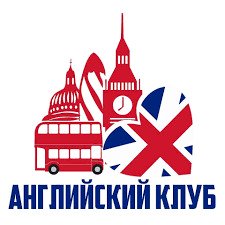 Автор составитель программы
учитель Галкина Ольга ВикторовнаПояснительная запискаНаправленность программы - гуманитарная. Уровень освоения – углубленный.Становление глобальной мирохозяйственной системы с присущим ей усилением межнационального взаимодействия в социокультурной, политической и деловой сферах предопределяет возрастающее значение владения иностранным языком для ведения полноценной жизни. Знание английского языка сегодня становится неизбежным условием развития успешной карьеры, достижения высоких академического и научных степеней, а также просто получения высокого уровня общего образования.  Владение иностранным языком, а в еще большей степени именно английский языком имеет большое прикладное значение. Мы все чаще выезжаем за рубеж и принимаем в нашей стране все большее число иностранных туристов. Возможность беспрепятственного общения с людьми из других стран открывает новые горизонты для развития человека. Все вместе это требует не столько корректировки, сколько дополнения академических подходов к изучению английского языка программами и методиками, способствующими развитию навыков и умений в письменной и устной речи. Программа разработана с учетом нормативно-правовых документов:Федерального закона «Об образовании в Российской Федерации» от 29.12.2012 г. N 273-ФЗ (ред. от 13.07.2015);Концепции развития дополнительного образования детей (утверждена распоряжением Правительства РФ от 4.09.2014 № 1726-р);Порядка организации и осуществления образовательной деятельности по дополнительным общеобразовательным программам (утверждён приказом Министерства образования и науки РФ от 29.08.2013 № 1008);Санитарно-эпидемиологических требований к устройству, содержанию и организации режима работы образовательных организаций дополнительного образования детей (утверждено постановлением Главного государственного санитарного врача РФ от 4.07.2014 № 41 «Об утверждении СанПиН» 2.4.4.3172-14);Приказ Министерства просвещения Российской Федерации от 9 ноября 2018 г. № 196 Об утверждении порядка организации и осуществления образовательной деятельности по дополнительным общеобразовательным программам;   Методических рекомендаций по разработке дополнительных общеразвивающих программ в Московской области от 23.03.2016 г.С учетом нормативных локальных актов учреждения.Актуальность программы, педагогическая целесообразность.Программа разработана на основе программы основного общего образования по иностранным языкам (Английский язык: Сборник. Новые государственные стандарты школьного образования по иностранным языкам - М.: Просвещение, 2010год.).Программа адресована школьникам 8 – 9 класса. Предлагаемая программа направлена на усовершенствование грамматической стороны речевой компетентности учащихся 9 классов как общеобразовательной, так и средней школы с углублённым изучением английского языка. Особое внимание уделяется прикладной стороне внедрения грамматического материала, которое проходит в тесной связи с развитием устной коммуникации (монологической, диалогической, описательной и т.п.) Применение данной методики дает дополнительную возможность для развития функционального языка, что является отличительной особенностью коммуникативно-когнитивного подхода в изучении иностранного языка. В программе соблюдается четкий баланс устных и письменных упражнений для развития основных грамматических навыков.Актуальность и педагогическая целесообразность рабочей программы очевидна, поскольку она позволяет реализовать современный подходы: компетентностный, личностно-ориентированный,  деятельностный и  принципы:Непрерывность дополнительного образования как механизма полноты и целостности образования в целом;Развитие индивидуальности каждого ребенка в процессе социального самоопределения в системе внеурочной деятельности;Системность организации образовательного процесса;Раскрытие способностей и поддержка одаренных детей.Актуальность непосредственно данной программы заключается в том, что знания и умения, необходимые для организации проектной и исследовательской деятельности, в будущем станут основой для организации научно-исследовательской деятельности в вузах, колледжах, техникумах и т.д. Кроме того, проектная деятельность предусматривает выход за рамки классно-урочных занятий, что особенно актуально для занятий внеурочной деятельностью во второй половине дня.Изучение   школьниками английского языка соответствует таким основным направлениям его деятельности, как формирование и развитие коммуникативных навыков, помогает реализации принципа развивающего обучения, что способствует разностороннему развитию личности ребенка.Новизна программы заключается в следующем: Применение в обучении грамматическим структурам иностранного языка творческого подхода (обсуждение тем повседневного общения подростков и тем, развивающих их личностные особенности) позволяет развить умения прямой устной коммуникации, без посредства постоянного обращения к правилам грамматики, иными словами – способствовать естественности грамматически верной коммуникации;Использование максимально адаптированных к повседневной жизни форм письменной коммуникации, а также тем, по которым предлагается их отработка;Активное использование визуального материала, представляющего собой опору для  устного высказывания, имитирующего реальное речевое поведение;Привлечение шаблонов-схем для построения логически завершенного высказывания.Цель программы: Основная цель программы состоит в формировании у учащихся навыка правильного употребления грамматических структур английского языка и тематической лексики в различных видах речевой деятельности. Для достижения данной цели программа ставит следующие задачи:Предметные задачи:Начинать, продолжать устное высказывание и делать из него логические выводы, используя соответствующий лексико-грамматический материал;Сообщать краткие сведения по темам из предметного содержания речи на базовом уровне;Применять правила написания и произношения слов, изученных в основной школе; соблюдать правила ударения в словах и фразах;Использовать предложения различных коммуникативных типов (утвердительное, вопросительное, отрицательное, повелительное);Распознавать и употреблять в устной и письменной речи основные значения изученных лексических единиц (слов, словосочетаний, реплик-клише речевого этикета);Знать основные способы словообразования (аффиксации, словосложения, конверсии);Понимать и использовать явления многозначности слов иностранного языка, синонимии, антонимии и лексической сочетаемости;Знать и употреблять в устной и письменной речи морфологические формы и синтаксические конструкции английского языка;Уметь употреблять в речи видо-временные формы глаголов, модальные глаголы и их эквиваленты, артикли, существительные, степени сравнения прилагательных и наречий, местоимения, числительные, предлоги;Строить логическое рассуждение, включающее установление причинно-следственных связей;Работать с метафорами – понимать переносный смысл выражений и употреблять обороты речи, скрытые образным сближением слов.Метапредметные задачиРазвить навыки быстрой устной коммуникации в условиях международного информационного пространства путем ознакомления с основными устойчивыми словосочетаниями, употребляемыми в устной;Развить умения планировать свое речевое и неречевое поведениеРазвитие коммуникативной компетенции, включая умение взаимодействовать с окружающими, выполняя разные социальные роли;Развитие исследовательских учебных действий, включая навыки работы с информацией: поиск и выделение нужной информации, обобщение и фиксация информации;Развитие смыслового чтения, включая умение определять тему, прогнозировать содержание текста по заголовку/ключевым словам, выделять основную мысль, главные факты, опуская второстепенные, устанавливать логическую последовательность основных фактов;Умение устанавливать причинно-следственные связи;Умение осуществлять контроль по результату и по способу действия на уровне произвольного внимания и вносить необходимые коррективы.Личностные задачиФормировать осознание важности изучения английского языка как средства общения и познания современного мира;Воспитывать у учащихся потребность изучения английского языка как средства самореализации и социальной адаптации в поликультурном и полиэтническом мире в условиях глобализации;Воспитывать гражданские и патриотические чувства, развивая национальное самосознание и стремление к взаимопониманию между людьми разных сообществ;Формировать толерантное отношение к проявлению иной культуры, осознавая значение своей собственной культуры;Развивать стремление к овладению основами мировой культуры, используя знания английского языка;Формировать ценности здорового и безопасного образа жизни; обучать правилам индивидуального и коллективного поведения в чрезвычайных ситуациях, угрожающих жизни и здоровью людей;Формировать основы экологического сознания на основе признания ценности жизни во всех ее проявлениях и необходимости ответственного, бережного отношения к окружающей среде.Адресат программы. Программа адресована школьникам 14 – 16 лет (8 – 9 классы). Принимаются все желающие без предварительного отбора.Основной состав набирается в начале учебного года, но и в течение всего учебного года принимаются дети. Дети с ОВЗ, имеющие незначительные соматические отклонения в здоровье с сохранным интеллектом при наличии медицинского допуска также могут быть приняты на обучение по программе. При необходимости для обучающихся с особыми образовательными потребностями – как для детей одаренных, так и для детей детей-инвалидов, детей с ограниченными возможностями здоровья будет разработан индивидуальный образовательный маршрут.Психолого-педагогические особенности обучающихся.Ранняя юность (14 – 16 лет) – время реального перехода к настоящей взрослости. На этот возрастной период приходится ряд новообразований в структуре личности – в нравственной сфере, мировоззренческой, существенно изменяются особенности общения с взрослыми и сверстниками. Самоопределение, как профессиональное, так и личностное, становится центральным новообразованием ранней юности. Это новая внутренняя позиция, включающая осознание себя как члена общества, принятие своего места в нем.В этот относительно короткий срок необходимо создать жизненный план – решить вопросы, кем быть (профессиональное самоопределение) и каким быть (личностное или моральное самоопределение). Построение жизненных планов требуют уверенности в себе, в своих силах и возможностях. Юношеский возраст связан с изменением самооценки личности. Несмотря на некоторые колебания в уровнях самооценки и тревожности и разнообразие вариантов личностного развитая, можно говорить об общей стабилизации личности в этот период.Стабилизация личности начинается с формирования «Я-концепции» на границе подросткового и старшего школьного возрастов. Старшеклассники в большей степени принимают себя, чем подростки, их самоуважение в целом выше.Происходят изменения и в эмоциональной сфере. Интенсивно развивается саморегуляция, контроль за своим поведением и эмоциями. Улучшается общее физическое и эмоциональное самочувствие детей, снижается тревожность, повышаются их контактность и общительность. Настроение в ранней юности становится более устойчивым и осознанным. Дети в 16-17 лет, независимо от темперамента, выглядят более сдержанными, уравновешенными, чем в 11-15. Все это говорит о том, что кризис подросткового возраста или миновал, или идет на убыль.Для юности характерно повышенное внимание к внутреннему миру человека, определенная возрастная интровертированность. Но это не есть думы и размышления только о себе. Это, как правило, мысли обо всем: о людях, о мире, о философских, бытовых и других проблемах. Все они личностно затрагивают старших школьников.Налицо в этом возрасте выраженная полоролевая дифференциация, т. е. развитость форм мужского и женского поведения у юношей и девушек. Они знают, как себя вести в тех или иных ситуациях, их ролевое поведение является достаточно гибким. Наряду с этим иногда наблюдается своеобразная инфантильно-ролевая ригидность в ситуациях общения с разными людьми.Период ранней юности характеризуется большими противоречиями, внутренней несогласованностью и изменчивостью многих социальных установок. К концу юношеского возраста завершается формирование сложной системы социальных установок, причем оно касается всех компонентов установок: когнитивного, эмоционального и поведенческого. Межличностное общение в юности занимает еще больше времени, чем в подростничестве, причем большая часть времени приходится на общение со сверстниками.Срок и объем реализации программы: 1 год. Форма обучения – очная.Особенности организации образовательного процесса. Группы постоянного состава формируются из обучающихся разного возраста по 15 человек. Режим занятий: продолжительность занятий в течение учебного года составляет 72 часа (по 2 часа в неделю). 2 раза в неделю по 1 академическому часу (1 час = 40 минут) с обязательным включением в структуру занятия физкультминуток, используются здоровьесберегающие педагогические технологии.Ожидаемые результаты к концу 1 года обучения учащиеся должны знать:- основные грамматические правила;- структуру экзамена и правила заполнения бланков;- как работать с заданиями разного уровня и сложности;Уметь:- тренировать логическое мышление;- применять накопленные лексико-грамматические структуры;- развивать навыки самостоятельной работы;- составлять монологи и диалоги по теме.Полученные в ходе реализации программы личностные качества:- любовь к интеллектуальным занятиям;- усидчивость и трудолюбие;- толерантное отношение к разным культурам;- целеустремленность, лидерские качества.Способы определения результативности.Полученные в ходе занятий теоретические знания школьники применяют на экзамене в конце года, а также участвуя в городских, областных, всероссийских олимпиадах, конкурсах, конференциях (в том числе и дистанционных).Виды контроля: - Итоговый тест. (Приложение 1)Критерии оценки индивидуального развития обучающихсяв процессе текущей диагностики по итогам I полугодияКритерии оценки умений и навыков по итогам реализации образовательной программыФормы отслеживания и фиксации образовательных результатов.Журнал посещения, материалы тестирования.Формы предъявления и демонстрации образовательных результатов.Олимпиада, защита исследовательского проекта, участие в учебно – исследовательской конференции, научная экспедиция, результаты ГИА.Материально-техническое обеспечение.Учебный кабинет с посадочными местами (столы, стулья) на 15 мест.Персональный компьютер, доска, презентации.Аудиосистема. Документация педагога.Журнал, в котором помещается список обучающихся, где отмечается посещаемость занятий и расписываются темы. Информационное обеспечение.Пособия по английскому языку, ресурсы Интернет.Кадровое обеспечение.Обучение по программе ведёт педагог, обладающий соответствующей квалификацией (педагог дополнительного образования, учитель английского языка). Учебный планСодержание учебного плана.1. Вводное занятие (2 часа)Теория. Знакомство. Условия обучения. Расписание занятий. Правила поведения учащихся. Ознакомительная лекция. Правила техники безопасности.2. Рекомендации по выполнению заданий устной речи. (4 часа)Теория.  План работы с Заданием 1- бегло просмотри текст и постарайся уловить его основной смысл. Сознательное чтение лучше воспринимается на слух, и ты будешь допускать меньше ошибок;- визуально раздели предложения на смысловые фразы, чтобы выдерживать паузы;- точка в конце предложения предполагает нисходящую интонацию;- обрати внимание на предлоги, стоящие после глаголов. Важно определить относится предлог к глаголу или нет, от этого зависит пауза между словами.- если в тексте есть цифры, проговори их на этапе подготовки;- обрати внимание на окончания слов (множественное число, окончания глаголов), а так же на предлоги и артикли, их легко «потерять» в процессе чтения;- не паникуй, если видишь незнакомые слова, постарайся вспомнить схожее по написанию и звучанию слово.2.  Этап выполнения задания (2 минуты)-  Четко проговаривай слова и соблюдай интонацию! Читай в комфортном для себя темпе, даже если он будет совсем медленным. 2 минуты вполне достаточно на чтение данного отрывка;
 - не оглушай звонкие согласные; - соблюдай интонацию (утверждение, вопрос); - разделяй предложения на смысловые фразы, останавливайся на точке.ОшибкиМаксимальное количество допустимых ошибок в Задании 1 - это две грубые ошибки и три негрубые (всего 5 ошибок).Грубая ошибка - невозможно понять, что вы сказали.Например, вместо слова drawn [drɔːn] - начертил – вы произнесли слово drown [draʊn] – тонуть. Или слово key [kiː] - ключ, произнесли как [keiː], что ничего не означает.Фонетическая ошибка не считается грубой, если не теряется смысл сказанного. Если вы произнесли centuries [ˈsentʃəriz] как [ˈsenturis], symbols [ˈsɪmbəlz] как [ˈsi:mbols]. С таким произношением можно понять, что вы имели ввиду. Поэтому такие ошибки рассматриваются, как негрубые.План работы с Заданием 2. Условный диалог-расспрос.- помни, что диктор произносит вопрос только один раз! Внимательно слушай каждый вопрос!- на экране появится текст вопроса, необходимо понять его смысл, чтобы дать конкретный и полный ответ;- записи во время выполнения задания делать запрещено;- отвечай в той же грамматической форме, в которой был задан вопрос;- обрати внимание не произношение, неправильное произношение затруднит понимание ответа;- нажав кнопку "NEXT" ты перейдешь к выполнению следующего задания. Не нажимай ее после ответа на каждый вопрос. Жди, пока его не задаст диктор.Ошибки и критерии оцениванияЕсли ответ на вопрос сделан правильно грамматически, фонетически, интонационно, то вы получаете 1 балл. Возможные ошибки (грамматические, лексические, фонетические) не затрудняют понимание сказанного. Если вы произнесли ваш ответ так, что смысл непонятен (ошиблись в интонации, неправильно построили предложение грамматически или произнесли ключевые слова так, что смысл их утерян), то ответ оценивается в 0 баллов.План работы с Заданием 3. Построение связного монологического высказывания.- ознакомься с планом и внимательно следуй ему;- не описывай сопровождающее фото или картинку, она дана, чтобы настроить;- постарайся мысленно составить монолог.Этап выполнения задания 3 (2 минуты на ответ) - начни высказывание с вводной фразы. Например: «Now I’m going to give a talk about…»;- обозначь вступление. Например: «From the very beginning…»;- обсуди все 3 пункта плана в виде: тезис — аргумент(ы)/пример(ы);- используй слова-связки (Personally, I; in my opinion; moreover; also; for example и др.);- сделай вывод, в котором будет содержаться заключительная фраза: «In conclusion, I would like to say that …»;- помни о произношении и интонации.Критерии оценки: a) решение коммуникативной задачи – цель общения достигнута; тема раскрыта в полном объёме (полно, точно и развернуто, раскрыты все аспекты, указанные в задании). Объём высказывания: 10–12 фраз. - 3 балла b) организация высказывания – высказывание логично и имеет завершённый характер; имеются вступительная и заключительная фразы, соответствующие теме. Средства логической связи используются правильно. - 2 баллаc) языковое оформление – использованный словарный запас, грамматические структуры, фонетическое оформление высказывания соответствуют поставленной задаче (допускается не более пяти негрубых лексико-грамматических ошибок и/или не более четырех негрубых фонетических ошибок). - 2 баллаПрактические работы:-  теория: задания банка ФИПИ.-  практика: выполнение вариантов.3. Разговорные темы. (10 часов).Теория. Устная часть включает в себя 3 задания:Задание 1. Чтение текста вслух. предусматривает чтение вслух небольшого текста научно-популярного характера. Время на подготовку – 1,5 минуты.  Время на ответ – 2 минуты.Максимальное количество баллов: 2Задание 2. Условный диалог-расспрос. в данном задании представлены 6 логически связанных общей темой вопросов в форме опроса общественного мнения. Необходимо ответить на шесть услышанных в аудиозаписи вопросов.Время на ответ – 40 секунд на каждый вопрос.Общее время выполнения задания – 4 минуты.Максимальное количество баллов: 6Задание 3. Монолог с опорой на текст заданиянеобходимо построить связное монологическое высказывание на определенную тему с опорой на план. Время на подготовку - 1,5 минуты.Время на ответ – не менее 1.5 минут, но не более 2-х минут.Максимальное количество баллов: 7.Общее время сдачи – 15-20 минут. 
Максимальное количество баллов: 15.Практические работы:-  теория: задания банка ФИПИ.-  практика: выполнение вариантов.4. Аудирование (10 часов).Теория. Первый раздел экзамена — «Аудированию», состоящий из трех частей. Первая часть содержит четыре коротких диалога. Вторая часть содержит пять коротких речей, а третья часть содержит длинный диалог. Запись длится около 30 минут. Записи в каждой части будут удвоены. Секция прослушивания стоит всего 15 баллов. Задание 1. Вы два раза услышите четыре коротких диалога, обозначенных буквами А, B, C, D. Установите соответствие между диалогами и местами, где они происходят: к каждому диалогу подберите соответствующее место действия, обозначенное цифрами. Используйте каждое место действия из списка 1–5 только один раз. В задании есть одно лишнее место действия. Эта часть экзамена стоит 4 балла. Задание 2. Вы два раза услышите пять высказываний, обозначенных буквами А, В, С, D, Е. Установите соответствие между высказываниями и утверждениями из следующего списка: к каждому высказыванию подберите соответствующее утверждение, обозначенное цифрами. Используйте каждое утверждение из списка 1–6 только один раз. В задании есть одно лишнее утверждение. Эта часть экзамена стоит 5 баллов.Задания 3-8. Вы услышите разговор двух друзей. В заданиях 3–8 в поле ответа запишите одну цифру, которая соответствует номеру правильного ответа. Вы услышите запись дважды. Эта часть экзамена стоит 6 баллов.Практические работы:-  теория: задания банка ФИПИ.-  практика: выполнение вариантов.5. Введение в грамматику. Знакомство с форматом (10 часов).Теория. Имя существительное. Имя прилагательное. Местоимение. Числительные. Глагол. Формат экзамена: 1. задание - Прочитайте приведённый ниже текст. Преобразуйте слова, напечатанные заглавными буквами в конце строк, так, чтобы они грамматически соответствовали содержанию текста. Заполните пропуски полученными словами. Каждый пропуск соответствует отдельному заданию. 2. задание - Прочитайте приведённый ниже текст. Преобразуйте слова, напечатанные заглавными буквами в конце строк, так, чтобы они грамматически и лексически соответствовали содержанию текста. Заполните пропуски полученными словами. Каждый пропуск соответствует отдельному заданию. Практические работы:-  теория: задания банка ФИПИ.-  практика: выполнение вариантов.6. Грамматика. Тесты. (10 часов).Теория. Видовременные формы глагола. Залог. Сослагательное наклонение. Условные предложения. Исключения. Практические работы:-  теория: задания банка ФИПИ.-  практика: выполнение вариантов.7. Словообразоование. (10 часов).Теория. Разбор синонимичных групп. Однокоренные слова. Преобразование существительных. Преобразование прилагательных. Преобразование глаголов. Сложные случаи.Практические работы:-  теория: задания банка ФИПИ.-  практика: выполнение вариантов.8. Чтение. Форма экзамена. (10 часов).Теория. На чтение даётся 30 минут, сюда входят задания с 9 по 17. Девятое задание стоит особняком: ученику нужно прочитать семь коротких отрывков, объединённых одной темой, и выбрать заголовок к каждому. Заголовков на один больше, чем текстов.Задания 10-17 относятся к одному тексту (большому). После него даётся восемь утверждений и три варианта ответов к каждому: True (утверждение присутствует или соответствует тексту), False (утверждение противоречит тексту) и Not stated (информация, данная в утверждении, отсутствует в тексте).Практические работы:-  теория: задания банка ФИПИ.-  практика: выполнение вариантов.9. Заключительное занятие (4 часа).Теория. Подведение итогов занятий. Итоговый опрос.Практическая работа: тест.Методическое обеспечение программы.Методы обучения:- словесные (объяснение, беседа, лекции);- наглядные (плакаты, слайды, видеофильмы, фотографии);- работа с литературой, сетью Интернет;- практические (выполнение тестов, работа с тренажером на компьютере);воспитания:убеждения;поощрения;стимулирования;мотивации.Формы организации образовательного процесса – индивидуальная, групповая.Формы проведения занятий: - лекции, включающие демонстрации изображений, видеоматериалов, наглядных пособий (теоретические занятия);- свободные беседы в диалоговой форме, дискуссии (необходимы для закрепления полученных на теоретических занятиях знаний и умений);- практические занятия.Педагогические технологии:технология группового обучения,технология исследовательской деятельности.коммуникативная технология.Алгоритм учебного занятияПриветствие воспитанников, объявление темы и плана занятия.Теоретическая часть: объяснение, лекция, беседа.Практическая часть: выполнение тестов, работа с тренажером.Подведение итогов занятия.Дидактические материалы.Банк заданий ФИПИ:  http://fipi.ru/Раздаточный материал. Календарный учебный графикСписок литературы, рекомендуемой для педагогов Григорьев, Д.В. Внеурочная деятельность школьников. Методический конструктор: пособие для учителя. [Текст] / Д.В. Григорьев, П.В. Степанов. – М.: Просвещение, 2010. – 223 с. – (Стандарты второго поколения). Копылова, В.В. Методика проектной работы на уроках английского языка: Методическое пособие. [Текст] / В. В. Копылова – М.: Дрофа, 2013. – 96 с.Коммуникативное развитие учащихся средствами дидактической игры и организацией языковой среды в образовательном учреждении: Монография. [Текст] / А.Г. Антипов, А.В. Петрушина, Л.И. Скворцова и др. – Кемерово: МОУ ДПО «НМЦ», 2011. – 104 с.Кулиш, В.Г. Занимательный английский для детей. Сказки, загадки, увлекательные истории.  [Текст] / В.Г. Кулиш – Д.: «Сталкер», 2011. – 320с., ил.Список литературы, рекомендуемой для учащихсяhttps://rosuchebnik.ru/material/oge-2018-po-anglijskomu-ustnaya-chast/ - статья, ОГЭ 2018 по английскому языку. Устная частьhttps://your-teachers.ru/articles/kak-sdat-govorenie-oge-ustnaya-chast-kim-demonstratsionnyj-variant - статья, Говорение (устная часть) ОГЭ по английскому языкуhttp://oge.fipi.ru – банк открытых заданий ОГЭПриложение 1.Итоговый тест.Запишите в таблицу выбранные цифры под соответствующими буквами.Конец формыНачало формыКонец формыНачало формыКонец формыНачало формыКонец формыНачало формыКонец формыНачало формыКонец формыНачало формыКонец формыНачало формыПрочитайте приведённый ниже текст. Преобразуйте слова, напечатанные заглавными буквами в конце строк, обозначенных номерами 18–26, так, чтобы они грамматически соответствовали содержанию текста. Заполните пропуски полученными словами. Каждый пропуск соответствует отдельному заданию 18–26Tom woke up relatively early. But he ____UNDERSTAND____ at once that he was not the first awake. There was somebody in the kitchen already. Tom went out to inspect, and found that his dad was there –  he ______CUT_____ vegetables. It was rather strange –  everyone knew that dad ____NOT/LIKE_____ cooking. “I wish I ____KNOW____ what you are doing,” he said. Dad gave ______HE____ a smile and answered “Wait and see.” He pulled out a juicing machine from the cupboard. Nobody had used it for ages and the machine ____COVER____ with a thin layer of dust. Tom’s dad washed it and turned it on. Then he put a handful of carrots inside. Next he added cucumbers and ___TOMATO____. Dad made three large cups of the stuff. He took one and drank it. He handed the ___TWO____ cup to Tom. To his surprise the juice tasted really good. “You don’t eat enough vegetables,” his dad said. “If you don’t like eating them, you’ll probably like drinking them.” Tom nodded. It was definitely _____GOOD____ than the stewed vegetables his mum cooked almost every day. Прочитайте приведённый ниже текст. Преобразуйте слова, напечатанные заглавными буквами в конце строк, обозначенных номерами 27–32, так, чтобы они грамматически и лексически соответствовали содержанию текста. Заполните пропуски полученными словами. Каждый пропуск соответствует отдельному заданию 27–32.Siem Reap is a small town in Cambodia, a country in southeast Asia. It is built around a ___FAME____ cathedral. The town is charming with some fine examples of French colonial architecture. A legend says that a French ____WRITE_____ once called the town “a pearl of Cambodia”. Nowadays, this town is quite popular with tourists. They often use it as a starting point for their _____EXCITE____ travellings. The town is really remarkable. There you will find some _____IMPRESS_____ stone monuments and statues, ancient buildings and picturesque ruins. Note that it’s ___USUAL_____ hot there in the summer. Please ensure that you take ____COMFORT______ walking shoes, light clothing and plenty of water to drink.ОтветыРекомендуемые нормы оценивания работы:24 -21 правильных ответов – «5»20 -17 правильных ответов – «4»16 –13 правильных ответов – «3»«Черлидинг»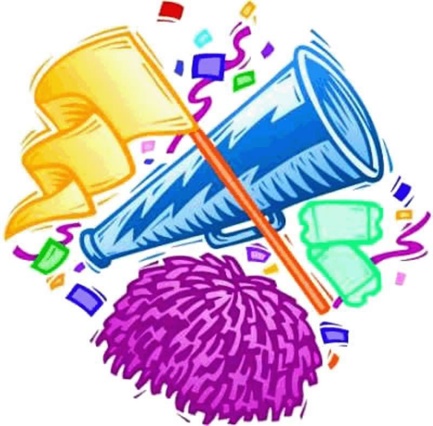 Автор составитель программы
учитель Дель Ольга НиколаевнаПояснительная запискаНаправленность программы - физкультурно-спортивная.Уровень освоения – стартовый.Черлидинг (англ. Cheerleading) – модный, интересный для детей и популярный среди молодежи вид спорта. Если перевести это слово буквально, то: cheer – это возглас, крик, призыв; leader – лидер. Т.е. черлидер, в переводе на русский язык – это лидер тех, кто кричит на стадионах. В Японии, Финляндии, Германии и других странах, где успешно развивается черлидинг, его называют именно этим английским именем.Данная программа составлена на основе программы «Черлидинг. Примерная образовательная программа дополнительного образования для детей». Соколова Э.Ю., Дель О.Н., Саушкина Т.В., Рыжикова М.Ю., Нестерова Т.В.Программа разработана с учетом нормативно-правовых документов:Федерального закона «Об образовании в Российской Федерации» от 29.12.2012 г. N 273-ФЗ (ред. от 13.07.2015);Концепции развития дополнительного образования детей (утверждена распоряжением Правительства РФ от 4.09.2014 № 1726-р);Порядка организации и осуществления образовательной деятельности по дополнительным общеобразовательным программам (утверждён приказом Министерства образования и науки РФ от 29.08.2013 № 1008);Санитарно-эпидемиологических требований к устройству, содержанию и организации режима работы образовательных организаций дополнительного образования детей (утверждено постановлением Главного государственного санитарного врача РФ от 4.07.2014 № 41 «Об утверждении СанПиН» 2.4.4.3172-14);Приказ Министерства просвещения Российской Федерации от 9 ноября 2018 г. № 196 Об утверждении порядка организации и осуществления образовательной деятельности по дополнительным общеобразовательным программам;   Методических рекомендаций по разработке дополнительных общеразвивающих программ в Московской области от 23.03.2016 г.С учетом нормативных локальных актов учреждения.Актуальность программы, педагогическая целесообразность. Организация досуга детей и подростков посредством занятий физической культурой и спортом очень актуальна и направлена на улучшение социальной обстановки среди молодежи, предотвращение и сокращение правонарушений среди детей и подростков. Физическая активность является универсальным средством предупреждения заболеваний, укрепления защитных сил организма, повышения работоспособности и выносливости. Занятия физической культурой и спортом имеют большое социальное значение, решают задачи воспитания морально-волевых и нравственных качеств личности, рациональной организации досуга, общения людей. Черлидинг сочетает в себе и спортивные нагрузки, и гармонию, и красоту выступлений.Новизна программы. Данная программа одна из первых программ дополнительного образования в этом виде спорта для общеобразовательных учреждений. В программе уделяется внимание построению годичного цикла тренировки и его планированию. Подробно расписано содержание учебно-тренировочного процесса. Учтены сенситивные периоды развития физических качеств.Цель программы: развитие и формирование у обучающихся универсальных двигательных умений и навыков, овладение и совершенствование элементов черлидинга, развитие творческого потенциала, посредством физкультурно-спортивных занятий.Задачи программыЛичностные:приобщить к систематическим занятиям физической культурой и спортом;воспитывать личностные качества – самостоятельность, упорство в достижении поставленной цели;содействовать формированию социальной активности: общение в группе, навыки дисциплины;развивать чувство вкуса, совершенствовать духовный мир человека.Метапредметные:способствовать развитию и укреплению опорно-двигательного аппарата, а также всех систем организма;содействовать формированию эстетики движения, умению двигаться под музыку;развивать координационные способности.Образовательные:дать основы знаний о технике безопасности на занятиях;познакомить с историей развития черлидинга;обучить правилам судейства в черлидинге.Адресат программы. Группы формируется из детей и подростков (девочки и мальчики, девушки и юноши) 8-15 лет. Принимаются все желающие без предварительного отбора после допуска врача.      Основной состав набирается в начале учебного года, но и в течение всего учебного года принимаются дети, независимо от уровня специальной подготовки и способностей. Дети с ОВЗ, имеющие незначительные соматические отклонения в здоровье с сохранным интеллектом при наличии медицинского допуска также могут быть приняты на обучение по программе. При необходимости для обучающихся с особыми образовательными потребностями – как для детей одаренных, так и для детей детей-инвалидов, детей с ограниченными возможностями здоровья будет разработан индивидуальный образовательный маршрут.Психолого-педагогические особенности обучающихсяПодростковый возраст – один из наиболее важных примеров онтогенеза человека. Характерные черты подростков — пытливость ума и жадное стремление к познанию, широта интересов, сочетающиеся, однако, с разбросанностью, отсутствием системы в приобретении знаний. Подростковый возраст характеризуется выраженной эмоциональной неустойчивостью, резкими колебаниями настроения, быстрыми переходами от экзальтации к субдепрессивным состояниям.Пик эмоциональной неустойчивости у мальчиков приходится на 11-13 лет, у девочек — на 13—15 лет. В старшем подростковом возрасте фон настроения становится более устойчивым, эмоциональные реакции более дифференцированными. Для подросткового возраста характерно попеременное проявление полярных качеств психики: целеустремленность и настойчивость сочетаются с импульсивностью и неустойчивостью, повышенная самоуверенность и безапелляционность в суждениях сменяются легкой ранимостью и неуверенностью в себе, потребность в общении — желанием уединиться, развязность соседствует с застенчивостью, романтизм, мечтательность, возвышенность чувств нередко уживаются с сухим рационализмом и циничностью, искренняя нежность, ласковость могут быстро сменяться черствостью, отчужденностью, враждебностью и даже жестокостью.Таким образом, в работе с подростками наряду с этно-культуральными, социально-экономическими и историческими различиями общества, в котором формируется человек, должно учитываться дифференциально-психофизиологические и, прежде всего половозрастные и индивидуально-типологические особенности подросткаСрок и объем реализации программы: 1год, всего 72 часа.Форма обучения – очная.Особенности организации образовательного процесса. Группы постоянного состава формируются из обучающихся одного возраста по 15 человек. Режим занятий: занятия проводятся 1 раз в неделю по 2 академических часа (1 час = 40 минут) с 15-минутным перерывом. Ожидаемые результаты К концу обучения, обучающиеся должны:знать:основы знаний о технике безопасности на занятиях;историю развития черлидинга;правила судейства в черлидинге.уметьвоспитывать в себе личностные качества – самостоятельность, упорство в достижении поставленной цели;общаться в группе;развивать чувство вкуса, совершенствовать свой духовный мир.развивать координационные способности, уметь двигаться под музыку, формировать эстетику движения; выполнять основные элементы и базовые движения;быть приобщены к систематическим занятиям физической культурой и спортом, развитию и укреплению опорно-двигательного аппарата, а также всех систем организма;	Способы определения результативности.Подведение итогов реализации образовательной программы осуществляется в форме участия в спортивных мероприятиях и соревнованиях по черлидингу среди школьных команд разного уровня (учреждений, район, округ, город, международные), также в форме тестирования по контрольным нормативам.Виды контроля: - начальный или входной контроль, проводится с целью определения уровня развития детей (в начале учебного года); - итоговый контроль – с целью определения изменения уровня развития обучающихся, их способностей (в конце учебного года).Критерии оценки индивидуального развития обучающихсяв процессе текущей диагностики по итогам I полугодия Критерии оценки умений и навыков по итогам реализации образовательной программыКонтрольные нормативы для возрастной категории «дети» (8-11 лет)Н - низкий уровень, С - средний уровень, В - высокий уровеньКонтрольные нормативы для возрастной категории «юниоры» (12-15 лет)Н - низкий уровень, С - средний уровень, В - высокий уровень.Определение уровня физической подготовленностиФормы отслеживания и фиксации образовательных результатов.Журнал посещения, материалы тестирования, диплом, видео отчёт, фото отчёт.Формы предъявления и демонстрации образовательных результатов.Соревнования (школьные, городские, областные), показательные выступления, концерт, фестиваль.Материально-техническое обеспечение.Соревнования по черлидингу проводятся по специальным правилам, разработанным РФСОО «Федерация Черлидинга Москвы». Стандартная площадка для черлидинга – минимум 12 х 12 метров. 1. Площадка для дисциплины ЧИР маркируется на мягком гимнастическом покрытии2. Площадка для дисциплины ЧИР-ПЕРФОМАНС маркируется на жёстком покрытии (паркет, твёрдое полимерное покрытие и т.п.)Для обеспечения учебно-тренировочного процесса по черлидингу требуется:Набор инвентаря для подготовки одной черлидинговой команды (численностью 20 чел.): спортивные маты - 4шт, скакалки – 20 шт., спортивные коврики – 20 шт., подкидная доска (мостик) – 1 шт. Для отработки акробатических элементов программы может потребоваться применение лонжи (в количестве 1 шт).Организация спортивно-оздоровительных лагерей и учебно-тренировочных сборов.Организация ежегодной диспансеризации членов команды.Проведение индивидуальных занятий с детьми, неуспевающих усвоить материал, а также просмотр и обсуждение видеоматериалов по заданным темам.Проведение массовых, зрелищных мероприятий с участием черлидинговых команд (соревнования различного уровня, фестивали черлидинга, показательные выступления и т.п.).Обеспечение экипировкой спортсменов - черлидеров (костюмы, помпоны в расчете 1 комплект на каждого участника).Документация педагога.Журнал тренера, в котором помещается список команды с адресами и контактными телефонами, отмечается посещаемость тренировок, расписываются темы и назначение тренировок. В журнале размещаются правила техники безопасности и таблица ознакомления с ними.Информационное обеспечение.Ресурсы сети Интернет, аудио записи, видео записи выступлений, реестр кричалок, памятки психолога (раздаточный материал).Кадровое обеспечение.	Обучение по программе ведёт педагог дополнительного образования, обладающий соответствующей квалификацией. Главная задача педагога – организация тренировочного процесса, постановка и отработка программ, подготовка команды к соревнованиям и к работе по сопровождению других видов спорта.  Для создания полноценной, дисциплинированной и дружной команды, для поддержания хорошего уровня физического состояния черлидеров и их положительного, оптимистичного настроя, педагог должен:  - в письменном виде готовить план проведения каждого занятия, используя методику для соответствующей возрастной категории, в соответствии с индивидуальными возможностями каждого члена команды или отдельных групп команды;  - заниматься психолого-педагогической работой с членами команды и, по мере необходимости, с родителями;  - хорошо знать анатомию и физиологию человека, контролировать физическое состояние членов команды на протяжении всей тренировки, уметь, в случае травмы, оказать первую медицинскую помощь;  - следить за соблюдением техники безопасности членами команды на тренировке и во время выступлений;  - создавать условия для спортивного роста членов команды, поощрять лучших спортсменов, создавать условия для демонстрации достигнутого мастерства;  - передавать свой личный тренерский опыт тренерам-стажерам;  - поддерживать свои физические показатели в спортивной норме и быть для воспитанников примером во всем.Учебный планСодержание программы1. Вводное занятиеОзнакомление с программой. Техника безопасности во время тренировки (см. Приложение №1).  Техника выполнения стантов и пирамид. Гигиенические требования. Требования к одежде и обуви для занятий черлидингом. Понятие о гигиене и санитарии. Уход за телом, гигиенические требования к одежде и обуви для тренировок, униформа черлидера. Общий режим для спортсмена, значение сна и утренней гимнастики. Режим труда и отдыха. Режим питания и питьевой режим во время тренировок и соревнований.2. Теоретическая подготовка Теория. При проведении теоретических занятий следует учитывать возраст занимающихся и излагать материал в доступной форме. История развития черлидинга, просмотр видеоматериалов выступлений черлидинговых команд на соревнованиях различного уровня. Общая характеристика спортивной подготовки, особенности черлидинга как вида спорта. Понятие о спортивной тренировке. Ее цель, задачи, основное содержание. Общая и специальная физическая подготовка. Техническая подготовка. Самостоятельные занятия по совершенствованию техники движений. Терминология черлидинга (см. Приложение №3). Правила соревнований по черлидингу. Основные виды соревнований. Требования к участникам. Судейство в черлидинге, права и обязанности судей. Правила оценки элементов. Кодекс черлидеров (см. Приложение №2).3.Тестирование.Практическая часть. Входной контроль. Для определения исходного уровня и динамики общей и специальной физической подготовленности учащихся рекомендуется следующий комплекс упражнений: - подъем туловища из положения «лежа на спине» (кол-во раз/1 мин), - подъем туловища в складку - положение «уголок», (кол-во раз),   - выпрыгивания - «лягушки», (кол-во раз),   - сгибание рук в упоре за 40 сек., (кол-во раз),   - подъем туловища из положения «лежа на животе» - «лодочка», (кол-во раз/1 мин),  - наклон вперед (складка), см.4. Техническая подготовка.Практическая часть. Включает в себя обязательные и дополнительные элементы черлидинга. Такие как:4.1. Базовые движения.На основе базовых движений рук и ног можно придумать множество чер-дансов и кричалок. Выполняются эти движения одно за другим, сводя к минимуму промежуточное между ними время. Это значит, что нужно из одного положения сразу перейти в другое, держа руки четко и ровно. Для того, чтобы программа была зрелищной и привлекательной для зрителей, работайте над точностью и синхронностью выполнения базовых движений всей командой.Элементы черлидинга.Практическая часть. Обязательные элементы черлидинга.  Дисциплины ЧИРЧир-прыжок – быстрое, резкое перемещение тела вверх отталкиванием ног от точки опоры  с выполнением вида прыжка в воздухе и последующим приземлением на две ноги.Стант – подъем одного или более флайера максимально в два уровня. Выполняется минимально двумя, максимально пятью участниками команды.Кричалки :Чир –речевка, передающая информацию (о команде, теме мероприятия, о происходящих событиях и т.п.), направлена на достижение голосового контакта со зрителями.Чант-короткая фраза, повторяющаяся, по крайней мере 3 раза, с целью привлечения зрителей к участию в программе.Чир-данс–короткий хореографический блок.Обязательные элементы Дисциплины ЧИР-ДАНС ФРИСТАЙЛПируэт – вращение на одной ноге вокруг своей оси как минимум на 360 градусовМах – резкое движение ногой вперед, назад, в сторону или по кругу.Дополнительные элементы Дисциплины ЧИРАкробатика – это любой акробатический элемент (кувырок, колесо, рондат и т.д.)Пирамида – два или более станта, соединенные между собой. Дополнительные элементы Дисциплины ЧИР-ПЕРФОМАНСШпагат – положение тела, при котором ноги находятся на одной линии, разведенные в противоположных направлениях.Лип-прыжок–прыжок в шпагат с приземлением на одну ногу.Психологическая подготовка.Теория. Основными задачами психологической подготовки - привитие устойчивого интереса к занятиям спортом, формирование установки на тренировочную деятельность.Основные методы психологической подготовки:- применение техники релаксации;- идеомоторная тренировка;- вхождение в оптимальное боевое состояние;- «как выглядел зал? Кто был на площадке из товарищей по команде? О чем я думал (а) в тот момент?»;- контроль соответствия моделям «идеальный черлидер», «идеальная команда»;- управление поведением спортсменов перед соревнованиями.6. Общая физическая подготовка.Практическая часть. Строевые упражнения. Движение бегом. Переходы с бега на шаг, с шага на бег. Повороты в движении (налево, направо). Смена направления движения. Движение по диагонали, змейкой. Упражнения без предмета. Для рук. Поднимание и опускание рук вперед, вверх, назад, в стороны, движения прямыми и согнутыми руками в различном темпе; круги руками в сагиттальной, фронтальной, горизонтальной плоскостях (одновременные, поочередные, последовательные): сгибание и разгибание рук из различных исходных положений, в разном темпе, с различными отягощениями, с преодолением сопротивления партнера: сгибание и разгибание рук в различных упорах (в упоре на стенке, на гимнастической скамейке), в упоре лежа; в упоре лежа, но с отведением ноги (поочередно правой и левой) назад при сгибании рук; то же, но с опорой носками о гимнастическую скамейку или рейку гимнастической стенки, и в висах (подтягивание в висе лежа, в различных хватах, в висе). Круговые движения руками из различных исходных положений в сагиттальной и фронтальной плоскостях (одновременные, поочередные, последовательные) без отягощении и с отягощениями.Для шеи и туловища: повороты, наклоны, круговые движения головой и туловищем в основной стойке, стойке ноги врозь, в стойке на коленях, сидя на полу (скамейке) с различными положениями рук и движениями руками с изменением темпа и амплитуды движений. Дополнительные (пружинящие) движения туловищем вперед, в сторону.Наклоны с поворотами, наклоны вперед, назад, с поворотом туловища в различных стойках, в седе на полу, гимнастической скамейке. Поднимание туловища из исходного положения лежа на животе (спине) на полу (скамейке) без отягощения и с отягощениями, ноги закреплены на гимнастической стенке или удерживаются партнером. Удержание туловища в наклонах, в упорах, в селах с закрепленными ногами.Для ног. Сгибание и разгибание ног в тазобедренных, коленных и голеностопных суставах; приведения, отведения и махи вперед, назад и в сторону; круговые движения стопой. Полуприседы и приседы в быстром и медленном темпе; то же на одной ноге с одновременным подниманием другой вперед или в сторону (с опорой и без опоры).Выпады вперед, назад, в сторону. Пружинящие полуприседания в выпаде в сочетании с поворотом кругом. Прыжки на двух ногах, на одной ноге, с одной ноги на другую, прыжки из приседа, прыжки через гимнастическую скамейку (сериями слитно, толчком обеими ногами или одной).Махи ногами с опорой руками о гимнастическую стенку и без опоры. Движения ногой в горизонтальной плоскости (из и.п. стойка на одной, другая вперед к низу) в сторону - назад в сторону - вперед (в различном темпе с увеличением амплитуды до 90° и более).Поднимание ног в различных исходных положениях: стоя, сидя, лежа, в висах, упорах; то же с отягощениями, преодолевая сопротивление амортизатора или партнера Удержание ног в различных положениях (вперед, в сторону и назад). Встряхивание расслабленными ногами. Различные сочетания движений ногами с движениями туловищем, руками (на месте ив движении).Упражнения в парах: из различных исходных положений сгибание и разгибание рук, наклоны и повороты туловища, перетягивания и др. (с сопротивлением, с помощью партнера).Упражнения с предметами.С набивными мячами (вес 1 - 3 кг): поднимание и опускание мяча прямыми (согнутыми) руками вперед, вверх, в стороны; то же, одной рукой; броски мяча вверх обеими руками и ловля его на согнутые руки; броски мяча снизу, от груди, сбоку, из-за головы обеими руками и ловля его, то же одной рукой; приседание и вставание с мячом в руках на двух или на одной ноге; прыжки через мяч; движения руками по дуге и кругу в различных плоскостях и направлениях, держа мяч двумя руками; наклоны, пороты и круговые движения туловищем из различных стоек, держа мяч перед собой, над головой, за головой.С гантелями (вес 0,5 - 1 кг): из различных исходных положений (руки вниз, вперед, в стороны) сгибание и разгибание одной руки; то же, двумя руками; круговые движения руками в разных направлениях: различные движения туловищем (наклоны, пороты), приседания, подскоки и др. в сочетании с различными движениями рук (гантели в обеих руках).Упражнения на снарядах.Гимнастическая скамейка. В упоре на скамейке — сгибание рук с поочередным подниманием ноги; сидя на скамейке — поднимание ног и наклоны туловища Прыжки со скамейки вправо, влево, ноги врозь - вместе; прыжки через скамейку — на двух вперед, вправо-влево; запрыгивания на скамейку — на двух вперед, правым - левым боком.Гимнастическая стенка. Стоя лицом, боком к стенке — поочередные махи ногами; стоя боком, лицом к стенке, выпрямленная нога на 4 - 5-й рейке — наклоны до касания руками пола; в висе спиной к стенке на верхней рейке —поднимание согнутых и прямых ног, круговые движения ногами, подтягивания и др.; стоя боком или лицом к стенке — приседания на одной или обеих ногах.Из и.п. стойки на одной, другая на рейке наклоны вперед, назад, в стороны с захватом за рейку или ногу с притягиванием туловища к ноге.Из исходного положения лежа, зацепившись носками за стенку наклоны, повороты. Из и.п. упор стоя лицом к стенке прыжки ноги врозь, вместе, согнув ноги назад и др.Специальная физическая подготовка.Практическая часть. Упражнения, направленные на развитие физических способностей, отвечающих специфике дисциплины – ЧИР или ЧИР-ПЕРФОМАНСУпражнения для увеличения амплитуды и гибкости. Отведение рук и ног, наклоны, прогибы, повороты, выкруты до ощущения легких болевых ощущений; то же с небольшими отягощениями, гимнастической палкой, мячом.Наклоны вперед, назад, в стороны (вправо, влево) с максимальным напряжением (из различных исходных положений — сидя, стоя, без опоры и с опорой). Шпагат, шпагат с различными наклонами вперед, назад, в сторону и с различными движениями руками. Движения ногами (махи) в различных направлениях и с максимальной амплитудой; медленные движения ногами и с фиксацией положения. Поочередное поднимание ног; то же с использованием резинового амортизатора. Сед с глубоким наклоном вперед, голова опущена (удержание 20 - 40 с).Упражнения на увеличение пассивной гибкости с помощью партнера.Упражнения на формирование осанки, совершенствование равновесия и ориентации в пространстве.Различные виды ходьбы (с носка, на носках, с поворотом кругом, высоким, острым, перекатным, пружинными шагами) и бега в чередовании с остановками на носках; упражнения на сохранение статического и динамического равновесия на рейке гимнастической скамейки; выполнение упражнений с ограничением зрительного анализатора; прыжки толчком двумя с поворотом на 180° (сериями; 10 раз с открытыми глазами, 10 раз с закрытыми глазами). Относительно сложные координационные упражнения с разноименными движениями рук и ног. Упражнения и игровые задания, требующие быстрого ориентирования в пространстве.Упражнения для воспитания скоростно-силовых качеств.Различные виды прыжков со скакалкой с постепенным увеличением продолжительности и скорости прыжков; прыжки со скакалкой с постепенным сокращением времени на заданное количество прыжков (20 прыжков за 10 сек, за 8 сек, и т.д.). Различные эстафеты и игры с бегом и прыжками, используя скакалки и др. предметы.Из сомкнутой стойки на рейке гимнастической стенки, лицом к опоре, хватом руками на уровне груди подъем на носки (на время: за 10 сек 15 раз, повторить серию 3 - 4 раза с интервалом отдыха 1 - 3 мин), то же в стойке ноги вместе, носки врозь.Пружинный шаг (10 - 15 сек), пружинный бег (20 - 45 сек). Приседания с отягощениями, с партнером, поднимание на носки (в одном подходе не более 5 раз, 3-4 подхода, темп быстрый, отдых 1 мин). Прыжки на месте и с продвижением на одной, двух ногах (с постепенным увеличением высоты прыжка), то же через препятствие (высоту препятствия постепенно увеличивать) Прыжки в высоту с места толчком двумя ногами и с разбега с доставанием предмета (подвешенные кольца, мячи). Прыжки с предметами в руках.Прыжки из глубокого приседа. Прыжки толчком двумя на гимнастическую скамейку и со скамейки (лицом, боком к скамейке).Прыжки толчком двумя ногами, одной ногой, с одной ноги на другую через несколько скамеек Прыжки в глубину с высоты 30 - 40см в темпе, отскок вперед, вверх, в стороны на жесткую опору и на поролон (в одной серии 3 - 4 прыжка, 5 - 6 серий, отдых 1 мин).Выполнение небольших комбинаций (без музыкального сопровождения и с ним), включающих базовые шаги и различные перемещения в сочетании с различными движениями руками.Выполнение отдельных элементов в усложненных условиях (без зрительной ориентировки, на уменьшенной площади опоры).Соревновательная подготовка.Практическая часть. Подготовка программ для выступления. Отработка элементов программы.Соревнования.Практическая часть. Участие в спортивных мероприятиях и соревнованиях по черлидингу среди школьных команд разного уровня (учреждений, район, округ, город). Итоговое занятие.Теория. Подведение итогов учебного года. Итоговый контроль результатов соревнований. Задание на летний период.Методическое обеспечение программыЧерлидеры –это спортсмены. Требования к черлидерам по физической подготовке отличаются от требований, предъявляемых к другим спортсменам. В этой главе представлены рекомендации по планированию и эффективному проведению тренировок. Развивая у черлидеров спортивные умения и навыки, вы также укрепляете их уверенность в себе и улучшаете качество их выступлений.  Регулярные тренировки являются необходимым условием соответствия требованиям черлидинга по физической подготовленности. Вы должны составлять план на каждую тренировку, учитывая специфические нужды каждого конкретного дня.   Занятия могут проводиться в двух направлениях в зависимости от того, в какой дисциплине работает группа: ЧИР; ЧИР-ПЕРФОМАНС Каждой из двух дисциплин соответствуют свои характерные элементы:Элементы дисциплины ЧИР: чир-прыжки, пирамиды, станты, чир-дансы, кричалки, акробатические элементы;Элементы дисциплины ЧИР-ПЕРФОМАНС: пируэты, шпагаты, махи, чир-прыжки, лип-прыжки.Методы обучения. словесный - словесное описание движений; наглядный - показ, презентации; креативные - творческий подход; сюжетно-игровой метод; соревновательный метод.Формы организации образовательного процесса – индивидуальная, групповая. Формы проведения занятий: теоретические и практические, показательные выступления, участие в соревнованиях.Формы организации учебного занятия: беседа, объяснение,тренировка, подготовка к соревнованиям, соревнования.Педагогические технологии:технология индивидуального обучения.технология группового обучения,технология группового взаимообучения.здоровьесберегающая технология.Алгоритм учебного занятия.Тренировочное занятие состоит из 3 частей: подготовительной, основной,заключительной. Необходимо учитывать, что чем выше уровень подготовки черлидеров и выше физическая подготовленность соотношение частей занятий будет зависеть от поставленных задач одного конкретного занятия либо от периода подготовки (подготовительный, предсоревновательный, соревновательный, восстановительный).Каждое занятие должно начинаться с разминки и подготовки организма к предстоящей работе. Увеличивать нагрузку следует постепенно, упражнения должны воздействовать на основные группы мышц рук, ног, туловища. Начинают занятия с упражнений требующих точности движений, повышенной скорости, ловкости и лишь затем приступают к упражнениям, которые требуют силы и выносливости. В конце занятий нужен постепенный переход к относительно спокойному состоянию организма (приближение пульса и дыхания к тем значениям, которые были до начала тренировки). Физические упражнения не должны вызывать значительного утомления.Соотношение частей составляет: основная часть - 70-80 %, разминка и заключительная часть – 20 – 30%.Дидактические материалы.Кодекс черлидеров (Приложение 1), коллекция фото и видео материалов на флэш накопителе, Словарь терминов - раздаточный материал (Приложение 2.), тесты.Список литературы, источников для педагогов:Черлидинг. Примерная образовательная программа дополнительного образования для детей. Соколова Э.Ю., Дель О.Н., Саушкина Т.В., Рыжикова М.Ю., Нестерова Т.В.  ООО «Буки Веди», 2012 — 94 с.Правила соревнований по черлидингу Общероссийской общественной организации «Федерация черлидинга России». Москва, 2019 г.Учебно-тренировочная программа по черлидингу для детскоюношеских спортивных школ (утверждена Департаментом физической культуры и спорта г. Москвы), Москва, 2010 г.Книга правил Европейской Ассоциации черлидинга (в редакции 2012 года)Методическое пособие «Черлидинг. Как подготовить команду», Москва, 2008г.Сайт Федерации черлидинга России — http://www.cheerleading. ru/Список литературы для обучающихся и их родителейБагнетова  Е. А. «Гигиена физического воспитания и спорта» . Курс лекций / Е.А. Багнетова. — Москва,  Феникс, 2016. — 256 cБорисова В.В,; Шестакова Т.А « Оздоровительный Фитнес в системе физического воспитания дошкольников и младших школьников»  Москва,  Машиностроение, 2015. — 899 c.Питерских  Г. Т. «Олимпийский марафон. История Олимпийских игр в вопросах и ответах» Москва,  Русское слово — учебник, 2013. — 216 c.Сайт Федерации черлидинга России -http://cheerleading.ruПриложение 1Кодекс черлидеров.Утвержден Общероссийской общественной организацией «Федерация черлидинга России»Тренеры обязаны:Не критиковать черлидеров в присутствии зрителей, а провести серьезный конструктивный разбор выступлений позже, либо один на один со спортсменом, либо в присутствии остальных членов команды, если им это пойдет на пользу.Не критиковать тренеров других команд, черлидеров или зрителей словом или жестом.Никогда не использовать грубую или ненормативную лексику.Не поощрять неспортивное поведение.Воздерживаться от хранения и курения табачных изделий в присутствии зрителей, официальных представителей, судей и/или членов команды.Воздерживаться от хранения и распития алкогольных напитков в присутствии зрителей, официальных представителей, судей и\или членов команды.Воздерживаться от использования, применения, рекомендаций по употреблению незаконных препаратов, как гласит «Антидопинговый кодекс олимпийского движения 2011»Совместно с официальными представителями контролировать и отвечать за поведение болельщиков команды и зрителей.Выполнять решения официальных представителей и судей соревнований, считая их справедливыми и продиктованными вышеуказанными судьями/официальными представителями из лучших побуждений.Подчеркивать, что хороший спортсмен всегда стремится к духовному и физическому здоровью.Подчеркивать, что победа-это результат работы всей команды.Быть примером для подражания.Выполнять все правила соревнований.Черлидеры обязаны:Воздерживаться от хранения и распития алкогольных напитков в присутствии зрителей, официальных представителей, судей и/или других членов команды в то время, когда на ней/нем одета форма команды (то есть, когда он/она представляет команду/страну).Воздерживаться от хранения и курения табачных изделий в присутствии зрителей, официальных представителей, судей и/или других членов команды в то время, когда на ней/нем одета форма команды.Воздерживаться от принятия наркотиков.Воздерживаться от применения незаконных препаратов, как гласит «Антидопинговый кодекс олимпийского движения 2010».Не критиковать тренеров других команд, черлидеров или зрителей словом или жестом.Не использовать грубую или ненормативную лексику.Всегда проявлять уважение и вежливость по отношению к официальным представителям, тренерам других команд, черлидерам и болельщикам.Стремиться развивать дух спортивного сообщества.Стремиться быть скромными при победе и добрыми при поражении.Приложение 2Словарь терминов.	Данный словарь не определяет правила безопасности в черлидинге, а только объясняет значение существующих терминов – не только разрешенных элементов, но и запрещенных правилами соревнований по черлидингу.Акробатика – колесо, сальто и другие гимнастические элементы, выполняемые на полуБаза – спортсмен, обеспечивающий основную поддержку маунтера/флайера.Базовые движения рук – Хай ви, Т, верхнийтачдаун и т.д.Баскеттосс – вертикальный выброс, при котором базы используют руки как платформу для выброса флайера, перекрещивая их в виде решетки.Бед флип– элемент, выполняемый флайером в баскеттоссе, при котором флайер сначала раскрывается в позу «птичка», а затем выполняет сальтовое вращение вперед, как бы «ныряя» под себя.Высота –количество человеческих ростов в пирамиде (станте)Кетчер – спортсмен, отвечающий за безопасное приземление флайера со станта/пирамиды или после выброса.Кредл – способ приема флайера в открытой позиции одной или несколькими базами.Либерти – положение флайера в станте (флайер стоит на одной ноге).Лип – прыжок в шпагат.Маунтер – спортсмен, занимающий второй уровень пирамиды между базой и флайером, не имеющего прямого контакта с соревновательной поверхностью.Медвежий захват – способ приема флайера прямым (вертикальным) спуском.Пирамида – два или более станта, соединенные между собой, любой подъем в 3 уровня.Пируэт – вращение на одной ноге.Помпоны  - атрибут/аксессуар в черлидинге.Риппл  - одно и то же дижение, выполняемое одним человеком или одной линией, следуемое сразу же за выполнением этого же движения другим человеком или линией.Споттер – страхующий. Есть два вида споттеров. Все споттерыдожны поддерживать визуальный контакт с флайером.Внутренний споттер – является членом команды, отвечает за безопасность зоны «голова-плечи» флайера.Внешний споттер – не может быть членом команды. Внутренние споттеры не должны участвовать в программе и не могут поддерживать станты и пирамиды, но отвечают за безопасность флайеров.Спуск – сход со станта/пирамиды на пол или на пол через кредл.Стант – подъем одного или более флайера максимально в два уровня.Флайер – спортсмен, не имеющий прямого контакта с соревновательной поверхностью (полом) и находящийся на верхнем уровне станта/пирамиды.Чант – короткая фраза, повторяющаяся по крайней мере 3 раза с целью привлечения зрителей к участию в программе.Чир – речевка, передающая информацию, направлена на достижение голосового контакта со зрителями.Чир-данс – короткий хореографический блок.Календарный учебный график«Творческая мастерская»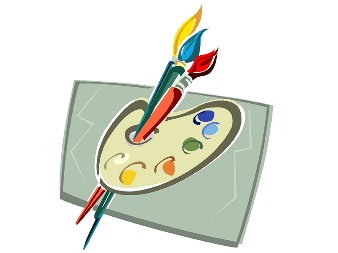 Автор составитель программы
учитель Жучкова Елизавета МихайловнаПояснительная запискаНаправленность программы-художественнаяУровень освоения-стартовыйПрограмма “Творческая мастерская” предназначена для обучающихся в основной школе, а также интересующихся предметом, одаренных учащихся с 3 по 5 класс и направлена на обеспечение дополнительной теоретической и практической подготовки по изобразительному искусству.Содержание программы нацелено на формирование культуры творческой личности, на приобщение учащихся к общечеловеческим ценностям через собственное творчество и освоение опыта прошлого. Содержание программы расширяет представления учащихся о видах, жанрах изобразительного искусства, стилях, знакомит с техниками и оформительской деятельности (графический дизайн), формирует чувство гармонии и эстетического вкуса.Практические знания способствуют развитию у детей творческих способностей, умение воплощать свои фантазии, как и умение выражать свои мысли. Дети способны на эмоционально-образном уровне выполнять предлагаемые задания.Программа разработана с учетом нормативно-правовых документов:Федерального закона «Об образовании в Российской Федерации» от 29.12.2012 г. N 273-ФЗ (ред. от 13.07.2015);Концепции развития дополнительного образования детей (утверждена распоряжением Правительства РФ от 4.09.2014 № 1726-р);Порядка организации и осуществления образовательной деятельности по дополнительным общеобразовательным программам (утверждён приказом Министерства образования и науки РФ от 29.08.2013 № 1008);Санитарно-эпидемиологических требований к устройству, содержанию и организации режима работы образовательных организаций дополнительного образования детей (утверждено постановлением Главного государственного санитарного врача РФ от 4.07.2014 № 41 «Об утверждении СанПиН» 2.4.4.3172-14);Приказ Министерства просвещения Российской Федерации от 9 ноября 2018 г. № 196 Об утверждении порядка организации и осуществления образовательной деятельности по дополнительным общеобразовательным программам;   Методических рекомендаций по разработке дополнительных общеразвивающих программ в Московской области от 23.03.2016 г.С учетом нормативных локальных актов учреждения.Актуальность программы, педагогическая целесообразность.Актуальность данной программы обусловлена также ее практической значимостью. Дети могут применить полученные знания и практический опыт при работе над оформлением классной комнаты, школы, участвовать в изготовлении открыток, сувениров, поделок. Предлагаемые занятия основной упор делают на работу с различными материалами, в том числе и с природными, а также на расширенное знакомство с различными живописными и графическими техниками с использованием основ программного материала, его углублением, практическим закреплением в создании разнообразных работ. В основе формирования способности к оформительской деятельности лежат два главных вида деятельности учащихся: это творческая практика и изучение теории. Ценность необходимых для творчества знаний определяется, прежде всего, их системностью.Программа кружка рассчитана на 72 часов в год, 2 часа в неделю. Периодичность занятий 2 раза в неделю.Цель программы: Развитие индивидуальности каждого ребенка средствами взаимодействия различных форм дополнительного образования в условиях обогащенной образовательной среды с многовариантным выбором.Основными задачами являются:Образовательные задачи: обучать основам рисования с натуры, по памяти и по воображению, обращать особое внимание на изучение и передачу в рисунках формы, пропорций, объема, перспективы, светотени, композиции;Воспитательные задачи: эстетически воспитывать школьников, формировать их духовную культуру и потребности постоянно общаться с изобразительным искусством, воспитывать уважительное отношение к труду художников;Развивающие задачи: развивать художественно-творческие способности и склонности учащихся, фантазию, зрительно-образную память, эмоционально-эстетическое отношение к предметам и явлениям действительности, формировать творческую индивидуальность;Ведущей формой реализации дополнительной образовательной программы является участие во всероссийских, муниципальных и региональных конкурсах детского рисунка.Основной формой подведения итогов реализации дополнительной образовательной программы является периодическая организация выставок, что дает детям возможность заново увидеть и оценить свои работы.Адресат программы. Программа адресована школьникам 9 –11лет. Принимаются все желающие без предварительного отбора.Психолого-педагогические особенности обучающихся.Младший школьный возраст — 7-11 лет. Развитие психики детей этого возраста осуществляется главным образом на основе ведущей деятельности — учения. Учение для младшего школьника выступает как важная общественная деятельность, которая носит коммуникативный характер. В процессе учебной деятельности младший школьник не только усваивает знания, умения и навыки, но и учится ставить перед собой учебные задачи (цели), находить способы усвоения и применения знаний, контролировать и оценивать свои действия.Новообразованием младшего школьного возраста являются произвольность психических явлений, внутренний план действий, рефлексия.Дети младшего школьного возраста располагают значительными резервами развития. Их выявление и эффективное использование – одна из главных задач педагога. В этом возрасте закрепляются и развиваются основные характеристики познавательных процессов (восприятие, внимание, память, воображение, мышление, речь), которые начали формироваться у ребенка в дошкольный период. Основные виды деятельности, которыми занят ребенок: учение, общение, игра и труд. Коллективные формы работы, стимулирующие общение, в младшем школьном возрасте наиболее полезны для общего развития и должны быть обязательными для детей. Детские игры приобретают более совершенные формы, становятся развивающими. Самооценка ребенка зависит от характера оценок, даваемых взрослыми успехам ребенка в различных сферах деятельности. В этом возрасте дети узнают многое о самих себе, об окружающем мире и отношениях с близкими людьми. На данном этапе обучения детей важными составляющими содержания деятельности дополнительного образования являются развитие речи, как основного способа общения, формирование научно-популярной картины мира, этическое и эстетическое воспитание, развитие стремления к самосовершенствованию.Срок и объем реализации программы: 1 год.Форма обучения – очная.Особенности организации образовательного процесса. Группы постоянного состава формируются из обучающихся разного возраста до 20 человек.Режим занятий: продолжительность занятий в течение учебного года составляет 72 часа (по 2 часа в неделю). 1 раз в неделю по 2 академических часа (1 час = 40 минут) с 15-минутным перерывом, с обязательным включением в структуру занятия физкультминуток, используются здоровьесберегающие педагогические технологии.Ожидаемые результатык концу 1 года обучения учащиеся должны знать:работать с основными художественными материалами;разные приёмы рисования;Хохломскую, Городецкую и Полхов – Майданскую роспись; понятие “стилизация”, “пуантилизм”; нетрадиционные техники рисования;воздушную и линейную перспективу.Уметь:развивать навыки самостоятельной работы;рисовать с натуры, по памяти, воображению;работать в группе;Полученные в ходе реализации программы личностные качества:усидчивость и трудолюбие;любовь и трепетное отношение к природе;целеустремленность, лидерские качества.Способы определения результативности.Участие в конкурсах, выставкахВиды контроля: выставки, участие в конкурсах.Итоговый контроль: проект.Критерии оценки индивидуального развития обучающихся в процессе текущей диагностики по итогам I полугодияКритерии оценки умений и навыковпо итогам реализации образовательной программыФормы отслеживания и фиксации образовательных результатов.Журнал посещения, фото отчёт, грамоты, готовые работы.Формы предъявления и демонстрации образовательных результатов.Участие в городских, муниципальных, всероссийских творческих конкурсах.Материально-техническое обеспечение.Учебный кабинет с посадочными местами (столы, стулья).Персональный компьютер, доска, презентации.Краски (20 шт.)Кисти (40шт.)Цветные карандаши (20 шт.)Бумага (20 альбомов)Непроливайка (20 шт.)Документация педагога.Журнал, в котором помещается список обучающихся, где отмечается посещаемость занятий и расписываются темы.Кадровое обеспечение.Обучение по программе ведёт педагог, обладающий соответствующей квалификацией (педагог дополнительного образования, учитель ИЗО).Учебный планСодержание учебного плана.1. Вводное занятие “Как стать художником?” (1ч.) ТЕОРИЯ: Организация рабочего места. Рассказ учителя о целях и задачах работы. Техника безопасности при работе. Планирование работы кружка.2. “В гостях у сказки” - иллюстрирование любимой сказки (3ч.)ТЕОРИЯ: Что такое композиция. Правила её составления.ПРАКТИКА: Выбор любимой сказки для составления иллюстрации. Составление индивидуального рисунка. Выполнение его в цвете акварелью.3. “Город мастеров” - работа в технике граттаж (2ч.).ТЕОРИЯ: Этапы выполнения техники.ПРАКТИКА: Освоение техники выполнения, выполнение индивидуального рисунка.Способ работы проходит несколько этапов: нанесение сырого желтка на лист (2-3 слоя); покрытие поверхности желтка чёрной краской; выцарапывание рисунка зубочисткой.4. “Чудо – матрёшки” - роспись матрёшки Полхов – Майданской росписью.(3ч.)ТЕОРИЯ: Знакомство с Полхов – Майданской росписью. Рассматривание образцов матрёшек.ПРАКТИКА: Рисование элементов росписи (цветов, травки и т. д.). Роспись матрёшки. Выставка работ.5. “Монотипия пейзажная” - нетрадиционная техника рисования (3ч.).ТЕОРИЯ: Правила рисование пейзажа. Понятия отпечатка и оттиска.ПРАКТИКА: Выполнение пейзажа на половинке листа и оттиск на другой половине.Средства выразительности: пятно, тон, вертикальная симметрия, изображение пространства в композиции.Материалы: бумага, кисти, гуашь либо акварель, влажная губка, кафельная плитка.6. Приём рисования “по- сырому” или равномерно окрашенному (2ч.).ТЕОРИЯ: Понятие техники “по-сырому”. Использования приёма для закрашивания листа сплошным слоем краски.ПРАКТИКА: Упражнения по тренировке техники рисования, этапы выполнения работы. Рисование неба и земли.7. Использование карандашей в рисовании цветов (3ч.).ТЕОРИЯ: Виды акварельных карандашей. Правила нанесения акварельных карандашей, их смешение. Свойства акварельных карандашей.ПРАКТИКА: Способы тонировки. Этапы рисования цветов акварельными карандашами. Рисование цветов.8. Художественный приём “заливка”. Рисование неба (2ч.).ТЕОРИЯ: Понятие “заливка”. Использование заливки для изображения неба, воды, гор.ПРАКТИКА: Подготовка краски, способы нанесения линий, движение кисти, рисование неба.9. Рисование по - сырому. Пейзаж (3ч.).ПРАКТИКА: Рисование пейзажа по влажному листу альбома. Лист предварительно смачивается полностью водой, а затем наносится рисунок. Главное, не дать листу высохнуть!10. Многослойная живопись на тему “Африка” (3ч.).ТЕОРИЯ: Понятие многослойной живописи. Этапы выполнения техники.ПРАКТИКА: Тренировка в быстром наложении слоёв друг на друга после полного высыхания. Рисование горного пейзажа, где горные хребты встают один за другим.11. Нетрадиционная техника рисования “Кляксография обычная” (1ч.).ТЕОРИЯ: Способы рисования кляксами.ПРАКТИКА: Рисование птиц, облаков.Средство выразительности: пятно.Материалы: бумага, тушь или жидко разведённая гуашь в мисочке, пластиковая ложечка.12. Нетрадиционная техника рисования “Кляксография трубочкой” (1ч.).ПРАКТИКА: Самостоятельный выбор рисунка.Средство выразительности: пятно.Материалы: бумага, тушь либо жидко разведённая гуашь в мисочке, пластиковая ложечка, трубочка.13. Техника рисования “Свеча + акварель” (3ч.).ПРАКТИКА: Нанесение свечой рисунка и покрытие его акварелью.Средства выразительности: цвет, линия, пятно, фактура.Материалы: свеча, плотная бумага, акварель, кисти.14. Рисование пальчиками (творческая работа). (1ч.).ПРАКТИКА: Разработка идеи, творческое выполнение работы.Средства выразительности: пятно, точка, короткая линия.Материалы: мисочка с гуашью, плотная бумага любого цвета, небольшие листы, салфетки.15. Техника рисования “Пуантилизм” (3ч.)ТЕОРИЯ: Понятие “Пуантилизм”ПРАКТИКА: Рисование изображения в технике “Пуантилизм”16. Линейная и воздушная перспектива. Рисование улицы, просёлочной дороги. Пейзаж. (4ч.).ТЕОРИЯ: Понятие линейной и воздушной перспективы. Правила линейной и воздушной перспективы. Использование точки схода при рисовании.ПРАКТИКА: Рисование улицы с учётом правил перспективы.17. Узор и орнамент. Роспись посуды Хохломской росписью (3ч.).ТЕОРИЯ: Знакомство с Хохломской росписью. Основы росписи, её элементы.ПРАКТИКА: Рисование элементов росписи (ягод, листьев, травки и т. д.). Рисование сосуда и его роспись.18. “Подводное царство” - рисование рыбок.ТЕОРИЯ: Разновидности рыбок. Правила рисования рыб.ПРАКТИКА: Рисование рыб разного вида. Тренировка построения рыб, рисование подводного мира.19. Стилизация. Приёмы стилизации образов и предметов.ТЕОРИЯ: Понятие “стилизация”. Рассмотрение на примерах понятия стилизации.ПРАКТИКА: Приёмы стилизации образов и предметов. Создание собственных стилизованных предметов.Городецкая роспись. Роспись тарелочки, разделочной доски.ТЕОРИЯ: Знакомство с Городецкой росписью. Элементы городецкой росписи. Этапы выполнения цветов и листьев.ПРАКТИКА: Рисование элементов росписи. Роспись тарелочки, разделочной доски.20. Составление коллективного панно техникой “рваная бумага”.ПРАКТИКА: Творческий подход к коллективному составлению панно.Средства выразительности: фактура, объём.Материалы: салфетки или цветная двухсторонняя бумага, клей ПВА, кисть, плотная бумага либо цветной картон для основы.21. “Я – юный художник” - самостоятельный выбор техникой рисования и составления рисунка.ПРАКТИКА: Составление рисунка и его роспись выбранной техникой рисования.22. Зентангл.ТЕОРИЯ: Понятие зентангл.ПРАКТИКА: Выполнение работы в стиле зентангл.23. Аппликация «Кукла».ПРАКТИКА: Части Куклы вырезаются из бумаги.24. Творческий отчёт. Выставка работ. Подведение итогов работы кружка.ПРАКТИКА: Организация выставки работ.Методическое обеспечение программы.Методы обучения:- словесные (объяснение, беседа, лекции);- наглядные (плакаты, слайды, видеофильмы, фотографии);- работа с литературой, периодической печатью, сетью Интернет;- практическиевоспитания:убеждения;поощрения;стимулирования;мотивации.Формы организации образовательного процесса – индивидуальная, групповая.Формы проведения занятий:-лекции, включающие демонстрации изображений, видеоматериалов, наглядных пособий (теоретические занятия);-практические занятия;-просмотры.-Выставки.Педагогические технологии:технология группового обучения,коммуникативная технология.интерактивнаяАлгоритм учебного занятияПриветствие воспитанников, объявление темы и плана занятия.Теоретическая часть: объяснение, лекция, беседа.Практическая часть: Выполнение работы.Подведение итогов занятия.Дидактические материалы.Коллекция фото и видео материалов на флэш накопителе, раздаточный материал.Презентации.Календарный учебный графикСписок литературы, рекомендуемой для педагоговЕ.М. Аллекова. Живопись. – М.: Слово, 2015Г. Беда Живопись и ее изобразительные средства. – М., 2016Н.А Горяева Декоративно-прикладное искусство в жизни человека. – М.: Просвещение, 2007.Н.И. Еременко Дополнительное образование в образовательном учреждении. – Волгоград: ИТД “Корифей”, 2007С.В. Кульневич “Не совсем обычный урок”, Издат. программа “Педагогика нового времени”, “Воронеж”, 2006 год.Сборник нормативных документов образовательной области “Искусство”. – М.: Дрофа, 2007А.А.Павлова, Е.И .Корзинова Графика в средней школе. Методическое пособие для учителя. – М.: ВЛАДОС, 2006 Либралато, Валерио Базовый курс. Пошаговый самоучитель по рисованию акварелью. Экспресс-курс / Валерио Либралато , Татьяна Лаптева. - М.: Эксмо, 2014Список литературы, рекомендуемой для учащихсяЕ.М. Аллекова. Живопись. – М.: Слово, 2015Г. Беда Живопись и ее изобразительные средства. – М., 2016А.Л. Гаптилл Работа пером и тушью. – Минск: Поппури, 2017А. А.Павлова, Е.И .Корзинова Графика в средней школе.– М.: ВЛАДОС, 2006 Либралато, Валерио Базовый курс. Пошаговый самоучитель по рисованию акварелью. Экспресс-курс / Валерио Либралато , Татьяна Лаптева. - М.: Эксмо, 2014Вракин, В.Ф. Полный курс акварели. Морской пейзаж: Учебное пособие / В.Ф. Вракин, М.В. Сидорова, В.П. Панов и др. - СПб.: Планета Музыки, 2012. - 32 c. Всеволодский-Гернгросс, В.Н. Полный курс акварели. Пейзаж: Учебное пособие / В.Н. Всеволодский-Гернгросс. - СПб.: Планета Музыки, 2012. - 32 c.https://infourok.ru/issledovatelskaya-rabota-po-teme-grattazh-1071143.html«Школьный музей»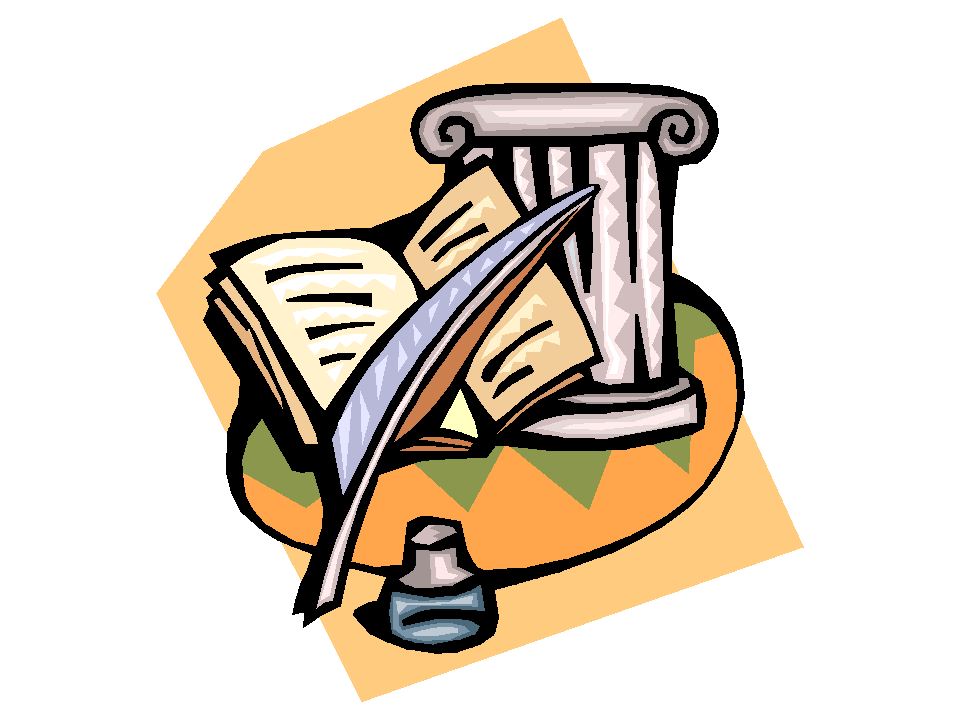 Автор составитель программы
учитель Кобелева Ольга Леонидовна Пояснительная запискаНаправленность программы - историко-краеведческой Уровень освоения – стартовый.Данная программа «Активисты школьного музея» имеет военно-патриотическую и туристско-краеведческую направленность. Программа является модифицированной составлена на основе типовой программы А.И. Персина «Активисты школьного музея» (Москва 2006 г). Программа является учебной, образовательной, в неё входят знания из различных образовательных областей, обучающимся даются знания по направлениям: краеведение, архивное дело, музееведение.Актуальность программы и ее педагогическая целесообразность обусловлены: необходимостью воспитания у детей чувства патриотизма и сохранения связи поколений.Новизна заключается в том, что осуществляется индивидуальный подход, учитываются особенности воспитания учащихся. Изучение программы происходит на материале школьного музея и в процессе непосредственного общения с ветеранами, выпускниками школы, бывшими учителями. Целью программы является формирование личности ребенка, как достойного гражданина своего Отечества, ориентированной на сохранение, восстановление и преумножение исторического и культурного достояния России. Эта цель может быть достигнута решением следующих задач:-	Привлечение детей к регулярным занятиям краеведением;-	Изучение детьми истории родного края, школы, их исторических и культурных ценностей;-	Обучение умению сохранить исторические и культурные ценности, умению донести до других свои знания;-	Умение общаться и заботиться о ветеранах войны и труда;-	Воспитание творческого подхода к решению любых задач;-	Развитие интереса к участию в полезной практической деятельности-	Вовлечение детей в научно-исследовательскую и поисковую деятельность по изучению историко-культурного и природного наследия родного края Данная программа учитывает возрастные особенности детей, использует возможности индивидуального подхода, фонды и экспозиции школьного музея.  Программа объединений «Активисты школьного музея» предназначена для учащихся среднего и старшего школьного возраста. Учебный процесс проходит в форме теоретических занятий, практических занятий в классе и музее, встреч с интересными людьми, жителями нашего города познавательных экскурсий, поездок, работа на страничке школьного сайта «школьный музей», подготовка временных экспозиций музея, проведение «Музея одного дня». Программа предусматривает широкое использование информационных технологий в музейной практике, ведение исследовательской и проектной деятельности школьного музея. Также в программе значительно расширен блок «Краеведческая работа школьного музея». Он включает более детальное изучение разделов родословие, моя школа, культурное и природное наследие родного края. Занятия могут проводиться с полным составом, с группой обучающихся (2-3 человека) или индивидуально при подготовке исследовательских работ к научно-практическим конференциям. Последовательность изучения тем может варьироваться.	Планируемые результаты деятельности по программе.По окончанию первого года обучения воспитанники должны знать и уметь: Образовательные задачи:- расширить кругозор и мировоззрение ребят;- использовать полученные знания в решении научно-практических задач;- научить школьников работать с исторической информацией в персональном компьютере; Развивающие задачи:- тренировать логическое мышление детей;- развивать навыки работы с техникой;- развивать навыки самостоятельной работы школьников;Воспитательные задачи:- воспитать в школьниках любовь к интеллектуальным занятиям;- воспитать усидчивость и трудолюбие;- развивать коммуникативные навыки.-	Знать основы музееведения; -	Иметь представление о первых музеях в России;-	Знать краеведческие источники и формы краеведческой работы;-	Вести краеведческие записи на экскурсии в различных музеях;-	Уметь составлять простейшую схему своего рода в виде родословного древа;-	Проводить беседы с ветеранами войны и труда, интересными людьми, родственниками;-	Иметь представление о ведении учетной документации школьного музея;-	Знать разновидности картотек, условия хранения музейных экспонатов;-	Участвовать в проведении экскурсии в школьном музее;-	Участвовать в работе в фондах школьного музея под руководством взрослых;-	Участвовать в составлении экспозиции школьного музея, выставки;-	Создавать тематические презентации и разрабатывать виртуальные экскурсии; -	Под руководством взрослых подбирать и оформлять материал для наполнения странички школьного сайта;-	Работать со справочной литературой; поисковыми системами Интернета;-	Выполнять обязанности в совете школьного музея. По окончанию второго года обучения воспитанники должны знать и уметь:-	Иметь представление об истории музейного дела в России;-	Знать специфику исследовательской работы;-	Составлять план исследовательской и проектной деятельности под руководством взрослых;-	Участвовать в отборе и систематизации музейного материала;-	Уметь оформлять музейную документацию;-	Вести переписку и оформлять музейную документацию;-	Продолжить формирование семейного архива;-	Уметь обеспечивать сохранность фондов школьного музея;-	Знать порядок организации экспозиции;-	Самостоятельно составлять текст экскурсии к экспозиции;-	Разрабатывать текст и маршрут экскурсии;-	Использовать информационные технологии в музейной практике (создание презентаций, виртуальных экскурсий, наполнение странички школьного сайта «Школьный музей»).Итоги реализации образовательной программы могут быть выявлены анализом полученных обучающимися знаний, умений и навыков, позволяющих им успешно участвовать в мероприятиях школьного музея, краеведческих научно-практических конференциях, викторинах, исследовательских конференциях различного уровня.Для успешной реализации программы необходимо пополнение банка методической литературы, профильных периодических изданий. Программа разработана с учетом нормативно-правовых документов:Федерального закона «Об образовании в Российской Федерации» от 29.12.2012 г. N 273-ФЗ (ред. от 13.07.2015);Концепции развития дополнительного образования детей (утверждена распоряжением Правительства РФ от 4.09.2014 № 1726-р);Порядка организации и осуществления образовательной деятельности по дополнительным общеобразовательным программам (утверждён приказом Министерства образования и науки РФ от 29.08.2013 № 1008);Санитарно-эпидемиологических требований к устройству, содержанию и организации режима работы образовательных организаций дополнительного образования детей (утверждено постановлением Главного государственного санитарного врача РФ от 4.07.2014 № 41 «Об утверждении СанПиН» 2.4.4.3172-14);Приказ Министерства просвещения Российской Федерации от 9 ноября 2018 г. № 196 Об утверждении порядка организации и осуществления образовательной деятельности по дополнительным общеобразовательным программам;   Методических рекомендаций по разработке дополнительных общеразвивающих программ в Московской области от 23.03.2016 г.С учетом нормативных локальных актов учреждения.Программа адресована школьникам 7 – 11 класса. Адресат программы. Программа адресована школьникам 13 – 17 лет (7 – 11 классы). Принимаются все желающие без предварительного отбора.Основной состав набирается в начале учебного года, но и в течение всего учебного года принимаются дети. Дети с ОВЗ, имеющие незначительные соматические отклонения в здоровье с сохранным интеллектом при наличии медицинского допуска также могут быть приняты на обучение по программе. При необходимости для обучающихся с особыми образовательными потребностями – как для детей одаренных, так и для детей детей-инвалидов, детей с ограниченными возможностями здоровья будет разработан индивидуальный образовательный маршрут.Психолого-педагогические особенности обучающихся.Ранняя юность (13 – 17 лет) – время реального перехода к настоящей взрослости. На этот возрастной период приходится ряд новообразований в структуре личности – в нравственной сфере, мировоззренческой, существенно изменяются особенности общения с взрослыми и сверстниками. Самоопределение, как профессиональное, так и личностное, становится центральным новообразованием ранней юности. Это новая внутренняя позиция, включающая осознание себя как члена общества, принятие своего места в нем.В этот относительно короткий срок необходимо создать жизненный план – решить вопросы, кем быть (профессиональное самоопределение) и каким быть (личностное или моральное самоопределение). Построение жизненных планов требуют уверенности в себе, в своих силах и возможностях. Юношеский возраст связан с изменением самооценки личности. Несмотря на некоторые колебания в уровнях самооценки и тревожности и разнообразие вариантов личностного развитая, можно говорить об общей стабилизации личности в этот период.Стабилизация личности начинается с формирования «Я-концепции» на границе подросткового и старшего школьного возрастов. Старшеклассники в большей степени принимают себя, чем подростки, их самоуважение в целом выше.Происходят изменения и в эмоциональной сфере. Интенсивно развивается саморегуляция, контроль за своим поведением и эмоциями. Улучшается общее физическое и эмоциональное самочувствие детей, снижается тревожность, повышаются их контактность и общительность. Настроение в ранней юности становится более устойчивым и осознанным. Дети в 16-17 лет, независимо от темперамента, выглядят более сдержанными, уравновешенными, чем в 11-15. Все это говорит о том, что кризис подросткового возраста или миновал, или идет на убыль.Для юности характерно повышенное внимание к внутреннему миру человека, определенная возрастная интровертированность. Но это не есть думы и размышления только о себе. Это, как правило, мысли обо всем: о людях, о мире, о философских, бытовых и других проблемах. Все они личностно затрагивают старших школьников.Налицо в этом возрасте выраженная полоролевая дифференциация, т. е. развитость форм мужского и женского поведения у юношей и девушек. Они знают, как себя вести в тех или иных ситуациях, их ролевое поведение является достаточно гибким. Наряду с этим иногда наблюдается своеобразная инфантильно-ролевая ригидность в ситуациях общения с разными людьми.Период ранней юности характеризуется большими противоречиями, внутренней несогласованностью и изменчивостью многих социальных установок. К концу юношеского возраста завершается формирование сложной системы социальных установок, причем оно касается всех компонентов установок: когнитивного, эмоционального и поведенческого. Межличностное общение в юности занимает еще больше времени, чем в подростничестве, причем большая часть времени приходится на общение со сверстниками.Срок и объем реализации программы: 1 год. Форма обучения – очная.Особенности организации образовательного процесса. Группы постоянного состава формируются из обучающихся разного возраста по 15 человек. Режим занятий: продолжительность занятий в течение учебного года составляет 72 часа (по 2 часа в неделю). 1 раз в неделю по 2 академических часа (1 час = 40 минут) с 15-минутным перерывом, с обязательным включением в структуру занятия физкультминуток, используются здоровьесберегающие педагогические технологии.Ожидаемые результаты к концу 1 года обучения учащиеся должны знать:- основные исторические периоды;- как использовать полученные знания в решении научно-практических задач;- как работать с музейными картотеками;Уметь:- тренировать логическое мышление;- развивать навыки самостоятельной работы;- общаться в группе;- готовить исследовательские проекты и представлять их.Полученные в ходе реализации программы личностные качества:- любовь к интеллектуальным занятиям;- усидчивость и трудолюбие;- любовь и трепетное отношение к прошлому своей малой Родины.;- целеустремленность, лидерские качества.Способы определения результативности.Полученные в ходе занятий теоретические знания школьники применяют, участвуя в городских, областных, всероссийских астрономических олимпиадах, конкурсах, конференциях (в том числе и дистанционных), а также при подготовке и защите научно-практических работ.Виды контроля: -Промежуточное тестирование. (Приложение 1)-Итоговый контроль: участие в олимпиадах, конференциях.Критерии оценки индивидуального развития обучающихсяв процессе текущей диагностики по итогам I полугодияКритерии оценки умений и навыков по итогам реализации образовательной программыФормы отслеживания и фиксации образовательных результатов.Журнал посещения, материалы тестирования, готовая исследовательская работа, фото отчёт.Формы предъявления и демонстрации образовательных результатов.Олимпиада, защита исследовательского проекта, участие в учебно – исследовательской конференции, научная экспедиция.Материально-техническое обеспечение.Учебный кабинет с посадочными местами (столы, стулья) на 15 мест.Персональный компьютер, доска, презентации.МФУДокументация педагога.Журнал, в котором помещается список обучающихся, где отмечается посещаемость занятий и расписываются темы. Информационное обеспечение.Электронный ресурс школьного архива, ресурсы Интернет.Кадровое обеспечение.Обучение по программе ведёт педагог, обладающий соответствующей квалификацией (педагог дополнительного образования, учитель истории). Учебный планСодержание учебного плана.1. Введение в музееведениеТеория. Музееведение в системе наук. Понятие о музее. Понятие о музейном предмете. Классификация музейных предметов. Музейная терминология.Практические занятияПосещение школьного музея, государственных музеев. Встречи со специалистами.2. История музейного дела в РоссииТеория. Коллекционирование древностей. Первые музеи в России. Пётр I и его Кунсткамера. Первые общедоступные музеи. Галерея Третьякова. Музеи в XX веке.Практические занятияЭкскурсии в музеи. Встречи с музейными работниками. Знакомство с материалами школьного музея. Создание презентации: Государственная Третьяковская галерея (собрание произведений). Обзорная экскурсия.3. Краеведение и школьные музеи в РоссииТеория. Зарождение отечественного краеведения. Летописание. Деятельность Петра I, М.В. Ломоносова. Первые школьные музеи. Музей – предметный кабинет. Краеведение и школьные музеи после 1917 г. 1920-е гг. – «золотое десятилетие» отечественного краеведения. Влияние политики, идеологии на краеведение. 2-я половина ХХ века. Бурный рост школьных музеев. Массовое краеведческое движение в системе образования и школьные музеи. Краеведение и школьные музеи на современном этапе. Сеть школьных музеев.Практические занятияПосещение государственных и школьных музеев. Создание презентации: Государственный Русский музей (собрание произведений). Обзорная экскурсия.4. Школьный музей: его специфика и место в музейной сетиТеория. Школьный музей в системе образования. Основные признаки школьного музея. Его специфика и функции. Какой музей нужен школе? Чем отличается школьный музей от музея государственного.Практические занятияПосещение государственных и школьных музеев.5. Краеведческая работа школьного музеяТеория. Краеведение – краеугольный камень деятельности школьного музея. Музей – хранитель местной истории. Уровни краеведческой деятельности: семья, школа, родной край. Методика составления родословного древа. Семейные реликвии. Краеведческие источники: устные, письменные, археологические, этнографические, памятники архитектуры, искусства и др. Формы краеведческой работы: переписка, встреча, обследование, экскурсия, поход, экспедиция и др. исследовательские методы в краеведении: наблюдение, анкетирование, опрос, беседа и др.Практические занятияРабота с людьми, встречи с ветеранами войны, опросы, переписка. Родословное древо. Составление простейшей схемы своего рода в виде родословного древа, первых страниц семейной летописи. Выявление и описание наиболее ценных предметов из семейного наследия: различные документы, свидетельства, награды, письма, особо дорогие вещи, предметы домашнего быта. Запись воспоминаний, рассказов бабушек и дедушек о своей жизни. Проведение семейных вечеров. Работа по систематизации школьных музейных материалов.6. Учёт и хранение фондов школьного музеяТеория. Понятие о фондах музея. Учётная документация школьного музея. Книга поступлений – основной документ учёта музейных предметов. Картотеки, их разновидности. Режим хранения. Световой, температурный, температурно-влажностный режимы хранения.Практические занятияПосещение государственных и школьных музеев. Знакомство с их фондами. Оформление музейной документации. Организация выставки и подготовка тематической экскурсии в школьном музее. Работа с экспонатами школьного музея. 7. Актив школьного музеяТеория. Совет и актив школьного музея. Распределение обязанностей в совете музея. Выборы исполнительных органов школьного музея, формирование рабочих групп, выборы их руководителей. Обсуждение функций и планирование работы школьного музея. Практические занятияСоставление плана работы актива школьного музея.8. Экспозиция школьного музеяТеория. Экспонат – главная структурная единица экспозиции. Экспозиция – коллективный труд. Методы построения экспозиции. Порядок организации экспозиции: изучение и отбор материалов, составление тематико-экспозиционного плана, разработка архитектурно-художественного проекта. Искусство экспозиции. Экспозиция и выставка.Практические занятияУчастие в работе по созданию экспозиции, выставки. Работа с экспонатами. Составление текста экскурсии. Организация виртуального путешествия для учащихся школы.9. Массовая и экскурсионная работа школьного музеяТеория. Аудитория школьного музея: учащиеся образовательного учреждения, жители района, гости. Формы массовой работы музея: экскурсия, лекция, беседа, урок в музее, консультация, встреча, праздник и др. Экскурсия. Отбор экспонатов. Составление текста и маршрута экскурсии. Экскурсионные методы и приёмы. Сочетание рассказа и показа.Практические занятияРабота с переменным составом. Посещение государственных и школьных музеев. Составление текста экскурсии. Подготовка материалов музея для размещения на школьном сайте.10. Литературные источники по краеведению и музееведениюТеория. Где искать литературу. Библиотеки, архивы, личные собрания. Принципы и приёмы работы с каталогами в библиотеке. Энциклопедии, словари, справочники, путеводители. Навыки работы с литературными источниками. Возможности Интернета.Практические занятияРабота в библиотеке, архиве. Работа со словарями и справочниками. Знакомство с местными СМИ, сайтами, посвященными истории своего города. Поисковые системы Интернета.Методическое обеспечение программы.Методы обучения:- словесные (объяснение, беседа, лекции);- наглядные (плакаты, слайды, видеофильмы, фотографии);- работа с литературой, периодической печатью, сетью Интернет;- практические (работа сархивом);воспитания:убеждения;поощрения;стимулирования;мотивации.Формы организации образовательного процесса – индивидуальная, групповая.Формы проведения занятий: - лекции, включающие демонстрации изображений, видеоматериалов, наглядных пособий (теоретические занятия);- свободные беседы в диалоговой форме, дискуссии (необходимы для закрепления полученных на теоретических занятиях знаний и умений);- практические и лабораторные занятия;- наблюдения (проводятся в вечернее (для старших учащихся – в ночное) время с применением телескопов, биноклей, фотоаппаратов и другого специального оборудования);- конференция;- олимпиада.Педагогические технологии:технология группового обучения,технология исследовательской деятельности.коммуникативная технология.Алгоритм учебного занятияПриветствие воспитанников, объявление темы и плана занятия.Теоретическая часть: объяснение, лекция, беседа.Практическая часть: работа с архивомПодведение итогов занятия.Дидактические материалы.Каталог сайтов по астрономии: https://elementy.ru/catalog/t22/Astronomiyahttp://астрономия.рф/news_all/ Коллекция фото и видео материалов на флэш накопителе, раздаточный материал (Приложение 2.), тест (Приложение 1).Календарный учебный график Список литературы:Богуславский СР., Школьный литературный музей - клуб, М., 1989. Б.Н. Годунов.Героико-патриотическое воспитание в школе: детские объединения, музеи, клубы, кружки, поисковая деятельность / авт.-сост. Т. А. Орешкина. – Волгшоград: Учитель, 2007. – 122 с. Голиков А. Г., Круглова Т. А. Источниковедение отечественной истории. — М., 2001.Голышева Л. Б. Музейная педагогика/ Преподавание истории в школе № 2, . Детские музеи в России и за рубежом / Н. Г. Макарова — Таман, Е. Б. Медведева, М. Ю. Юхневич. — М., 2001. Мазный Н. В. Музейная выставка: история, проблемы, перспективы. — М., 1997.Методика историко - краеведческой работы в школе, под ред. Н.С. Борисова. М., 1982. Музей в современном мире: традиции и новаторство. – М., 1999. – Вып. 104. – 199 с. Музей образовательного учреждения. Проблемы, опыт, перспективы. Сборник нормативно - правовых и методических материалов. Новосибирск, НИПК и ПРО, 2004. Решетников Н. И. Музееведение: Курс лекций. — М., 2000.Садкович Н.П., Практические рекомендации по созданию текста истории школы/ Преподавание истории в школе № 2, . Столяров Б. А., Соколова Н. Д., Алексеева Н. А. Основы экскурсионного дела: Учеб. пособие. — СПБ., 2002.Туманов Е.Е., Школьный музей, М, 2002. Федеральный закон «О Музейном фонде Российской Федерации и музеях в Российской Федерации» (№ 54 от 26.05.96) «Юные инспектора движения» (ЮИД)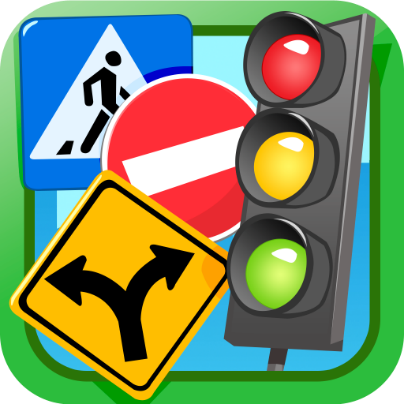 Автор составитель программы
учитель Летова Анастасия ОлеговнаПояснительная запискаНаправленность программы - социально-педагогическая.По форме организации содержания и процесса педагогической деятельности она является предметной с упором на специализацию по профилактике безопасности дорожного движения.Уровень освоения – стартовый.Программа разработана в соответствии со следующими законами и нормативными документами, регламентирующими деятельность по профилактике детского дорожно-транспортного травматизма и пропаганде безопасности дорожного движения:Федеральный закон «О безопасности дорожного движения» (в последней редакции);Федеральный закон «Об основах системы профилактики безнадзорности и правонарушений несовершеннолетних» от 21.05.1999 г.;Правила дорожного движения РФ (в последней редакции);Комментарии к Правилам дорожного движения Российской Федерации;Федерального закона «Об образовании в Российской Федерации» от 29.12.2012 г. N 273-ФЗ (ред. от 13.07.2015);Концепции развития дополнительного образования детей (утверждена распоряжением Правительства РФ от 4.09.2014 № 1726-р);Порядка организации и осуществления образовательной деятельности по дополнительным общеобразовательным программам (утверждён приказом Министерства образования и науки РФ от 29.08.2013 № 1008);Санитарно-эпидемиологических требований к устройству, содержанию и организации режима работы образовательных организаций дополнительного образования детей (утверждено постановлением Главного государственного санитарного врача РФ от 4.07.2014 № 41 «Об утверждении СанПиН» 2.4.4.3172-14);Приказ Министерства просвещения Российской Федерации от 9 ноября 2018 г. № 196 Об утверждении порядка организации и осуществления образовательной деятельности по дополнительным общеобразовательным программам;   Методических рекомендаций по разработке дополнительных общеразвивающих программ в Московской области от 23.03.2016 г.С учетом нормативных локальных актов учреждения.Актуальность программы и педагогическая целесообразность.  Сфера дополнительного образования играет большую роль в развитии ребенка. Она расширяет его кругозор, позволяет реализовать творческие возможности, определиться с выбором будущей профессии. Освоение правил безопасного поведения на дороге помогает детям уже в раннем возрасте сформировать      активную   жизненную позицию.Из года в год увеличивается поток автомобилей на дорогах, что создает объективную реальность возникновения дорожно-транспортных происшествий. Причем, несчастные случаи все чаще происходят не на больших транспортных магистралях, а на маленьких дорогах, рядом с остановками, а иногда и во дворе дома. И, к сожалению, зачастую причиной дорожно-транспортных происшествий бывают дети. Это происходит потому, что учащиеся не знают правил дорожной безопасности или нарушают их, не осознавая опасных последствий нарушений.  Донести эти знания до детей, выработать в детях потребность в соблюдении правил дорожного движения для самосохранения - в этом и состоит задача учителя и кружка ЮИД. Общение с сотрудниками ГИБДД, беседы и игры на данную тему в непринужденной обстановке производит на детей более сильное впечатление, чем традиционный урок. В атмосфере общего творчества все усваивается намного легче, поэтому полезно устраивать конкурсы рисунков, сочинений, проблемные ситуации.  Конкурсы шоу – программ по агитации дорожно-транспортной безопасности дают возможность детям проявить свои творческие способности. Умение донести до других информацию, которую ты знаешь в творческой форме, не такое уж легкое дело, а главное интересное. Соревнования по фигурному вождению велосипеда с соблюдением правил дорожного движения дают возможность проявить себя на практике.  В том случае, когда учащийся чувствует себя водителем, отвечающим за положение на проезжей части дороги, помогает сознательней оценивать поведение пешехода и быть более требовательным к себе. Причем, знание основ медицинских знаний и умение оказывать первую медицинскую помощь в аварийной ситуации помогает учащимся уверенней чувствовать себя в жизни.   Новизна программы в том, что образовательный процесс в ходе реализации системы работы отрядов юных инспекторов движения (ЮИД) дополнен другими дисциплинами, способствующими личностному развитию ребенка, развитию его творческих способностей, что, в свою очередь, позволяет повышать общую культуру подрастающего поколения, культуру его поведения на дорогах, формировать крепкую базу для становления ребенка как грамотного участника дорожного движения.Адаптация программы проведена в соответствии с возрастом обучающихся и теми условиями образовательного пространства, которые складываются на сегодняшний день в нашем регионе.Цель программы: создание условий для развития гражданственности школьников, воспитания культуры поведения на улицах и дорогах, привлечения детей к организации пропаганды изучения и выполнения правил дорожного движения.Задачи: Образовательные задачи:Познакомить с правилами дорожного движения.Ииспользовать полученные знания на практикеРазвивающие задачиВыработать навыки поведения на улице, дороге, перекрестках через решение проблемных ситуаций, игровые моменты, пропаганду безопасности движения.Обучить грамотным действиям в непредвиденных, чрезвычайных ситуациях  на дороге. Закрепление знания и умения на практических занятиях по правилам вождения велосипеда на специально отведенной площадке.Организовать сотрудничество с работниками ГИБДД в практической деятельности. Воспитательные задачиВоспитать ответственного образцового участника дорожного движения, активного агитатора безопасности дорожного движения.Адресат программы. Программа адресована школьникам 10 – 12 лет (4-5 классы). Дети с ОВЗ принимаются на обучение по программе за исключением участия в соревновательных мероприятиях, требующих основную группу здоровья. Психолого-педагогические особенности обучающихся.Младший школьный возраст — 7-11 лет. Развитие психики детей этого возраста осуществляется главным образом на основе ведущей деятельности — учения. Учение для младшего школьника выступает как важная общественная деятельность, которая носит коммуникативный характер. В процессе учебной деятельности младший школьник не только усваивает знания, умения и навыки, но и учится ставить перед собой учебные задачи (цели), находить способы усвоения и применения знаний, контролировать и оценивать свои действия.Новообразованием младшего школьного возраста являются произвольность психических явлений, внутренний план действий, рефлексия.Дети младшего школьного возраста располагают значительными резервами развития. Их выявление и эффективное использование – одна из главных задач педагога. В этом возрасте закрепляются и развиваются основные характеристики познавательных процессов (восприятие, внимание, память, воображение, мышление, речь), которые начали формироваться у ребенка в дошкольный период. Основные виды деятельности, которыми занят ребенок: учение, общение, игра и труд. Коллективные формы работы, стимулирующие общение, в младшем  школьном возрасте наиболее полезны для общего развития и должны быть обязательными для детей. Детские игры приобретают более совершенные формы, становятся развивающими. Самооценка ребенка зависит от характера оценок, даваемых взрослыми успехам ребенка в различных сферах деятельности. В этом возрасте дети узнают многое о самих себе, об окружающем мире и отношениях с близкими людьми. На данном этапе обучения детей важными составляющими содержания деятельности дополнительного образования являются развитие речи, как основного способа общения, формирование научно-популярной картины мира, этическое и эстетическое воспитание, развитие стремления к самосовершенствованию.Срок и объем реализации программы: 1 год. Форма обучения – очная.Особенности организации образовательного процесса. Группы постоянного состава формируются из обучающихся разного возраста до 20 человек. Режим занятий: продолжительность занятий в течение учебного года составляет 72 часа (по 2 часа в неделю). 1 раз в неделю по 2 академических часа (1 час = 40 минут) с 15-минутным перерывом, с обязательным включением в структуру занятия физкультминуток, используются здоровьесберегающие педагогические технологии.Ожидаемые результаты к концу 1 года обучения учащиеся должны знать:• правила дорожного движения, нормативные документы об ответственности за нарушение ПДД; • серии дорожных знаков и их представителей; • способы оказания первой медицинской помощи; • техническое устройство велосипеда. уметь: • работать с правилами дорожного движения, выделять нужную информацию; • читать информацию по дорожным знакам; оценивать дорожную ситуацию; • оказывать первую медицинскую помощь пострадавшему; • управлять велосипедом. иметь навыки: • дисциплины, осторожности, безопасного движения как пешехода, пассажира, велосипедиста; • взаимной поддержки и выручки в совместной деятельности; • участия в конкурсах, соревнованиях. • активной жизненной позиции образцового участника дорожного движения. Способы определения результативности.Полученные в ходе занятий теоретические знания школьники применяют, участвуя в городских, областных, конкурсах, викторинах, конференциях.Виды контроля: -Промежуточные тестирования. (Приложение 1,2)-Итоговый контроль: участие в конкурсах, конференциях, подготовка проекта.Критерии оценки индивидуального развития обучающихсяв процессе текущей диагностики по итогам I полугодияКритерии оценки умений и навыков по итогам реализации образовательной программыФормы отслеживания и фиксации образовательных результатов.Журнал посещения, материалы тестирования, викторин, опросов диплом, фото отчёт.Формы предъявления и демонстрации образовательных результатов.1.  Викторина «Олимпиада автоэрудитов (по истории ПДД).  2. Создание ситуации выбора (разбор дорожно-транспортных происшествий). 3. Уроки творчества (составление викторин, сочинение писем водителю, стихов по ПДД, рисование рисунков, плакатов, выступление с агитбригадами) 4. Соревнования, состязания (по вождению велосипеда, по оказанию первой медицинской помощи пострадавшему в ДТП). 5. Час вопросов и ответов (встречи с инспектором ГИБДД, медсестрой, работа в группах). 6.  Викторины, конкурсы, кроссворды. 7.  Игра «Да – нет» (при проверке знаний по правилам ДД). 8. Проведение «минуток» по профилактике несчастных случаев на дороге в группе, в своих классах.  9. Составление схемы «Безопасный маршрут Дом – школа – дом» в начальных классах.  10. Различные методические разработки игр, мероприятий, конкурсов, викторин по ПДД. Материально-техническое обеспечение.Учебный кабинет с посадочными местами (столы, стулья) на 20 мест;компьютер с экраном и проектором (1шт.); магнитофон (1 шт.); плакаты по ПДД;  Документация педагога.Журнал, в котором помещается список обучающихся, где отмечается посещаемость занятий и расписываются темы. Информационное обеспечение.билеты по ПДД, страхованию, медицине;рисунки ребят с конкурсов по ПДД; разработки проведения различных игр, конкурсов, викторин, театрализованных представлений;программа по изучению правил дорожного движения в школе 1-9 кл.; методические рекомендации по организации профилактики детского дорожно-транспортного травматизма; методические пособия для изучения ПДД по программе в классах; видеоматериалы для проведения пропаганды изучения ПДД в начальных классах;ресурсы интернетаКадровое обеспечение.Обучение по программе ведёт педагог, обладающий соответствующей квалификацией (педагог дополнительного образования, социальный педагог). Учебный планСодержание учебного плана.Вводное занятие (2 часа)Теория: Положение об отрядах ЮИД. Определение состава структуры отряда.Разработка символа отряда, выбор редколлегии отряда. Инструктаж по технике безопасности.Практическая работа: Оформление уголка о правилах дорожного движения.Правила поведения на дороге, во время прогулок, экскурсий. (5 часов)Теория: Правила дорожного движения, их история. Элементарные вопросы теории движения автомобиля. Общие положения по ПДД. Общие обязанности водителя, обязанности пешеходов и пассажиров.Изучаем улицу и дорогу. (15 часов)Теория: Разметки дороги. Места перехода проезжей части. Где и как двигаться пешеходам вдоль дороги. Перекрестки и их виды.Светофорное регулирование движения транспорта и пешеходов. Значение сигналов светофора. Поведение пешеходов на перекрестке. Сигналы регулировщика. Изучение и тренировка в подаче сигналов регулировщика.Практическая работа:- Экскурсия на улицу: сфотографировать движение на одном из перекрестков, работающий светофор.- Написать рассказ или стихотворение о светофоре.- Составление схемы индивидуального безопасного маршрута.Дорожные знаки и их группы. (16 часов)Теория: Значение отдельных дорожных знаков. Ответственность за повреждение дорожных знаков. Ознакомление по установлению дорожных знаков.Практическая работа:- Подготовить и провести в классе игру на тему: «Сами не видят – другим показывают».- Зарисовать дорожные знаки, написать их название и  значение.- Тест на знание дорожных знаков (Приложение 1.) Основы права (7 часов).Теория: Права, обязанности, ответственности граждан за их выполнение по закону. Нормативное регулирование в сфере безопасности дорожного движения. Ответственность за безопасность движения эксплуатацию автомототранспорта. Работа ГИБДД, ближайшие задачи по обеспечению безопасности дорожного движения.Практическая работа:- Встреча с сотрудниками ГИБДД- Распространить по школе листовки ГИБДД с призывом о необходимости выполнения ПДД.- Нарисовать газету о работе отряда.Велосипед. Правила дорожного движения для велосипедиста. (5часов)Теория: Устройство и техническое обслуживание велосипеда. Снаряжение велосипеда. Экипировка. Правила движения велосипедистов. Перевозка людей и груза на велосипеде. Правила проезда велосипедистами пешеходного перехода. Движение групп велосипедистов.Практическая работа: нарисовать дорожные знаки, запрещающие проезд на велосипеде, а также знаки велосипедных дорожек. Взять на учет школьников, имеющих велосипеды, провести проверку их технического состояния и зачет по знанию велосипедистами Правил дорожного движения.Первая медицинская помощь. (12 часов)Теория: Первая медицинская помощь. Транспортировка пострадавших. Раны, их виды. Виды кровотечений. Виды и техника наложения повязок. Оказание помощи пострадавшему при травме головы, грудной клетки , живота. Шок, обморок. Ушибы, вывихи и переломы. Ожоги. Степени ожогов. Обморожение. Степени обморожения. Обморок. Сердечный приступ.Практическая работа: тестовые задания по каждой теме (Приложение 2.)Страхование от несчастных случаев. (3часа)Теория: Понятие «страхование», «страхователь», «страховой случай», «страховщик». Виды, отрасли, формы страхования. Страхование от несчастных случаев. Страхование автогражданской ответственности. Подготовка проекта (7часов)Теория. Виды работ, общие принципы работы над проектом, критерии оценивания. Выбор темы. Консультирование по выбранным темам.Практическая работа:Работа по выбранной теме. Подготовка к защите проекта.Методическое обеспечение программы.Методы обучения:- словесные (объяснение, беседа, лекции);- наглядные (плакаты, слайды, видеофильмы, фотографии);- работа с литературой, периодической печатью, сетью Интернет;- практические (экскурсии по городу, составление безопасных маршрутов, изготовления дорожных знаков, практические занятия по оказанию первой медицинской помощи.);воспитания:убеждения;поощрения;стимулирования;мотивации.Формы организации образовательного процесса – индивидуальная, групповая.Формы проведения занятий: - лекции, включающие демонстрации изображений, видеоматериалов, наглядных пособий (теоретические занятия);- свободные беседы в диалоговой форме, дискуссии (необходимы для закрепления полученных на теоретических занятиях знаний и умений);- практические занятия;- наблюдения (экскурсии по городу)- конференция;- конкурсы;- викторины.Педагогические технологии:технология группового обучения,технология исследовательской деятельности.коммуникативная технология.Алгоритм учебного занятияПриветствие воспитанников, объявление темы и плана занятия.Теоретическая часть: объяснение, лекция, беседа.Практическая часть: творческие задания, наблюдение, фото фиксация, проведение игр, конкурсов викторин для одноклассников и младших школьников, решение тестовых заданий.Подведение итогов занятия.Дидактические материалы.Каталог сайтов по ПДД http://s_vitin.sev.edu54.ru/p198aa1.html Коллекция фото и видео материалов на флэш накопителе, тесты (Приложение 1, 2).Календарный учебный графикСписок литературы, рекомендуемой для педагоговБеженцев А.А. Безопасность дорожного движения: учебное пособие. М.: Вузовский учебник, 2017. – 272 с.Белугин М.Г., Ахмадиева Р.Ш. Педагогические условия организационно-педагогического сопровождения обеспечения безопасности дорожного движения школьников // Проблемы современного педагогического образования. 2016. № 52-6. С. 8-19.Газета «Добрая дорога детства» 2002 -2017г.г. г. [Электронный ресурс].  Режим доступа: http://www.dddgazeta.ru/about/Гордиенко С.А. Азбука дорожного движения для детей и для родителей, для пешеходов и водителей. Ростов-н/Д: Феникс-Премьер,  2015. – 64 с.Громаковский А.А. Правила дорожного движения с изменениями на 2017 с примерами и комментариями. Новая таблица штрафов. М.: Эксмо, 2017. – 208 с.Ерохина Л.Ю. Моделирование в формировании безопасного поведения участников дорожного движения // Интернет-журнал Науковедение. 2015. Т. 7. № 4 (29). С. 109.Забуслаева О.Н., Малкова М.Н., Смолянинова М.О. Использование проектной деятельности в процессе формирования основ культуры безопасности ПДД у детей среднего дошкольного возраста // Образовательная среда сегодня: стратегии развития. 2016. № 1 (5). С. 64-69.Ковалько В.И. Игровой модульный курс по ПДД, или Школьник вышел на улицу: 1-4-й классы (соответствует ФГОС). М.:ВАКО, 2015. – 192 с.Максименко Ж.А. Организация работы отрядов юных инспекторов движения (ЮИД)»: дополнительная профессиональная образовательная программа курсов повышения квалификации педагогов, работающих с отрядами ЮИД в общеобразовательных организациях. [Электронный ресурс].  Режим доступа: http://минобрнауки.рф документы (4963)Методические рекомендации для преподавательского состава общеобразовательных организаций, организаций дополнительного образования и дошкольных образовательных организаций на основе лучших практик формирования у детей навыков безопасного участия в дорожном движении [Электронный ресурс]. Режим доступа: http://chgard86.tgl.net.ru/files/doroga/recomend_ou.pdfОбучение школьников правилам безопасного поведения на дороге (5-9 классы): Учебно-методическое пособие / Под общей ред.  Р.Н. Минниханова, Д.М. Мустафина. Казань: «НЦ БЖД», 2014. – 176 с.Панов Н.Н., Цыганков Э.С., Зудин В.Н., Бритвина В.В., Конюхов В.Г. Сравнительный анализ причин ДТП в трех странах: Германии, США и России // Экстремальная деятельность человека. 2016. № 2 (39). С. 19-24.Правила дорожного движения: 1-4-й классы: современные формы работы, интерактивные приложения: ФГОС. ООО «Учитель», 2015Тер-Григорьянц А.А., Бабич А.А., Мезенцева Е.С. Анализ реализации программ дополнительного образования детей (на примере программ подготовки к вождению транспортных средств // Вестник Северо-кавказского федерального университета. 2015. № 6. С. 209-217.Список литературы, рекомендуемой для учащихсяАлексеев, А.П. Правила дорожного движения 2016 с иллюстрациями с последними изменениями / А.П. Алексеев. - М.: Эксмо, 2015. - 160 c.Открытия  и изобретения. – М.: РОСМЭН,2011г.Ребенок в городе// Детская энциклопедия.- 2009. - № 11. - 56 с.Усачев, А.А. Правила дорожного движения для будущих водителей и их родителей / А.А. Усачев; Художник В.О. Уборевич-. - М.: Самовар, 2012. - 61 c.Финкель, А.Е. Правила дорожного движения в рисунках (редакция 2016 г.) / А.Е. Финкель. - М.: Эксмо, 2016. - 104 c.Приложение 1Тест «Дорожные знаки»«Юный астроном»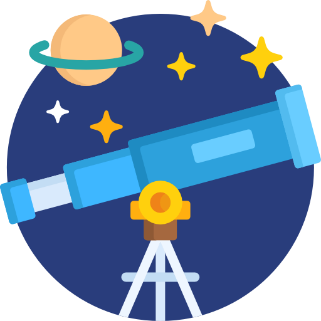 Автор составитель программы
учитель Лукичев Сергей НиколаевичПояснительная запискаНаправленность программы - естественнонаучная и научно-техническая. Уровень освоения – стартовый.Астрономия как отдельный предмет в настоящее время исключена из базисного плана общеобразовательных школ России. Дополнительное образование дает возможность обучать астрономии, основываясь на знаниях, приобретенных школьниками при изучении школьных курсов естествознания и географии, формируя, таким образом, более полное и законченное представление об окружающих их мире.Астрономия относится к базовым естественнонаучным дисциплинам. Но при реализации программы большое внимание уделяется проведению научно-практических и исследовательских работ, следовательно, воспитанникам прививаются необходимые навыки работы с различными материалами, инструментами и приборами.Программа разработана с учетом нормативно-правовых документов:Федерального закона «Об образовании в Российской Федерации» от 29.12.2012 г. N 273-ФЗ (ред. от 13.07.2015);Концепции развития дополнительного образования детей (утверждена распоряжением Правительства РФ от 4.09.2014 № 1726-р);Порядка организации и осуществления образовательной деятельности по дополнительным общеобразовательным программам (утверждён приказом Министерства образования и науки РФ от 29.08.2013 № 1008);Санитарно-эпидемиологических требований к устройству, содержанию и организации режима работы образовательных организаций дополнительного образования детей (утверждено постановлением Главного государственного санитарного врача РФ от 4.07.2014 № 41 «Об утверждении СанПиН» 2.4.4.3172-14);Приказ Министерства просвещения Российской Федерации от 9 ноября 2018 г. № 196 Об утверждении порядка организации и осуществления образовательной деятельности по дополнительным общеобразовательным программам;   Методических рекомендаций по разработке дополнительных общеразвивающих программ в Московской области от 23.03.2016 г.С учетом нормативных локальных актов учреждения.Актуальность программы, педагогическая целесообразность.Данная программа является адаптированной на основе программы «Общая астрономия», публикованной в сборнике «Программы для внешкольных учреждений и общеобразовательных школ. Астрономия и космонавтика» (Москва, издательство «Просвещение», 1984 год).Программа адресована школьникам 7 – 11 класса. Отметим, что формирование и развитие у учащихся астрономических представлений – длительный процесс, который начинается в младшем школьном возрасте (с максимальным использованием для этого пропедевтических курсов «Окружающий мир» и «Естествознание»), и продолжается в течение средней школы во время изучения систематических курсов физики, химии и географии. Поэтому изучение курса «Общая астрономия» целесообразно начинать в среднем или старшем школьном возрасте. Именно в этом случае он становится обобщающим и дополняющим знания, полученные в общеобразовательной школе. Рассматриваемая программа имеет ярко выраженную практическую направленность, что обусловлено специфическими особенностями астрономии как науки, имеющей большое прикладное значение. Занятия по данной образовательной программе способствуют формированию материалистического представления учащихся о мире. Астрономия, "первая наука людей", на всех этапах своего развития играла важнейшую роль в разработке материалистических взглядов на мир и на место в нем человека. Астрономия, как ни одна наука, развивается в сопредельных с другими науками областях знания. Особенно широко в астрономии используются знания физики и математики. С их применением астрономы разрабатывают модели устройства звезд, планет и их атмосфер, галактик и всей Вселенной. Используя их достижения, астрономы проводят сложнейшие наблюдения и обрабатывают полученные результаты.Актуальность и педагогическая целесообразность астрономического образования обусловлена тем, что знание основ современной астрономической науки дает воспитанникам:- понимание сущности повседневно наблюдаемых и редких астрономических явлений,- знакомство с научными методами изучения Вселенной,- представление о действии во Вселенной физических законов, открытых в земных условиях, и единстве мегамира и микромира,- осознание своего места в Солнечной системе и галактике,- ощущение связи своего существования со всей историей эволюции Метагалактики,- критическое отношение к оккультным наукам, апеллирующим к Космосу.Новизна программы заключается в том, что программа «Юный астроном» использует в обучении новейшие мультимедийные компьютерные технологии с целью создания максимально возможной наглядности (наглядность – важнейший принцип дидактики), а также базирование общей идеи программы на понятии воспитания космического сознания ребенка. Термин «космическое сознание», обозначающий понимание идеи связи человека и космоса, часто встречается в литературе, но однозначного определения не имеет. Под «космическим сознанием» понимается ощущение человека в той или иной форме своей сопричастности космосу и потребности в его познании. существенным отличием данной программы является её гуманизация, то есть связь с человеком. В связи с таким подходом в программе, не теряя общего базового научно-естественного направления, уделяется внимание таким вопросам как: влияние Космоса на природу Земли и человека, необходимость экологического подхода в изучении Космоса, осознание места и роли человека во Вселенной, научная проблема поиска жизни и разума во Вселенной, что в конечном итоге способствует развитию космического сознания ребёнка. Эти актуальные темы органично вписываются в основной материал программы, внося в него разнообразие и вызывая интерес к предмету астрономии.Цель программы: сформировать основные базовые знания в области астрономии и практические навыки работы с астрономическими приборами, аппаратурой для астрономических наблюдений и проведения научно-исследовательских работ.Образовательные задачи:- пробудить и упрочить интерес школьников к астрономии;- расширить кругозор и мировоззрение ребят;- использовать полученные знания в решении научно-практических задач;- научить школьников работать с астрономическими и электротехническими приборами, персональными компьютерами;Развивающие задачи:- тренировать логическое мышление детей;- развивать навыки работы с техникой;- развивать навыки самостоятельной работы школьников;Воспитательные задачи:- воспитать в школьниках любовь к интеллектуальным занятиям;- воспитать усидчивость и трудолюбие;- развивать коммуникативные навыки.Адресат программы. Программа адресована школьникам 13 – 17 лет (7 – 11 классы). Принимаются все желающие без предварительного отбора.Основной состав набирается в начале учебного года, но и в течение всего учебного года принимаются дети. Дети с ОВЗ, имеющие незначительные соматические отклонения в здоровье с сохранным интеллектом при наличии медицинского допуска также могут быть приняты на обучение по программе. При необходимости для обучающихся с особыми образовательными потребностями – как для детей одаренных, так и для детей детей-инвалидов, детей с ограниченными возможностями здоровья будет разработан индивидуальный образовательный маршрут.Психолого-педагогические особенности обучающихся.Ранняя юность (13 – 17 лет) – время реального перехода к настоящей взрослости. На этот возрастной период приходится ряд новообразований в структуре личности – в нравственной сфере, мировоззренческой, существенно изменяются особенности общения с взрослыми и сверстниками. Самоопределение, как профессиональное, так и личностное, становится центральным новообразованием ранней юности. Это новая внутренняя позиция, включающая осознание себя как члена общества, принятие своего места в нем.В этот относительно короткий срок необходимо создать жизненный план – решить вопросы, кем быть (профессиональное самоопределение) и каким быть (личностное или моральное самоопределение). Построение жизненных планов требуют уверенности в себе, в своих силах и возможностях. Юношеский возраст связан с изменением самооценки личности. Несмотря на некоторые колебания в уровнях самооценки и тревожности и разнообразие вариантов личностного развитая, можно говорить об общей стабилизации личности в этот период.Стабилизация личности начинается с формирования «Я-концепции» на границе подросткового и старшего школьного возрастов. Старшеклассники в большей степени принимают себя, чем подростки, их самоуважение в целом выше.Происходят изменения и в эмоциональной сфере. Интенсивно развивается саморегуляция, контроль за своим поведением и эмоциями. Улучшается общее физическое и эмоциональное самочувствие детей, снижается тревожность, повышаются их контактность и общительность. Настроение в ранней юности становится более устойчивым и осознанным. Дети в 16-17 лет, независимо от темперамента, выглядят более сдержанными, уравновешенными, чем в 11-15. Все это говорит о том, что кризис подросткового возраста или миновал, или идет на убыль.Для юности характерно повышенное внимание к внутреннему миру человека, определенная возрастная интровертированность. Но это не есть думы и размышления только о себе. Это, как правило, мысли обо всем: о людях, о мире, о философских, бытовых и других проблемах. Все они личностно затрагивают старших школьников.Налицо в этом возрасте выраженная полоролевая дифференциация, т. е. развитость форм мужского и женского поведения у юношей и девушек. Они знают, как себя вести в тех или иных ситуациях, их ролевое поведение является достаточно гибким. Наряду с этим иногда наблюдается своеобразная инфантильно-ролевая ригидность в ситуациях общения с разными людьми.Период ранней юности характеризуется большими противоречиями, внутренней несогласованностью и изменчивостью многих социальных установок. К концу юношеского возраста завершается формирование сложной системы социальных установок, причем оно касается всех компонентов установок: когнитивного, эмоционального и поведенческого. Межличностное общение в юности занимает еще больше времени, чем в подростничестве, причем большая часть времени приходится на общение со сверстниками.Срок и объем реализации программы: 1 год. Форма обучения – очная.Особенности организации образовательного процесса. Группы постоянного состава формируются из обучающихся разного возраста по 15 человек. Режим занятий: продолжительность занятий в течение учебного года составляет 72 часа (по 2 часа в неделю). 1 раз в неделю по 2 академических часа (1 час = 40 минут) с 15-минутным перерывом, с обязательным включением в структуру занятия физкультминуток, используются здоровьесберегающие педагогические технологии.Ожидаемые результаты к концу 1 года обучения учащиеся должны знать:- основные исторические и общие данные по астрономии;- как использовать полученные знания в решении научно-практических задач;- как работать с астрономическими и электротехническими приборами, персональными компьютерами;Уметь:- тренировать логическое мышление;- развивать навыки работы с техникой: ПК и астрономическими приборами;- развивать навыки самостоятельной работы;- общаться в группе;- готовить исследовательские проекты и представлять их.Полученные в ходе реализации программы личностные качества:- любовь к интеллектуальным занятиям;- усидчивость и трудолюбие;- любовь и трепетное отношение к природе;- целеустремленность, лидерские качества.Способы определения результативности.Полученные в ходе занятий теоретические знания школьники применяют, участвуя в городских, областных, всероссийских астрономических олимпиадах, конкурсах, конференциях (в том числе и дистанционных), а также при подготовке и защите научно-практических работ.Виды контроля: -Промежуточное тестирование. (Приложение 1)-Итоговый контроль: участие в олимпиадах, конференциях.Критерии оценки индивидуального развития обучающихсяв процессе текущей диагностики по итогам I полугодия Критерии оценки умений и навыков по итогам реализации образовательной программыФормы отслеживания и фиксации образовательных результатов.Журнал посещения, материалы тестирования, готовая исследовательская работа, фото отчёт.Формы предъявления и демонстрации образовательных результатов.Представление модели, защита исследовательского проекта, участие в учебно – исследовательской конференции, научная экспедиция.Материально-техническое обеспечение.Учебный кабинет с посадочными местами (столы, стулья) на 15 мест.Персональный компьютер, доска, презентации.Набор карт звездного неба (15 шт.)Бинокль (5 шт.)Фотоаппарат (1 шт.)Атлас по астрономии (1 шт.)Документация педагога.Журнал, в котором помещается список обучающихся, где отмечается посещаемость занятий и расписываются темы. Информационное обеспечение.Фотографии звёздного неба, презентации по астрономии, ресурсы Интернет.Кадровое обеспечение.Обучение по программе ведёт педагог, обладающий соответствующей квалификацией (педагог дополнительного образования, учитель физики, географии, астрономии). Учебный планСодержание учебного плана.1. Вводное занятие (2 часа)Теория. Знакомство. Условия обучения. Расписание занятий. Правила поведения учащихся. Правила техники безопасности.2. История астрономии (4 часа)Теория. Видимая картина звездного неба. Звезды и созвездия. Видимая звездная величина. Мифы и легенды о звездах и созвездиях.Что и как наблюдать на небе? Визуальные наблюдения, их цели и задачи. Объекты наблюдений (место, время, инструменты).Общее представление о строении Вселенной. Масштабы Вселенной. Понятие астрономической единицы и светового года.Развитие представлений о Вселенной. Астрономия древнего мира. Борьба за научное мировоззрение в Европе в XV-ХVII веках. Коперник, Дж. Бруно, Т. Браге, Г. Галилей, В. Гершель.Астрономия в эпоху НТР. Связь астрономии с другими науками. Космические исследования. Практическое применение астрономии.Практические работы: -  теория: звездные карты и атласы.-  практика: наблюдение околополярных созвездий; интересные объекты этих созвездий.3. Небесная сфера (14 часа).Теория. Элементы сферической астрономии. Видимый и истинный горизонт. Полуденная линия. Зенитное расстояние. Высота и азимут светил. Горизонтальные координаты. Полюса мира и ось мира. Экваториальные координаты. Кульминация светил. Вид звездного неба на разных широтах. Зависимость высоты полюса мира от широты места наблюдения.Практические работы:-  теория: звездные карты и атласы.-  практика: изготовление интерактивной карты звездного неба.4. Телескопы (8 часов).Теория. Роль визуальных наблюдений в прошлом и в современной астрономии. Основные характеристики телескопа: главная оптическая ось, главный фокус, фокусное расстояние, фокальная плоскость, увеличение, свободное отверстие, светосила, поле зрения, проникающая сила, разрешающая способность. Рефрактор, рефлектор и зеркально-линзовый телескоп.Практические работы:- Знакомство с устройством телескопа.5. Небесная механика (14 часов).Теория. Истинное и видимое движение планет. Конфигурация планет и условия их видимости. Закон всемирного тяготения. Первая и вторая космические скорости. Законы Кеплера. Определение масс небесных тел. Форма, размер, движения Земли (вращение вокруг оси, обращение вокруг Солнца, прецессия). Строение и химический состав Земли. Атмосфера. Редкие явления в атмосфере Земли (радуги, гало, ложные Солнца, венцы, миражи, полярные сияния). Магнитное поле Земли. Радиационные пояса.Практические работы:Наблюдение, фото фиксация редких явлений в атмосфере Земли.Научная экспедиция.6. Время и календарь (6 часов).Теория. Основы измерения времени. Звездное, истинное солнечное, среднее солнечное время. Относительная продолжительность средних солнечных и звездных суток. Связь солнечного времени со звездным. Солнечные часы. Система счета времени: местное, поясное, декретное, эфемеридное. Служба времени. Календарь солнечный, лунный и лунно-солнечный. Старый и новый стиль. Календарь в России. Проблемы международного календаря. Видимое движение и фазы Луны. Пепельный цвет. Сидерический и синодический месяцы. Либрация Луны. Морфология лунной поверхности. Карта Луны. Происхождение лунного рельефа. Физические условия. Исследования и перспективы освоения Луны. Солнечные и лунные затмения. Приливы и отливы.Практические работы:Изучение снимков Солнца, Луны.Фото фиксация затмений.Экскурсия в планетарий, подготовка отчёта об экскурсии.7. Планеты земной группы: гиганты и малые тела солнечной системы (10 часов).Теория. Общая характеристика планет земной группы. Меркурий. Условия видимости, движение, атмосфера, температура и рельеф поверхности. Прохождение планеты перед диском Солнца. Венера. Общие сведения. Физические условия на поверхности, состав и свойства атмосферы. Радиоизлучение планеты. Радиолокация и определение периода вращения планеты. Прохождение Венеры перед диском Солнца. История открытия атмосферы планеты. Исследование планеты с помощью автоматических межпланетных станций (АМС). Марс. Общая характеристика. История исследования Марса. Поверхность планеты и сезонные изменения. Атмосфера. Физические условия. Проблемы жизни на Марсе. Спутники (Фобос и Деймос). Исследование Марса с помощью АМС. История открытия планет за орбитой Сатурна. Общая характеристика планет гигантов. Определение периода вращения. Юпитер. Детали и явления, наблюдаемые на диске планеты. Температура и химический состав облачного слоя. Радиоизлучение Юпитера и его магнитное поле. Радиолокация Юпитера. Спутники. Сатурн. Общие сведения. Физические условия. Спутники. Уран и Нептун. Общая характеристика. Физические условия на этих планетах. Особенности вращения. Спутники. Плутон. Общие сведения. Открытие спутника. Астероиды. Открытие малых планет. Общие сведения. Проблема прохождения. Кометы. Развитие представления о кометах. Строение комет. Влияние на форму кометных хвостов света и солнечного ветра. Классификация кометных хвостов по и по. Радиоизлучение комет. Гипотезы о происхождении комет. Распад комет.Метеоры и метеориты. Метеоры - их природа. Спорадические метеоры. Метеорные потоки и их орбиты. Радиант. Звездные дожди. Болиды, метеориты. Строение метеоров и их химический состав. Происхождение метеоритов.Практические работы:- Создание моделей планет, в т.ч. интерактивных.- Практика: работа с универсальным угломером; определение горизонтальных координат светил с помощью универсального угломера.8. Подготовка исследовательского проекта (10 часов).Теория. Виды исследовательских работ, общие принципы работы над проектом, критерии оценивания. Выбор темы. Консультирование по выбранным темам.Практическая работа:Работа по выбранной теме. Подготовка к защите проекта.9. Заключительное занятие (4 часа).Теория. Подведение итогов занятий. Учебно – исследовательская конференция.Практическая работа: защита проекта.Методическое обеспечение программы.Методы обучения:- словесные (объяснение, беседа, лекции);- наглядные (плакаты, слайды, видеофильмы, фотографии);- работа с литературой, периодической печатью, сетью Интернет;- практические (работа с картами звездного неба, телескопом, проведение наблюдений звездного неба, самостоятельное конструирование и изготовление астрономических моделей, подготовка исследовательских работ);воспитания:убеждения;поощрения;стимулирования;мотивации.Формы организации образовательного процесса – индивидуальная, групповая.Формы проведения занятий: - лекции, включающие демонстрации изображений, видеоматериалов, наглядных пособий (теоретические занятия);- свободные беседы в диалоговой форме, дискуссии (необходимы для закрепления полученных на теоретических занятиях знаний и умений);- практические и лабораторные занятия;- наблюдения (проводятся в вечернее (для старших учащихся – в ночное) время с применением телескопов, биноклей, фотоаппаратов и другого специального оборудования);- конференция;Педагогические технологии:технология группового обучения,технология исследовательской деятельности.коммуникативная технология.Алгоритм учебного занятияПриветствие воспитанников, объявление темы и плана занятия.Теоретическая часть: объяснение, лекция, беседа.Практическая часть: лабораторная работа, наблюдение, фото фиксация, работа с оборудованием.Подведение итогов занятия.Дидактические материалы.Каталог сайтов по астрономии:  https://elementy.ru/catalog/t22/Astronomiyahttp://астрономия.рф/news_all/ Коллекция фото и видео материалов на флэш накопителе, раздаточный материал (Приложение 2.), тест (Приложение 1).Календарный учебный график Список литературы, рекомендуемой для педагогов1.  Левитан . 11 класс. - М.: Просвещение, 19942.  «Астрономия. 11 класс», М.: «Просвещение», «Московский учебник», 2001 г.3.  Мороз. Курс астрономии.  – М.: УРСС Едиториал, 2007.4.  Войнов. Исследовательская работа по астрономии. - М.: Просвещение, 19895.  Сурдин. Олимпиады: Задачи с решениями. - М.: Учебно-научный центр довузовского образования МГУ, 19956.  Гришин. Исследовательская и учебная работа по астрономии. - М.: Просвещение, 19907.  Марленский. Астрономические наблюдения в школе. – М.: Просвещение, 19878.  Преподавание астрономии в школе. Сборник статей под ред. Воронцова- – М.: Издательство Академии педагогических наук, 19599.  Современная астрономия и методика ее преподавания. Материалы IV Всероссийской научно-практической конференции. РГПУ, Под ред.  – СПб, 200410.  Медведева. Развитие творческих способностей старшеклассников при проведении практических занятий. – М.: издательство МИОО, 200511.  Мартынов. Практическая астрофизика. М.: Наука, 197712.  Куликовский. Справочник любителя астрономии. М.: Едиториал УРСС, 200213. https://pandia.ru/text/80/261/54669-4.php 14. https://studfile.net/preview/6213505/page:11/ 15. http://diss.seluk.ru/pr-astronomy/1115849-1-programma-imeet-estestvenno-nauchnuyu-napravlennost-aktualnost-novizna-pedagogicheskaya-celesoobraznost-astronom.php 16. https://multiurok.ru/files/testy-po-astronomii-1.html Список литературы, рекомендуемой для учащихся1.  Левитан. 11 класс. - М.: Просвещение, 19942.  «Астрономия. 11 класс», М.: «Просвещение», «Московский учебник», 2001 г.3.  Мороз. Курс астрономии. – М.: УРСС Едиториал, 2007.4.  Мартынов. Практическая астрофизика. М.: Наука, 19775.  Куликовский. Справочник любителя астрономии. М.: Едиториал УРСС, 20026.  Максутов. Исследование астрономической оптики. Изд 2-е. М.: Наука, 19847.  Щеглов. Учебник по  оптической астрономии. М., Наука, 1980.8.  Экспериментальная спектроскопия М., Наука, 19659.  Элементарная радиоастрономия. М.: Наука, 196610.  Вавилов и солнце. О свете. Солнце и зрении. 10-е изд. М.: Наука, 198211.  Ж. Вокулер, Астрономическая фотография, М.: Наука, 197512. https://yandex.ru/images/search?pos=16&from=tabbar&img_url=https%3A%2F%2Fmain-cdn.goods.ru%2Fhlr-system%2F1687719414%2F100023932070b0.jpeg&text=%D0%BA%D0%B0%D1%80%D1%82%D0%B0%20%D0%B7%D0%B2%D0%B5%D0%B7%D0%B4%D0%BD%D0%BE%D0%B3%D0%BE%20%D0%BD%D0%B5%D0%B1%D0%B0&rpt=simage Приложение 1.Тестирование по теме «Астрономия»1. Астрономия – наука, изучающая …А) движение и происхождение небесных тел и их систем.Б) развитие небесных тел и их природу.В) движение, природу, происхождение и развитие небесных тел и их систем.2. Телескоп необходим для того, чтобы …А) собрать свет и создать изображение источника.Б) собрать свет от небесного объекта и увеличить угол зрения, под которым виден объект.В) получить увеличенное изображение небесного тела.3. Самая высокая точка небесной сферы называется …А) точка севера.Б) зенит.В) надир.Г) точка востока.4. Линия пересечения плоскости небесного горизонта и меридиана называется …А) полуденная линия.Б) истинный горизонт.В) прямое восхождение.5. Угол между плоскостями больших кругов, один из которых проходит через полюсы мира и данное светило, а другой – через полюсы мира и точку весеннего равноденствия, называется …А) прямым восхождением.Б) звездной величиной.В) склонением.6. Каково склонение Солнца в дни равноденствий?А) 230 27.Б) 00.В) 460 54.7. Третья планета от Солнца – это …А) Сатурн.Б) Венера.В) Земля.8. По каким орбитам обращаются планеты вокруг Солнца?А) по окружностям.Б) по эллипсам, близким к окружностям.В) по ветвям парабол.9. Ближайшая к Солнцу точка орбиты планеты называется …А) перигелием.Б) афелием.В) эксцентриситетом.10. При удалении наблюдателя от источника света линии спектра …А) смещаются к его фиолетовому концу.Б) смещаются к его красному концу.В) не изменяются.11. Все планеты-гиганты характеризуются …А) быстрым вращением.Б) медленным вращением.12. Астероиды вращаются между орбитами …А) Венеры и Земли.Б) Марса и Юпитера.В) Нептуна и Урана.13. Какие вещества преобладают в атмосферах звезд?А) гелий и кислород.Б) азот и гелий.В) водород и гелий.14. К какому классу звезд относится Солнце?А) сверхгигант.Б) желтый карлик.В) белый карлик.Г) красный гигант.15. На сколько созвездий разделено небо?А) 108.Б) 68.В) 88.16. Кто открыл законы движения планет вокруг Солнца?А) Птолемей.Б) Коперник.В) Кеплер.Г) Бруно.17. Какой слой Солнца является основным источником видимого излучения?А) Хромосфера.Б) Фотосфера.В) Солнечная корона. 18. Выразите 9 ч 15 м 11 с в градусной мере.А) 1120 03 11.Б) 1380 47 45.В) 90 15 11.19. Параллакс Альтаира 0,20. Чему равно расстояние до этой звезды в световых годах?А) 20 св. лет.Б) 0,652 св. года.В) 16,3 св. лет.20. Во сколько раз звезда 3,4 звездной величины слабее, чем Сириус, имеющий видимую звездную величину – 1,6?А) В 1,8 раза.Б) В 0,2 раза.В) В 100 раз.ОтветыРекомендуемые нормы оценивания работы:20 -18 правильных ответов – «5»17 -15 правильных ответов – «4»14 –10 правильных ответов – «3»Приложение 2.Раздаточный материал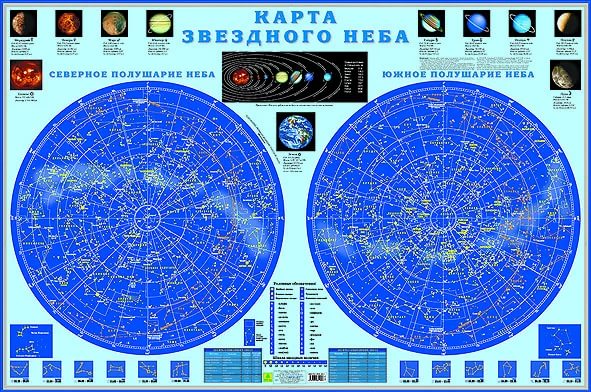 «ИКТ- создаем презентации»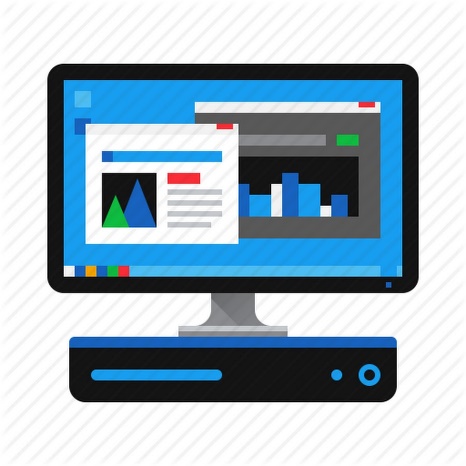 Автор составитель программы
учитель Маслова Галина ВасильевнаПояснительная запискаНаправленность программы — техническая.Уровень освоения – стартовый.Программа разработана с учетом нормативно-правовых документов:Федерального закона «Об образовании в Российской Федерации» от 29.12.2012 г. N 273-ФЗ (ред. от 13.07.2015);Концепции развития дополнительного образования детей (утверждена распоряжением Правительства РФ от 4.09.2014 № 1726-р);Порядка организации и осуществления образовательной деятельности по дополнительным общеобразовательным программам (утверждён приказом Министерства образования и науки РФ от 29.08.2013 № 1008);Санитарно-эпидемиологических требований к устройству, содержанию и организации режима работы образовательных организаций дополнительного образования детей (утверждено постановлением Главного государственного санитарного врача РФ от 4.07.2014 № 41 «Об утверждении СанПиН» 2.4.4.3172-14);Приказ Министерства просвещения Российской Федерации от 9 ноября 2018 г. № 196 Об утверждении порядка организации и осуществления образовательной деятельности по дополнительным общеобразовательным программам;   Методических рекомендаций по разработке дополнительных общеразвивающих программ в Московской области от 23.03.2016 г.С учетом нормативных локальных актов учреждения.Актуальность программы, педагогическая целесообразность.В настоящее время владение информационными технологиями становится базовым требованием к ученикам, оканчивающим современную школу. Это объясняется востребованностью и практической применимостью этих технологий для участников информационных процессов. Таким образом, введение учебного материала по созданию презентаций в среде PowerPoint дает возможность учащимся познакомиться с новыми направлениями развития средств информационных технологий и получить практические навыки создания мультимедиа приложений.Наряду с основной задачей обучения информатики – обеспечением прочного и сознательного овладения учащимися информационных знаний и умений, данный курс предусматривает формирование устойчивого интереса к предмету, выявление и развитие способностей, ориентацию на первичное профессиональное самоопределение, существенным образом связанное с информатикой, а также способствует в дальнейшем выбору профиля обучения в старших классах.Цель программы – познакомиться с технологией создания различного рода презентаций, рекламы, «живых» объявлений, приобретение учащимися теоретических знаний и практических навыков, необходимых для дальнейшей практической деятельности, которые будут развивать креативность учащихся, способствовать формированию у них системного мышления, углублению базовых знаний, подготовка учащихся к успешному выступлению на школьных и городских конференциях.Основа курса — личностная, практическая и продуктивная направленность занятий. Одна из целей обучения информационным технологиям — предоставить ученикам возможность личностного самоопределения и самореализации по отношению к стремительно развивающимся информационным технологиям и ресурсам. Курс направлен на развитие общепредметных, общеинтеллектуальных знаний. Для достижения поставленной цели определены следующие задачи:Общеобразовательные:Привитие навыков сознательного и рационального использования ЭВМ; Знакомство с приемами работы над мультимедийными презентациями.              Развивающие:Развитие познавательных и коммуникативных способностей учащихся.Расширение кругозора по школьным предметам.Дать представление об использовании мультимедийных презентаций в практической деятельности;           Воспитательные:Формирование и развитие навыков самостоятельной работы, самообучения и самоконтроля.Адресат программы. Программа адресована школьникам 12 – 14 лет (7 – 8 классы). Принимаются все желающие без предварительного отбора.Психолого-педагогические особенности обучающихся.Ранняя юность (12 – 14 лет) – время реального перехода к настоящей взрослости. На этот возрастной период приходится ряд новообразований в структуре личности – в нравственной сфере, мировоззренческой, существенно изменяются особенности общения с взрослыми и сверстниками. Самоопределение, как профессиональное, так и личностное, становится центральным новообразованием ранней юности. Это новая внутренняя позиция, включающая осознание себя как члена общества, принятие своего места в нем.В этот относительно короткий срок необходимо создать жизненный план – решить вопросы, кем быть (профессиональное самоопределение) и каким быть (личностное или моральное самоопределение). Построение жизненных планов требуют уверенности в себе, в своих силах и возможностях. Юношеский возраст связан с изменением самооценки личности. Несмотря на некоторые колебания в уровнях самооценки и тревожности и разнообразие вариантов личностного развитая, можно говорить об общей стабилизации личности в этот период.Стабилизация личности начинается с формирования «Я- концепции» на границе подросткового и старшего школьного возрастов. Старшеклассники в большей степени принимают себя, чем подростки, их самоуважение в целом выше.Происходят изменения и в эмоциональной сфере. Интенсивно развивается саморегуляция, контроль за своим поведением и эмоциями. Улучшается общее физическое и эмоциональное самочувствие детей, снижается тревожность, повышаются их контактность и общительность. Настроение в ранней юности становится более устойчивым и осознанным. Дети в 16-17 лет, независимо от темперамента, выглядят более сдержанными, уравновешенными, чем в 12-14. Все это говорит о том, что кризис подросткового возраста или миновал, или идет на убыль. Для юности характерно повышенное внимание к внутреннему миру человека, определенная возрастная интровертированность. Но это не есть думы и размышления только о себе. Это, как правило, мысли обо всем: о людях, о мире, о философских, бытовых и других проблемах. Все они личностно затрагивают старших школьников.Налицо в этом возрасте выраженная полоролевая дифференциация, т. е. развитость форм мужского и женского поведения у юношей и девушек. Они знают, как себя вести в тех или иных ситуациях, их ролевое поведение является достаточно гибким. Наряду с этим иногда наблюдается своеобразная инфантильно-ролевая ригидность в ситуациях общения с разными людьми.Период ранней юности характеризуется большими противоречиями, внутренней несогласованностью и изменчивостью многих социальных установок. К концу юношеского возраста завершается формирование сложной системы социальных установок, причем оно касается всех компонентов установок: когнитивного, эмоционального и поведенческого. Межличностное общение в юности занимает еще больше времени, чем в подростничестве, причем большая часть времени приходится на общение со сверстниками.Срок и объем реализации программы: 1 год. Форма обучения – очная.Особенности организации образовательного процесса. Группы постоянного состава формируются из обучающихся разного возраста до 20 человек. Режим занятий: продолжительность занятий в течение учебного года составляет 72 часа (по 2 часа в неделю). 1 раз в неделю по 2 академических часа (1 час = 40 минут) с 15-минутным перерывом, с обязательным включением в структуру занятия физкультминуток, используются здоровье сберегающие педагогические технологии.Ожидаемые результаты:к концу 1 года обучения учащиеся должны знать:как осознанно и рационально  использовать ЭВМ; приемы работы с мультимедийным оборудованием и презентациями. необходимость программы Power Point, её возможности и область применения;как запустить Power Point и установить самостоятельно необходимые рабочие панели;способы создания презентаций; все возможности добавления мультимедийных эффектов.              Уметь:Определять и высказывать под руководством учителя самые простые общие для всех людей правила поведения при сотрудничестве (этические нормы). В предложенных педагогом ситуациях общения и сотрудничества, опираясь на общие для всех простые правила поведения, делать выбор, при поддержке других участников группы и педагога, как поступить.самостоятельно создавать типовую презентацию и проектировать свою собственную; работать с компьютером, настраивать программу для работы; демонстрировать свою работу и защищать её.           Полученные в ходе реализации программы личностные качества:Донести свою позицию до других: оформлять свою мысль в устной и письменной речи. Слушать и понимать речь других.Совместно договариваться о правилах общения и поведения в школе и следовать им.Учиться выполнять различные роли в группе (лидера, исполнителя, критика).Способы определения результативности.Полученные в ходе занятий теоретические знания школьники применяют, участвуя в городских, областных, всероссийских олимпиадах, конкурсах, конференциях (в том числе и дистанционных), а также при подготовке и защите научно-практических работ.Виды контроля: защита проектов. Критерии оценки индивидуального развития обучающихсяв процессе текущей диагностики по итогам I полугодия Критерии оценки умений и навыков по итогам реализации образовательной программыФормы отслеживания и фиксации образовательных результатов.Журнал посещения, готовая исследовательская работа, фото отчёт.Форма предъявления и демонстрации образовательных результатов.Защита исследовательского проекта.Материально-техническое обеспечение.Учебный кабинет с посадочными местами (столы, стулья) на 20 мест.Персональный компьютер, доска. мультимедийные ПК;глобальная сеть;мультимедиапроектор.Документация педагога.Журнал, в котором помещается список обучающихся, где отмечается посещаемость занятий и расписываются темы. Информационное обеспечение. Электронный мультимедийный учебник по созданию презентации в PowerPoint.Ресурсы Интернет.Кадровое обеспечение.Обучение по программе ведёт педагог, обладающий соответствующей квалификацией (учитель математики и информатики). Учебный планСодержание программыПрограмма рассчитана на 72 часа для учащихся 12-14 лет, предусматривает проведение практических и теоретических занятий. Учащиеся самостоятельно или в парах могут создавать проекты и защищать их в классе.В зависимости от подготовки учеников программа спецкурса может сокращаться или увеличиваться, а также может меняться количество времени на отдельные виды работ.Программа посвящается созданию различных мини-проектов в рамках школьного обучения. «Представление о PowerPoint» (8 часа)Теоретическая часть: Возможности и область использования приложения PowerPoint. Типовые объекты презентации. Группы инструментов среди PowerPoint. Запуск и настройка приложения PowerPoint. Назначение панелей инструментов.  Оформление презентации. Дизайн, цветовая схема слайда, фон слайда. Изменение шрифтов. Изменение верхнего и нижнего колонтитулов. Сортировка слайдов. Перестановка слайдов. Изменение дизайна слайда.Практическая часть: выполнение тренировочных заданий по знакомству с программой. Работа над самостоятельным проектом.Учащиеся должны знать:	назначение и функциональные возможности Power Point;объекты и инструменты Power Point;технологию настройки Power Point;учащиеся должны уметь:запускать приложение Power Point;создавать пустой слайд.«Основные этапы создания презентаций» (22 часа)Теоретическая часть: Основные этапы создания презентаций. Начало работы в PowerPoint. Главное окно PowerPoint. Создание презентации. Мастер автосодержания. Шаблоны оформления. Примеры презентаций. Просмотр презентаций. Добавление слайдов. Режим структуры. Текст, редактирование текста. Перемещение, добавление и удаление слайдов. Ввод текста. Выделение блоков. Перемещение, изменение размеров блоков. Форматирование текста. Редактирование содержимого блока. Рисование, добавление форм и линий. Добавление тени и трехмерных эффектов. Фигурный текст. Группировка, разгруппировка, изменение и вращение форм. Вставка рисунков из файла и из набора ClipArt. Практическая часть: выполнение тренировочных заданий по овладению основными приемами работы с программой PowerPoint. Работа над самостоятельным проектом по самопрезентации.Учащиеся должны знать:объекты, из которых состоит презентация;этапы создания презентации;технологию работы с каждым объектом презентации;учащиеся должны уметь:создавать слайд (создавать фон, текст, вставлять рисунки);изменять настройки слайда;создавать анимацию текста, рисунка.«Вставка элементов» (28 часов)Теоретическая часть: Построение диаграммы. Изменение данных. Изменение типа диаграммы. Сохранение формата. Отображение легенды и сетки. Добавление заголовка. Вставка подписей к данным. Сортировка данных. Форматирование элементов диаграмм. Вырезание сектора из объемной круговой диаграммы. Форматирование объемных диаграмм. Перемещение и изменение размеров. Вставка звука и видеоклипов в презентацию. Настройка анимации звука или клипа. Эффекты смены кадров. Создание, добавление анимационных эффектов. Добавление аудио – и видеоэффектов. Назначение управляющих кнопок и гиперссылок. Алгоритм создания управляющих кнопок и гиперссылок. Эффекты смены кадров. Создание, добавление анимационных эффектов.  Практическая часть: выполнение тренировочных заданий по овладению основными приемами работы с программой PowerPoint. Работа над самостоятельным проектом на выбранную тему по школьному предмету на выбор.Учащиеся должны знать:технологию перехода слайда;технологию вставки схем, таблиц, диаграмм и их настройку;учащиеся должны уметь:создавать презентацию из нескольких слайдов;настраивать переход слайда;создавать и настраивать схемы;создавать и настраивать таблицы;создавать и настраивать диаграммы.Итоговый проект (12)Практическая часть: индивидуальная, парная или групповая работа над проектом на свободную тему.Защита итогового проектаМетодическое обеспечение программы.Методы обучения:- словесные (объяснение, беседа, лекции);- практические (работа с презентациями);воспитания:убеждения;поощрения;стимулирования;мотивации.Формы организации образовательного процесса – индивидуальная, групповая.Формы проведения занятий: - лекции, включающие демонстрации изображений, видеоматериалов,- свободные беседы в диалоговой форме, дискуссии (необходимы для закрепления полученных на теоретических занятиях знаний и умений);- практические занятия;Педагогические технологии:технология группового обучения,технология исследовательской деятельности.коммуникативная технология.Алгоритм учебного занятияПриветствие воспитанников, объявление темы и плана занятия.Теоретическая часть: объяснение, лекция, беседа.Практическая часть: работа  с инструментами Power Point.Подведение итогов занятия.Дидактические материалы.Презентации (лекции) на флеш накопителе, Коллекция шаблонов макетов презентаций на флеш накопителе, Интернет - ресурс: Каталог бесплатных сервисов для создания презентаций https://www.adme.ru/svoboda-sdelaj-sam/10-besplatnyh-alternativ-power-point-1226460/ Календарный учебный графикСписок литературы, рекомендуемый для педагоговПреподавание курса «Информатика и ИКТ» в основной школе 5-9 классы, Методическое пособие Л.Л.Босова, М.: БИНОМ Лаборатория знаний 2014г.Интернет-поддержка:https://lifehacker.ru/programmy-dlya-prezentacij/https://research-journal.org/pedagogy/sozdanie-prezentacij-v-programme-power-point/http://word-office.ru/kak-sdelat-horoshuyu-prezentaciyu-v-powerpoint-2016.html https://coddyschool.com/courses/power-point/https://business.tutsplus.com/ru/tutorials/how-to-insert-links-in-powerpoint-slides--cms-28805http://powerpointbase.com/256-kak-sdelat-krasivye-grafiki-v-powerpoint.htmlСписок литературы, рекомендуемый для учащихсяИнтернет учебник- https://azbukainterneta.ru/http://shablony-powerpoint.ru/?page=group&id=15http://pedsovet.su/load/424-1-12http://www.tavika.ru/p/blog-page_2.htmlhttp://pedsovet.su/powerpoint/5690_kak_sdelat_ssylku_v_prezentacii_powerpointhttp://powerpointbase.com/256-kak-sdelat-krasivye-grafiki-v-powerpoint.html«Клуб любознательных»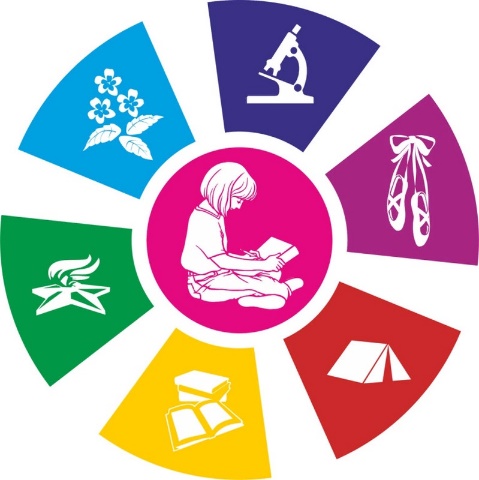 Автор программы
учитель Окунева Татьяна ВладимировнаПояснительная запискаНаправленность программы — общеинтеллектуальная.Уровень освоения – стартовыйПрограмма разработана с учетом нормативно-правовых документов:Федерального закона «Об образовании в Российской Федерации» от 29.12.2012 г. N 273-ФЗ (ред. от 13.07.2015);Концепции развития дополнительного образования детей (утверждена распоряжением Правительства РФ от 4.09.2014 № 1726-р);Порядка организации и осуществления образовательной деятельности по дополнительным общеобразовательным программам (утверждён приказом Министерства образования и науки РФ от 29.08.2013 № 1008);Санитарно-эпидемиологических требований к устройству, содержанию и организации режима работы образовательных организаций дополнительного образования детей (утверждено постановлением Главного государственного санитарного врача РФ от 4.07.2014 № 41 «Об утверждении СанПиН» 2.4.4.3172-14);Приказ Министерства просвещения Российской Федерации от 9 ноября 2018 г. № 196 Об утверждении порядка организации и осуществления образовательной деятельности по дополнительным общеобразовательным программам;   Методических рекомендаций по разработке дополнительных общеразвивающих программ в Московской области от 23.03.2016 г.Авторской программы внеурочной деятельности А.Н. Александрова «Что? Где? Когда?»С учетом нормативных локальных актов учреждения.     Формирование культуры интеллектуальной деятельности учащихся всегда было и остается одной из основных общеобразовательных и воспитательных задач. Интеллектуальное развитие – важнейшая сторона подготовки подрастающих поколений.  Развитие интеллектуальных возможностей помогает осознанию своего внутреннего мира, своих возможностей.  Воспитание интеллекта ребенка требует всестороннего развития его познавательных способностей, но в особенности развития мышления.  Воспитание интеллекта – одна из центральных задач всестороннего гармонического развития личности. Актуальность программы.Направленность занятий в рамках программы «Клуб любознательных» -  формирование ценностного отношения детей к знаниям, развитием их любознательности, повышением их познавательной мотивации. Актуальность программы в развитии познавательных интересов, читательской активности, логического мышления, создании условий для самореализации, воспитании гармонически развитой личности.Целесообразность заключается в привлечении детей к интеллектуальному творчеству, создании установки для получения новых знаний. Программа объединения «Клуб любознательных» способствует развитию и поддержке интереса детей к интеллектуальной деятельности, дает возможность расширить и углубить знания и умения, создает условия для всестороннего развития личности. Занятия являются источником мотивации познавательной деятельности обучающихся, дают им глубокий эмоциональный заряд, способствуют развитию межпредметных связей, формируют такие качества личности, как целеустремленность, настойчивость, развивают эстетические чувства, формируют творческие способности.Новизна программы заключается в том, что программа использует в обучении новейшие мультимедийные компьютерные технологии с целью создания максимально возможной наглядности (наглядность – важнейший принцип дидактики), а также базирование общей идеи программы на понятии воспитания коммуникативного сознания ребенка. Термин «коммуникативное сознание», обозначающий понимание идеи связи человека и общества, часто встречается в литературе, но однозначного определения не имеет. Под «коммуникативным сознанием» понимается ощущение человека в той или иной форме своей сопричастности с обществом и потребности в его познании. Существенным отличием данной программы является её гуманизация, то есть связь с человеком. В связи с таким подходом в программе, не теряя общего базового обще интеллектуального направления, уделяется внимание таким вопросам как: влияние человека на общество и конкретного человека, необходимость толерантного подхода в изучении человеческого сообщества, осознание места и роли человека в нем, научная проблема поиска жизни и способов взаимоотношения с людьми разного интеллектуального уровня, что в конечном итоге способствует развитию коммуникативного сознания ребёнка. Эти актуальные темы органично вписываются в основной материал программы, внося в него разнообразие и вызывая интерес к процессу обучения и познания различных наук.Программа направлена на достижение следующей цели:• Создание условий для интеллектуального развития детей, их коммуникативной, творческой самореализации.Задачи:• Формирование культуры общения детей, развитие коммуникативных навыков.• Развитие логического мышления• Формирование опыта, умений и навыков участия в интеллектуальных играх, работы в команде• Формирование эрудиции и культуры мышления учащихся• Реализация творческого потенциала личности.Отличительные особенности данной программы в том, что содержание и система занятий направлены на развитие личности через формирование у учащихся поискового типа мышления, творческих способностей. Участие в интеллектуальных играх создает предельно широкий фронт для познания, самостоятельной деятельности и реализации творческого потенциала детей, начиная от приобретения конкретных знаний о различных предметах, до самостоятельного исследования. В ходе игры приобретаются навыки анализа и синтеза, формируются умения работы в команде, расширяется детский кругозор.Работа объединения ведется в направлениях:1. Исследовательское:Подбор литературы для игр, отбор материалов для вопросов, Составление вопросов. Знакомство с новыми читательскими технологиями, Технологиями мозгового штурма.2.Игровое:Игры - соревнования между классами и личные первенства по типу игры «Что? Где? Когда?»Адресат программы. Программа «Клуб любознательных» рассчитана на детей 12-16 лет   при сроке реализации 1 год и 2х-часовом занятии. На реализацию программы отводится 72 часа в год.Программа состоит из тематических и практических занятий, направленных на подготовку детей 12-16- летнего возраста к участию в интеллектуальных играх. При подборе материала и выборе форм учитываются возрастные особенности детей.Психолого-педагогические особенности обучающихся.Ранняя юность (13 – 17 лет) – время реального перехода к настоящей взрослости. На этот возрастной период приходится ряд новообразований в структуре личности – в нравственной сфере, мировоззренческой, существенно изменяются особенности общения с взрослыми и сверстниками. Самоопределение, как профессиональное, так и личностное, становится центральным новообразованием ранней юности. Это новая внутренняя позиция, включающая осознание себя как члена общества, принятие своего места в нем.В этот относительно короткий срок необходимо создать жизненный план – решить вопросы, кем быть (профессиональное самоопределение) и каким быть (личностное или моральное самоопределение). Построение жизненных планов требуют уверенности в себе, в своих силах и возможностях. Юношеский возраст связан с изменением самооценки личности. Несмотря на некоторые колебания в уровнях самооценки и тревожности и разнообразие вариантов личностного развитая, можно говорить об общей стабилизации личности в этот период.Стабилизация личности начинается с формирования «Я-концепции» на границе подросткового и старшего школьного возрастов. Старшеклассники в большей степени принимают себя, чем подростки, их самоуважение в целом выше.Происходят изменения и в эмоциональной сфере. Интенсивно развивается саморегуляция, контроль за своим поведением и эмоциями. Улучшается общее физическое и эмоциональное самочувствие детей, снижается тревожность, повышаются их контактность и общительность. Настроение в ранней юности становится более устойчивым и осознанным. Дети в 16-17 лет, независимо от темперамента, выглядят более сдержанными, уравновешенными, чем в 12-15. Все это говорит о том, что кризис подросткового возраста или миновал, или идет на убыль.Для юности характерно повышенное внимание к внутреннему миру человека, определенная возрастная интровертированность. Но это не есть думы и размышления только о себе. Это, как правило, мысли обо всем: о людях, о мире, о философских, бытовых и других проблемах. Налицо в этом возрасте выраженная полоролевая дифференциация, т. е. развитость форм мужского и женского поведения у юношей и девушек. Они знают, как себя вести в тех или иных ситуациях, их ролевое поведение является достаточно гибким. Наряду с этим иногда наблюдается своеобразная инфантильно-ролевая ригидность в ситуациях общения с разными людьми.Период ранней юности характеризуется большими противоречиями, внутренней несогласованностью и изменчивостью многих социальных установок. К концу юношеского возраста завершается формирование сложной системы социальных установок, причем оно касается всех компонентов установок: когнитивного, эмоционального и поведенческого. Межличностное общение в юности занимает еще больше времени, чем в подростничестве, причем большая часть времени приходится на общение со сверстниками. Срок и объем реализации программы: 1 год. Форма обучения – очная.Особенности организации образовательного процесса. Группы постоянного состава формируются из обучающихся разного возраста по 15 человек. Режим занятий: продолжительность занятий в течение учебного года составляет 72 часа (по 2 часа в неделю). 1 раз в неделю по 2 академических часа (1 час = 40 минут) с 15-минутным перерывом, с обязательным включением в структуру занятия физкультминуток, используются здоровьесберегающие педагогические технологии.Планируемые результаты освоения курса «Клуб любознательных»Личностные:- положительное отношение к исследовательской деятельности;- широкая мотивационная основа исследовательской деятельности, включающая социальные, учебно-познавательные и внешние мотивы;- интерес к новому содержанию и новым способам познания;-  ориентация на понимание причин успеха в исследовательской деятельности, в том числе на самоанализ и самоконтроль результата, на анализ соответствия результатов требованиям конкретной задачи, понимание предложений и оценок учителя, взрослых, товарищей, родителей;- способность к самооценке на основе критериев успешности исследовательской деятельности.Ребенок получит возможность для формирования:- внутренней позиции обучающегося на уровне понимания необходимости исследовательской деятельности, выраженного в преобладании познавательных мотивов и предпочтении социального способа оценки деятельности;- выраженной познавательной мотивации;- устойчивого интереса к новым способам познания;-  адекватного понимания причин успешности/неуспешности исследовательской деятельности;- морального сознания, способности к решению моральных проблем на основе учета позиций партнеров в общении, устойчивого следования в поведении моральным нормам и этическим требованиям.Регулятивные:- принимать и сохранять поставленную задачу;- учитывать выделенные ведущим ориентиры действия;- планировать свои действия;- осуществлять итоговый и пошаговый контроль;- адекватно воспринимать оценку ведущего;- различать способ и результат действия;- оценивать свои действия на уровне ретро-оценки;-  вносить коррективы в действия на основе их оценки и учета сделанных ошибок;- выполнять учебные действия в материале, речи, в уме.Познавательные:- осуществлять поиск нужной информации для выполнения учебного исследования с использованием учебной и дополнительной литературы в открытом информационном пространстве, в т.ч. контролируемом пространстве Интернет;- использовать знаки, символы, модели, схемы для решения познавательных задач и представления их результатов;- высказываться в устной и письменной формах;- ориентироваться на разные способы решения познавательных исследовательских задач;- владеть основами смыслового чтения текста;- анализировать объекты, выделять главное;- осуществлять синтез (целое из частей);- проводить сравнение, классификацию по разным критериям;- устанавливать причинно-следственные связи;- строить рассуждения об объекте;- обобщать (выделять класс объектов по какому-либо признаку);- подводить под понятие;- устанавливать аналогии;- оперировать такими понятиями, как проблема, гипотеза, наблюдение, эксперимент, умозаключение, вывод и т.п.;- видеть проблемы, ставить вопросы, выдвигать гипотезы, планировать и проводить наблюдения и эксперименты, высказывать суждения, делать умозаключения и выводы, аргументировать (защищать) свои идеи и т.п.Коммуникативные:- допускать существование различных точек зрения;- учитывать разные мнения, стремиться к координации;- формулировать собственное мнение и позицию;- договариваться, приходить к общему решению;- соблюдать корректность в высказываниях;- задавать вопросы по существу;- использовать речь для регуляции своего действия;- контролировать действия партнера;- владеть монологической и диалогической формами речи.      По окончании курса дети приобретут навыки позитивного общения, свободного высказывания и отстаивания своей точки зрения, научатся слушать собеседника, концентрировать внимание на поставленной задаче, эффективно взаимодействовать друг с другом для выработки общего решения, работать со словарями и энциклопедиями, самостоятельно составлять вопросы и задания для интеллектуальных игр и уметь организовывать их, различать формы интеллектуальных игр, знать условия каждой игры и соблюдать её правила.      Основным средством проверки результатов деятельности учащихся являются итоговые  интеллектуальные игры, где они используют полученные знания и навыки участия в интеллектуальных играх. Способы определения результативности.Полученные в ходе занятий теоретические знания школьники применяют, участвуя в городских, областных, всероссийских олимпиадах, конкурсах, конференциях (в том числе и дистанционных), а также при подготовке и защите научно-практических работ.Виды контроля: -Промежуточное тестирование. -Итоговый контроль: участие в игровых турнирахКритерии оценки индивидуального развития обучающихсяв процессе текущей диагностики по итогам I полугодия Критерии оценки умений и навыков по итогам реализации образовательной программыФормы отслеживания и фиксации образовательных результатов.Журнал посещения, материалы тестирования, подготовка и проведение интеллектуальных игр школьного и городского уровня, фото отчёт.Формы предъявления и демонстрации образовательных результатов.Представление презентаций, защита моделей разработанных игр, участие в игровых турнирах разного уровня. Материально-техническое обеспечение.Кабинет с посадочными местами (столы, стулья) на 15 мест.Персональный компьютер, доска, презентации.Презентации игр (15 шт.)Карточки с логическими заданиями(50 шт.)Фотоаппарат (1 шт.)Документация педагога.Журнал, в котором помещается список обучающихся, где отмечается посещаемость занятий и расписываются темы. Информационное обеспечение.Презентации по курсу, ресурсы Интернет.Кадровое обеспечение.Обучение по программе ведёт педагог, обладающий соответствующей квалификацией (учитель истории и обществознания). Содержание программы:1. Введение в игру. (2 ч) Особенности игры «Что? Где? Когда?». Нормы поведения в интеллектуальном клубе и кодекс чести знатока. Правила игры. Поведение каждого в команде. Командный дух. Роль и действия капитана. 2. Компоненты успешной игры. (6 ч) Эрудиция. Логика. Нестандартное мышление. Внимание к деталям. Выделение главного. Умение слышать друг друга. Скорость реакции. Интуиция. Находчивость. Чувство юмора. Умение сдерживать эмоции. Примеры применения каждого компонента успешной игры. Игровые пробы.3. Техника мозгового штурма. (4 ч) Правила мозгового штурма. Проведение мозгового штурма в разных проблемных ситуациях — практические занятия.  Игровые пробы.4. Составление вопросов к играм. (12 ч) Вопросы к игре и их особенности. Правила составления вопросов. Использование словарей и энциклопедий для составления вопросов. Использование научно-популярных журналов, художественной литературы для составления вопросов. Игры с использованием самостоятельно разработанных вопросов. Составление тематических вопросов. Игровые пробы.5. Разбор вопросов по темам (22ч) Разбор вопросов по темам «Мировая художественная культура», «Великие изобретатели», «Географические открытия», 2Страны и континенты», «Кинематограф», «Загадки Вселенной»,  виртуальная экскурсия «Третьяковская галерея», «Эти удивительные животные»,  «Музеи мира»,  «Первые в космосе», «Планета насекомых».6. Занимательные вопросы (2ч)  Вопросы из пословиц, загадок и сказок.7. Игры «Что? Где? Когда?». (18 ч) Тренировочные игры «Что? Где? Когда?». Тематические игры «Что? Где? Когда?»: «Страницы российской истории»; «Мировая художественная культура»; игра «Верю-не верю», Подведение итогов. Диагностика.8. Итоговое занятие –(4 ч.)Учебно-тематический планМетодическое обеспечение программы.Методы обучения:- словесные (объяснение, беседа, лекции);- наглядные (плакаты, слайды, видеофильмы, фотографии);- работа с литературой, периодической печатью, сетью Интернет;- практические (работа с картами звездного неба, телескопом, проведение наблюдений звездного неба, самостоятельное конструирование и изготовление игр и вопросов для игр, подготовка логических карточек);воспитания:убеждения;поощрения;стимулирования;мотивации.Формы организации образовательного процесса – индивидуальная, групповая.Формы  и методы работы:- индивидуальная и групповая форма;- беседа, дискуссия;- тренировочные игры;-  работа с научно-популярной литературой,  цифровыми ресурсами.Педагогические технологии:технология группового обучения,технология исследовательской деятельности.коммуникативная технология.Алгоритм учебного занятияПриветствие воспитанников, объявление темы и плана занятия.Теоретическая часть: объяснение, лекция, беседа.Практическая часть: игры, подготовка презентаций к играм, изготовление вопросов.Подведение итогов занятия.Календарно – тематическое планированиеМЕТОДИЧЕСКОЕ ОБЕСПЕЧЕНИЕ.Предлагается использование двух видов интеллектуальной мыслительной деятельности:- Теоретическая часть (лекции, заочные экскурсии, изучение научной, научно - популярной и художественной литературы);- Практическая часть (тренировочные интеллектуальные игры).Теоретическая часть программы методически разнообразна благодаря использованию вариантов лекционного метода обучения в сочетании с заочными устными и виртуальными путешествиями, изучением научной литературы. Цифровые образовательные ресурсы:http://www.lmagic.info     Сайт «Уроки волшебства»http://letidor.ru «Самые простые физические опыты»http://simplescience.ru/video «Опыты в домашних условиях» http://allforchildren.ru/sci «Научные забавы» http://www.gulagmuseum.org виртуальный музей ГУЛАГА http://rzd.ru/steams виртуальный музей паровозов http://journal-shkolniku.ru/virtual-ekskursii.html виртуальные экскурсии по музеям Россииhttp://louvre.historic.ru виртуальный музей ЛуврСПИСОК ЛИТЕРАТУРЫ1. Корин А. Феномен «Что? Где? Когда?» - М: Эксмо 2002.2. Своя игра. - М.: Терра 1997.3. Хайчин Ю. Главная игра умных и весёлых. - Донецк: Сталкер 1998.4. Хайчин Ю. Твоя игра. Новая книга для умных и весёлых. - Донецк: Сталкер 2001.«Юный химик»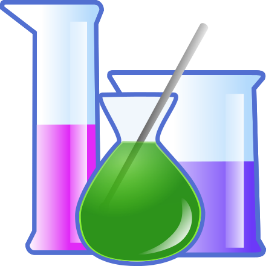 Автор программы:
учитель Трусова Наталья Михайловна Пояснительная запискаНаправленность программы - естественнонаучная и научно-техническая. Уровень освоения – стартовый.Программа разработана с учетом нормативно-правовых документов:Федеральный компонент государственного стандарта общего образования: Приказ МО Российской Федерации № 1089 от 05.03.2004 «Об утверждении федерального компонента государственных образовательных стандартов начального общего, основного общего и среднего (полного) общего образования».Приказ Министерства образования Российской Федерации от 9 марта . № 1312 «Об утверждении федерального базисного учебного плана и примерных учебных планов для образовательных учреждений Российской Федерации, реализующих программы общего образования»Приказ Министерства образования и науки Российской Федерации от 03.06.2011 № 1994 «О внесении изменений в федеральный базисный учебный план и примерные учебные планы для образовательных учреждений Российской Федерации, реализующих программы общего образования, утвержденные приказом Министерства образования Российской Федерации от 9 марта . № 1312»Приказ Министерства образования и науки Российской Федерации (Минобрнауки России) от 19 декабря . N . Москва "Об утверждении федеральных перечней учебников, рекомендованных (допущенных) к использованию в образовательном процессе в образовательных учреждениях, реализующих образовательные программы общего образования и имеющих государственную аккредитацию, на 2013/14 учебный год"Программа «Введение в химию» Чернобельской Г.М., и Дементьева А.И.)Рабочая программа кружка «Юный химик» разработана в соответствии с современными тенденциями развития образования, концепцией духовно-нравственного развития и воспитания личности гражданина России. Рабочая программа кружка по химии соответствует государственным образовательным стандартам, учебному плану и образовательной программе МБОУ «СОШ № 1» на 2019-2020 учебный год. Содержание рабочей программы адекватно контингенту обучающихся 8-10 класса, отвечает их запросам и интересам.  В процессе разработки программы главным ориентиром стала цель гармоничного единства личностного, познавательного, коммуникативного и социального развития учащихся, развития у них интереса к активному познанию окружающего мира.Программа является целостным интегрированным курсом, включает основы экологии, химии и биологии, учитывает психологические закономерности формирования специальных знаний и умений, а также возрастные особенности учащихся среднего школьного возраста.Изучение мира природы – одна из сторон деятельности человека. С начала от таких исследований зависела жизнь, позднее люди позволили себе роскошь заняться наукой с познавательными целями. Химия, экология, биология – дисциплины с необъятным полем деятельности для проведения научных изысканий силами школьников. Знания, получаемые в школе, например, по химии, мы не очень часто используем в повседневной жизни, конечно, если мы не связали свою жизнь с химией в профессиональном плане. Тем не менее этот предмет может стать источником знаний о нашем здоровье, так как только при изучении химии мы знакомимся с составом веществ на нашей Земле. Благодаря ему мы узнаем, коим образом эти вещества влияют на процессы жизнедеятельности организма, да и в целом на саму жизнь человека, что полезно нам и в каких количествах и, наконец, что вредно и до какой степени. Данная программа реализуется в рамках основного общего образования, имеет естественнонаучную направленность общеинтеллектуального развития личности. Валеологическая информация кружка способствует реализации принципа связи школы с жизнью, актуализации изучаемого материала, мотивации и активизации познавательной деятельности учащихся, развития интереса к предметам. Актуальность программы: воспитание поколения, которое сможет отвечать за свои поступки.Психолого-педагогические цели•Развитие и дальнейшее формирование общенаучных, экспериментальных и интеллектуальных умений.
•Развитие творческих задатков и способностей.
•Ликвидация дискомфортных состояний учащихся.
•Обеспечение ситуаций успеха.Общекультурные цели•Продолжение формирования основ гигиенических и экологических знаний.
•Воспитание бережного отношения к природе и здоровью человека.Химические цели•Ознакомление с объектами материального мира (формирование первичных представлений о таких понятиях, как атом, молекула, вещества – простое и сложное, чистое вещество и смесь).
•Знакомство с простыми правилами техники безопасности при работе с веществами,  обучение тому, как использовать на практике химическую посуду и оборудование (пробирки, штатив, фарфоровые чашки, пипетки, шпатели, химические стаканы, воронки и др.)
•Формирование представлений о качественной стороне химической реакции. Описание учениками простейших физических свойств знакомых веществ (агрегатное состояние, прозрачность, цвет, запах), признаков химической реакции (изменение окраски, выпадение осадка, выделение газа).
•Формирование умений разделять смеси веществ; готовить растворы, выполнять простейшие химические опыты по словесной и текстовой инструкциям.
•Расширение кругозора школьников: использование методов познания природы – наблюдение физических и химических явлений, простейший химический эксперимент. Умение наблюдать за физико-химическими явлениями закрепляется ответами на вопросы, заполнением таблиц и т.д.
•Моделирование самодельного химического оборудования для проведения опытов.
•Создание условий для формирования интереса к естественнонаучным знаниям путем использования различных видов деятельности (рассказ, беседа, активные и пассивные (настольные) химические игры, соревнования, экспериментирование). Доступность излагаемого материала.Задачи:Образовательные: Определить роль химии в жизни человека, познакомить учащихся с понятиями химии.Воспитательные: Прививать навыки коммуникативного общения, совершенствовать навыки работы с лабораторным оборудованием. Способствовать развитию у кружковцев ценностно-мотивационных качеств: любви и бережного отношения к природе.Развивающие: Развивать познавательную активность и творческие способности учащихся в процессе изучения химии. Формировать у детей наблюдательность, логическое мышление, умение сравнивать и анализировать, умение делать выводы на основании полученных результатов, вести дискуссию.  Большое внимание уделяется практическим работам. К практическим занятиям относятся и выступления, участие в конкурсах, смотрах.При работе с химическими реактивами руководитель кружка выбирает те практические работы, которые могут сделать кружковцы с учетом своих способностей при наличии материально-технического обеспечения этих работ. Задания могут быть индивидуальными и групповыми. В случае выполнения группового задания следует предусмотреть четкое распределение обязанностей между членами группы.В ходе обучения, учащиеся осваивают межпредметные связи между естественнонаучными дисциплинами. Изучают их структуру и взаимосвязь с окружающей средой. Содержание занятий подбиралось следующим образом: интеграция учебного содержания (использование не только химического содержания, но и введение в него элементов биологии, физики, литературы, истории, экологии и т.д.); частая смена видов деятельности использование самых разнообразных организационных форм, в том числе игровых; акцент на практические виды деятельности; обеспечении успеха и психологического комфорта каждому члену кружка путем развития его личностных качеств посредством эффективной и интересной для него деятельности, постоянного наблюдения за динамикой его развития и соответствующего поощрения. Занятия проводятся 1 раз в неделю (2ч.) – 72 часа в год.
Адресат программы. Программа адресована школьникам 13 – 17 лет (8 – 10 классы). Принимаются все желающие без предварительного отбора.Основной состав набирается в начале учебного года, но и в течение всего учебного года принимаются дети. Дети с ОВЗ, имеющие незначительные соматические отклонения в здоровье с сохранным интеллектом при наличии медицинского допуска также могут быть приняты на обучение по программе. При необходимости для обучающихся с особыми образовательными потребностями – как для детей одаренных, так и для детей детей-инвалидов, детей с ограниченными возможностями здоровья будет разработан индивидуальный образовательный маршрут.Психолого-педагогические особенности обучающихся.Ранняя юность (13 – 17 лет) – время реального перехода к настоящей взрослости. На этот возрастной период приходится ряд новообразований в структуре личности – в нравственной сфере, мировоззренческой, существенно изменяются особенности общения с взрослыми и сверстниками. Самоопределение, как профессиональное, так и личностное, становится центральным новообразованием ранней юности. Это новая внутренняя позиция, включающая осознание себя как члена общества, принятие своего места в нем.В этот относительно короткий срок необходимо создать жизненный план – решить вопросы, кем быть (профессиональное самоопределение) и каким быть (личностное или моральное самоопределение). Построение жизненных планов требуют уверенности в себе, в своих силах и возможностях. Юношеский возраст связан с изменением самооценки личности. Несмотря на некоторые колебания в уровнях самооценки и тревожности и разнообразие вариантов личностного развитая, можно говорить об общей стабилизации личности в этот период.Стабилизация личности начинается с формирования «Я-концепции» на границе подросткового и старшего школьного возрастов. Старшеклассники в большей степени принимают себя, чем подростки, их самоуважение в целом выше.Происходят изменения и в эмоциональной сфере. Интенсивно развивается саморегуляция, контроль за своим поведением и эмоциями. Улучшается общее физическое и эмоциональное самочувствие детей, снижается тревожность, повышаются их контактность и общительность. Настроение в ранней юности становится более устойчивым и осознанным. Дети в 16-17 лет, независимо от темперамента, выглядят более сдержанными, уравновешенными, чем в 11-15. Все это говорит о том, что кризис подросткового возраста или миновал, или идет на убыль.Для юности характерно повышенное внимание к внутреннему миру человека, определенная возрастная интровертированность. Но это не есть думы и размышления только о себе. Это, как правило, мысли обо всем: о людях, о мире, о философских, бытовых и других проблемах. Все они личностно затрагивают старших школьников.Налицо в этом возрасте выраженная полоролевая дифференциация, т. е. развитость форм мужского и женского поведения у юношей и девушек. Они знают, как себя вести в тех или иных ситуациях, их ролевое поведение является достаточно гибким. Наряду с этим иногда наблюдается своеобразная инфантильно-ролевая ригидность в ситуациях общения с разными людьми.Период ранней юности характеризуется большими противоречиями, внутренней несогласованностью и изменчивостью многих социальных установок. К концу юношеского возраста завершается формирование сложной системы социальных установок, причем оно касается всех компонентов установок: когнитивного, эмоционального и поведенческого. Межличностное общение в юности занимает еще больше времени, чем в подростничестве, причем большая часть времени приходится на общение со сверстниками.Срок и объем реализации программы: 1 год. Форма обучения – очная.Особенности организации образовательного процесса. Группы постоянного состава формируются из обучающихся разного возраста по 15 человек. Режим занятий: продолжительность занятий в течение учебного года составляет 72 часа (по 2 часа в неделю). 1 раз в неделю по 2 академических часа (1 час = 40 минут) с 15-минутным перерывом, с обязательным включением в структуру занятия физкультминуток, используются здоровьесберегающие педагогические технологии.Требования к уровню подготовки обучающихсяОжидаемые результаты: в результате посещения кружка, учащиеся повысят свой уровень теоретической и экспериментальной подготовки, научатся выполнять несложные химические опыты, пользоваться химической посудой, реактивами, нагревательными приборами, соблюдать правила техники безопасности при проведении химического эксперимента. Химические знания, сформированные на занятиях кружка, информационная культура учащихся, могут быть использованы ими для раскрытия различных проявлений связи химии с жизнью.Формы контроля: устные опросы, отчет о проделанной работе, рефераты, сообщения, презентация, итоговая конференция.В процессе посещения кружка, учащиеся приобретают следующие умения и навыки: определять цель, выделять объект исследования;наблюдать и изучать явления и свойства;описывать результаты наблюдений;создавать необходимые приборы;представлять результаты исследований в виде таблиц и графиков;составлять отчет;делать выводы;обсуждать результаты эксперимента, участвовать в дискуссии, уверенно держать себя во время выступления, использовать различные средства наглядности при выступлении;осуществлять проектную деятельность.Учащиеся должны знать: правила безопасной работы в кабинете химии; изучение правил техники безопасности и оказания первой помощи; правила обращения с веществами; правила работы с лабораторным оборудованием; порядок организации рабочего места.Полученные в ходе реализации программы личностные качества:- любовь к интеллектуальным занятиям;- усидчивость и трудолюбие;- любовь и трепетное отношение к природе;- целеустремленность, лидерские качества.Способы определения результативности.Полученные в ходе занятий теоретические знания школьники применяют, участвуя в городских, областных, всероссийских химических олимпиадах, конкурсах, конференциях (в том числе и дистанционных), а также при подготовке и защите научно-практических работ.Виды контроля: -Промежуточное тестирование. -Итоговый контроль: участие в олимпиадах, конференциях.Критерии оценки индивидуального развития обучающихсяв процессе текущей диагностики по итогам I полугодияКритерии оценки умений и навыковпо итогам реализации образовательной программыФормы отслеживания и фиксации образовательных результатов.Журнал посещения, материалы тестирования, готовая исследовательская работа, фото отчёт.Формы предъявления и демонстрации образовательных результатов.Олимпиада, защита исследовательского проекта, участие в учебно – исследовательской конференции, научная экспедиция.Материально-техническое обеспечение.Учебный кабинет с посадочными местами (столы, стулья) на 15 мест.Персональный компьютер, доска, презентации.Периодическая система (15 шт.)Таблица растворимостиДокументация педагога.Журнал, в котором помещается список обучающихся, где отмечается посещаемость занятий, и расписываются темы. Кадровое обеспечение.Обучение по программе ведёт педагог, обладающий соответствующей квалификацией (педагог дополнительного образования, учитель химии). Учебный планСодержание курса1. Вводное занятие (2 ч).Теория.  Ее величество – Химия: кто она и где с ней можно встретиться? Химия – творение природы и рук человека. Примеры нерукотворной и рукотворной химии (демонстрация). Химик – преданный и послушный ученик химии. Неожиданности на каждом шагу, или Аптечка на всякий случай. Правила, которые нужны химику. Правила безопасного обращения с химическими приборами, посудой, реактивами; принцип экономии веществ, с которыми работает химик: «Все хорошо в меру». Источники опасности. Практика. Первая помощь при повреждениях в химической лаборатории.2. Методы изучения химии (22 часов)Теория.  Методы изучения химии: наблюдение, измерение, эксперимент. Распознавание веществ по описанию их внешнего вида. В чем сходство и отличие веществ (портрет вещества: форма, размер, цвет, запах). Описание физических свойств веществ – сахара, соли, кофейного порошка (беседа с учениками). Знакомство с химической посудой и оборудованием: химический стакан, колба, пробирка, пипетка, шпатель, фарфоровая чашка, воронка, штатив, лабораторные весы. Лабораторные опыты «Правила обращения с жидкими и сыпучими веществами», «Заполнение емкости водой», «Добавление сыпучих веществ в химическую посуду». Для химика безвыходных ситуаций не бывает: удаление йодного пятна при помощи чудо-жидкости. Практика. Демонстрационный опыт «Взаимодействие раствора тиосульфата натрия с йодом». Ученический эксперимент «По - химичим вместе. Мой первый химический опыт в кружке» – удаление йодного пятна «чудо-жидкостью».3. Растворы (12 часов)Теория.  Чудесная жидкость – вода. Агрегатное состояние воды при обычных условиях. Разновидности воды. Вода без примесей (дистиллированная), питьевая, речная, морская. Что такое чистая вода? Чистота воды из лужи, реки, моря, водопроводного крана. Вода, которой мы утоляем жажду. Практика. Лабораторные опыты «Выпаривание капли воды на предметном стекле и обнаружение на поверхности стекла белого налета», «Определение и сравнение содержания посторонних веществ в разных источниках воды (водопровод, аквариум, река, море, лужа)». Растворы. Исчезновение растворяемых веществ. Сладкий, соленый, горький и кислый вкусы воды как признаки присутствия в ней посторонних веществ. Опасность пробы на вкус незнакомых веществ и растворов. Растворы в жизни человека: приготовление пищи, лекарств. Лабораторная работа «Химия в стакане – растворение сахара и соли в горячей и холодной воде». Домашний опыт «Выделение кристалликов из насыщенного раствора пищевой соли при помощи шелковой нити».4. Занимательные опыты (20 часов)Теория.   Признак химических явлений – изменение цвета. Изменение цвета твердого вещества и жидкости (раствора) при взаимодействии его с другим веществом или при нагревании; изменение окраски индикатора (вытяжка сока ягод) при действии кислоты и соды. Практика. Демонстрация растворения и изменения окраски безводного сульфата меди в воде. Признаки химических явлений – образование осадка в растворе. Демонстрационный опыт «Гашеная известь + углекислый газ». Продувание выдыхаемого воздуха в трубку через раствор гашеной извести. Признаки химических явлений – образование газов и изменение запахов. Правила умелого определения запаха вещества. Взаимодействие пищевой соды с лимонной и уксусной кислотами и образование углекислого газа как признак химической реакции. Следы углекислого газа в хлебе, блинах, сыре, лимонаде. Лабораторный опыт «Приготовление лимонада».5. Съедобная химия (16 часов) Теория.   Химия съедобная и несъедобная. Для чего человеку язык? Язык как средство общения и орган вкуса. Что есть на кухне? Практика. Настольная игра «Кухонный шкафчик» (аппликация из бумаги). Волшебные жидкости – вещества-определители. Демонстрационный опыт «Изменение окраски смородинового определителя в лимонной кислоте и соде». Как определить вкус продуктов, не пробуя их? Домашний эксперимент по определению кислой и содовой среды в неокрашенных продуктах питания и растворах бытовой химии – мыльной воде, растворе зубной пасты, растворе стирального порошка, средстве для мытья посуды и т.д. Обсуждение результатов домашнего опыта с его демонстрационным повторением. Практика. Лабораторный опыт «Наблюдение за изменением окраски вещества-определителя в мыльной воде, лимонаде». Получение углекислого газа. Что мы знаем об углекислом газе и где его можно встретить? Углекислый газ в воздухе, воде, продуктах питания (беседа с учениками). Демонстрационный опыт «Углекислый газ Лимонада Лимонадыча» – получение углекислого газа из газированного напитка взбалтыванием и сбор газа в воздушный шар. Лабораторный опыт «Получение углекислого газа из питьевой соды и лимонной кислоты». Запись проведенной химической реакции. Теория. Съедобная химия. Из чего состоит пища. Основные компоненты пищи: жиры, белки, углеводы, витамины, соли. Химические элементы, которые образуют пищу. Съедобная химия. Жиры. Какие продукты питания содержат жиры? Значение и применение жиров (не только в пище). Польза жиров в питании человека. Съедобная химия. Белки. Где в продуктах питания искать белки? Распознавание белков. Значение и применение белков. Белки растительного и животного происхождения. Практика. Химический эксперимент «Окрашивание раствора сульфата меди(II) в белке куриного яйца», «Сворачивание белка куриного яйца при нагревании» (демонстрационный), «Сворачивание белков молока при добавлении лимонной кислоты – приготовление творога» (ученический). Съедобная химия. Углеводы – сахар, крахмал. Углеводы = углерод + вода – не все так просто. Сахар – еще не значит «сладкий». Вкус хлеба, вермишели, картошки, леденцов. Как распознать сахар и крахмал? Химический эксперимент «Окрашивание спиртового раствора йода крахмалом». Вот и мне медаль на грудь. Подведение итогов занятий химического кружка. Теория. Награждение членов кружка медалями из соленого теста и вручение похвальных грамот и удостоверений постоянным участникам занятий.Методическое обеспечение программы.Методы обучения:- словесные (объяснение, беседа, лекции);- наглядные (плакаты, слайды, видеофильмы, фотографии);- работа с литературой, периодической печатью, сетью Интернет;- практические (постановка опыта, химический эксперимент);воспитания:убеждения;поощрения;стимулирования;мотивации.Формы организации образовательного процесса – индивидуальная, групповая.Формы проведения занятий: - лекции, включающие демонстрации изображений, видеоматериалов, наглядных пособий (теоретические занятия);- свободные беседы в диалоговой форме, дискуссии (необходимы для закрепления полученных на теоретических занятиях знаний и умений);- практические и лабораторные занятия;- наблюдения;- конференция;- олимпиада.Педагогические технологии:технология группового обучения,технология исследовательской деятельности.коммуникативная технология.Алгоритм учебного занятияПриветствие воспитанников, объявление темы и плана занятия.Теоретическая часть: объяснение, лекция, беседа.Практическая часть: лабораторная работа, наблюдение, фото фиксация, работа с оборудованием.Подведение итогов занятия.Календарно-тематический планИнформационно - методическое обеспечение1. Чернобельская Г.М., Дементьев А.И. Введение в химию. Мир глазами химика. 7 класс. Учебное пособие для учащихся общеобразовательных учебных заведений. М.: ВЛАДОС, 2003, 256 с.
2. Буринская Н.Н. Учебные экскурсии по химии. М.: Просвещение, 1989.
3. Антонова С.С. Из опыта организации и проведения летней научно-исследовательской экспедиции школьников. Эксперимент в условиях модернизации образования. Сборник научных трудов.
М.: ИОСО РАО, 2003, с. 227–231.
4. Тонких Д.М., Чернобельская Г.М., Шабаршин В.М. Особенности проведения, эксперимента в химическом кружке Химия (ИД «Первое сентября»), 2004 № 8, 11Интернет-ресурсы 1.   www.km.ru/education - учебные материалы и словари на сайте «Кирилл и Мефодий»http://djvu-inf.narod.ru/ - электронная библиотекаИсточники изображенийhttps://yandex.ru/images/search?pos=20&from=tabbar&img_url=https%3A%2F%2Fmunino1.ucoz.ru%2F2019%2Fpers.png&text=%D0%BF%D0%B5%D1%80%D1%81%D0%BE%D0%BD%D0%B8%D1%84%D0%B8%D1%86%D0%B8%D1%80%D0%BE%D0%B2%D0%B0%D0%BD%D0%BD%D0%BE%D0%B5%20%D1%84%D0%B8%D0%BD%D0%B0%D0%BD%D1%81%D0%B8%D1%80%D0%BE%D0%B2%D0%B0%D0%BD%D0%B8%D0%B5%20%D0%B4%D0%BE%D0%BF%D0%BE%D0%BB%D0%BD%D0%B8%D1%82%D0%B5%D0%BB%D1%8C%D0%BD%D0%BE%D0%B3%D0%BE%20%D0%BE%D0%B1%D1%80%D0%B0%D0%B7%D0%BE%D0%B2%D0%B0%D0%BD%D0%B8%D1%8F&rpt=simage https://yandex.ru/images/search?pos=5&img_url=https%3A%2F%2Fwww.pazzles.net%2Fwordpress%2Fwp-content%2Fuploads%2FCraftSupplies.jpg&text=%D0%B4%D0%B5%D1%82%D1%81%D0%BA%D0%BE%D0%B5%20%D0%BA%D0%BE%D0%BD%D1%81%D1%82%D1%80%D1%83%D0%B8%D1%80%D0%BE%D0%B2%D0%B0%D0%BD%D0%B8%D0%B5%20%D0%B8%D0%B7%20%D0%B1%D1%83%D0%BC%D0%B0%D0%B3%D0%B8%20%D0%BB%D0%BE%D0%B3%D0%BE%D1%82%D0%B8%D0%BF&rpt=simage&source=tabbar https://yandex.ru/images/search?pos=5&img_url=https%3A%2F%2Fwww.pazzles.net%2Fwordpress%2Fwp-content%2Fuploads%2FCraftSupplies.jpg&text=%D0%B4%D0%B5%D1%82%D1%81%D0%BA%D0%BE%D0%B5%20%D0%BA%D0%BE%D0%BD%D1%81%D1%82%D1%80%D1%83%D0%B8%D1%80%D0%BE%D0%B2%D0%B0%D0%BD%D0%B8%D0%B5%20%D0%B8%D0%B7%20%D0%B1%D1%83%D0%BC%D0%B0%D0%B3%D0%B8%20%D0%BB%D0%BE%D0%B3%D0%BE%D1%82%D0%B8%D0%BF&rpt=simage&source=tabbar&rlt_url=https%3A%2F%2Fszaomos.news%2Fupload%2Fiblock%2F64b%2F64b955ec0c614f46b047b80355b6b541.JPG&ogl_url=https%3A%2F%2Fwww.pazzles.net%2Fwordpress%2Fwp-content%2Fuploads%2FCraftSupplies.jpg https://yandex.ru/images/search?pos=75&p=1&img_url=https%3A%2F%2Fddo.ecoleouestmtl.com%2Fwp-content%2Fuploads%2F2019%2F08%2F001-telescope.png&text=%D0%B0%D1%81%D1%82%D1%80%D0%BE%D0%BD%D0%BE%D0%BC%D0%B8%D1%8F%20%D0%BB%D0%BE%D0%B3%D0%BE%D1%82%D0%B8%D0%BF&rpt=simage https://yandex.ru/images/search?pos=231&p=5&img_url=https%3A%2F%2Fupload.wikimedia.org%2Fwikipedia%2Fcommons%2Fthumb%2F5%2F59%2FNuvola_apps_edu_science.svg%2F440px-Nuvola_apps_edu_science.svg.png&text=%D1%85%D0%B8%D0%BC%D0%B8%D1%8F%20%D0%BB%D0%BE%D0%B3%D0%BE%D1%82%D0%B8%D0%BF&rpt=simage https://yandex.ru/images/search?pos=32&img_url=https%3A%2F%2Fureport-app.s3.amazonaws.com%2Fcache%2F99%2F8d%2F998da1bb0c45203469654d762030832c.jpg&text=%D0%BA%D0%BB%D1%83%D0%B1%20%D0%BB%D1%8E%D0%B1%D0%BE%D0%B7%D0%BD%D0%B0%D1%82%D0%B5%D0%BB%D1%8C%D0%BD%D1%8B%D1%85%20%20%20%D0%BB%D0%BE%D0%B3%D0%BE%D1%82%D0%B8%D0%BF&rpt=simagehttps://yandex.ru/images/search?pos=388&p=9&img_url=https%3A%2F%2Fyt3.ggpht.com%2Fa%2FAGF-l7-sf4oyqPvxcsyzlTbNg3Oj5bI3vWRlkOcniA%3Ds900-c-k-c0xffffffff-no-rj-mo&text=%D0%BA%D0%BE%D0%BC%D0%BF%D1%8C%D1%8E%D1%82%D0%B5%D1%80%20%D0%BB%D0%BE%D0%B3%D0%BE%D1%82%D0%B8%D0%BF&rpt=simage https://yandex.ru/images/search?pos=175&p=4&img_url=https%3A%2F%2Flh3.googleusercontent.com%2Fb2G0Vl6UpwrIm0fccv6vqGAbx-4kQ7AY_xP23KDIyfto1E6xZ8Z1E7ZBcfMfTyUXTw&text=%D0%AE%D0%98%D0%94%20%D0%BB%D0%BE%D0%B3%D0%BE%D1%82%D0%B8%D0%BF&rpt=simage https://yandex.ru/images/search?pos=193&p=4&img_url=https%3A%2F%2Fds04.infourok.ru%2Fuploads%2Fex%2F0af7%2F000e14b6-e812a061%2Fhello_html_m246feb8d.gif&text=%D1%88%D0%BA%D0%BE%D0%BB%D1%8C%D0%BD%D1%8B%D0%B9%20%D0%BC%D1%83%D0%B7%D0%B5%D0%B9%20%D0%BB%D0%BE%D0%B3%D0%BE%D1%82%D0%B8%D0%BF&rpt=simage https://yandex.ru/images/search?p=7&source=related-query-serp&text=%D1%87%D0%B5%D1%80%D0%BB%D0%B8%D0%B4%D0%B8%D0%BD%D0%B3%20%D0%BB%D0%BE%D0%B3%D0%BE%D1%82%D0%B8%D0%BF%20%D0%B4%D0%BB%D1%8F%20%D0%B4%D0%B5%D1%82%D0%B5%D0%B9&pos=281&rpt=simage&nomisspell=1&img_url=https%3A%2F%2Fi.ytimg.com%2Fvi%2F-DiakFmIFqo%2Fmaxresdefault.jpg&source-serpid=WJ--dz5BKU2DfJBluhzhqQ https://yandex.ru/images/search?pos=125&p=3&img_url=https%3A%2F%2F19.img.avito.st%2F432x324%2F5556047619.jpg&text=%D0%B0%D0%BD%D0%B3%D0%BB%D0%B8%D0%B9%D1%81%D0%BA%D0%B8%D0%B9%20%D0%BA%D0%BB%D1%83%D0%B1%20%D0%BB%D0%BE%D0%B3%D0%BE%D1%82%D0%B8%D0%BF&rpt=simage https://yandex.ru/images/search?p=8&text=%D0%BF%D0%B5%D1%80%D1%81%D0%BE%D0%BD%D0%B8%D1%84%D0%B8%D1%86%D0%B8%D1%80%D0%BE%D0%B2%D0%B0%D0%BD%D0%BD%D0%BE%D0%B3%D0%BE%20%D1%84%D0%B8%D0%BD%D0%B0%D0%BD%D1%81%D0%B8%D1%80%D0%BE%D0%B2%D0%B0%D0%BD%D0%B8%D1%8F%20%D0%B2%20%D0%B4%D0%BE%D0%BF%D0%BE%D0%BB%D0%BD%D0%B8%D1%82%D0%B5%D0%BB%D1%8C%D0%BD%D0%BE%D0%BC%20%D0%BE%D0%B1%D1%80%D0%B0%D0%B7%D0%BE%D0%B2%D0%B0%D0%BD%D0%B8%D0%B8&pos=336&rpt=simage&img_url=https%3A%2F%2Fsosuo.profiedu.ru%2Fupload%2Fuo_sosuo%2Fimages%2Fbig%2F17%2Fcc%2F17cc9be35fc04bcecca25cde7c80f5f7.jpg&from=tabbar Муниципальное бюджетное образовательное учреждение "Средняя общеобразовательная школа №1 с углубленным изучением отдельных предметов г. Дубны Московской области", 2020 г., 174 с.141980, г. Дубна, Московская область, ул. Макаренко, д.3. Тел./факс 8(496)2123162 e-mail: school1@uni-dubna.ru© Муниципальное бюджетное образовательное учреждение "Средняя общеобразовательная школа №1 с углубленным изучением отдельных предметов г. Дубны Московской области",Организация работы по внедрению персонифицированного финансирования в дополнительном образовании детей в образовательном учреждении. Из опыта работы. Биканова Н.В., Прудникова Е.А.стр.3Программа «Начинаем конструировать». Барляева А. А.стр.5Программа «Английский клуб». Галкина О. В.стр.27Программа «Черлидинг». Дель О. Н.стр.47Программа «Творческая мастерская» Жучкова Е. М.стр.64Программа «Школьный музей». Кобелева О. Л.стр.76Программа «Юные инспектора движения» (ЮИД). Летова А. О.стр.92Программа «Юный астроном». Лукичев С. Н.стр.119Программа «ИКТ- создаем презентации». Маслова Г. В.стр.136Программа «Клуб любознательных». Окунева Т. В.стр.149Программа «Юный химик». Трусова Н. М.стр.159Источники. стр.172№ п\пНаправление оценкиНизкий уровень обученности (развития)Средний уровень обученности (развития)Высокий уровень обученности(развития)Психофизиологические характеристики: внимание Низкая концентрация внимания, реакция замедленная, обучающийся постоянно отвлекается. Не может воспроизвести алгоритм выполнения задания.Неустойчивое внимание, иногда отвлекается. Может воспроизвести лишь отдельные элементы алгоритма выполнения задания. Путает последовательность этапов выполнения работы.Высокая концентрация внимания, быстрая реакция, почти не отвлекается на посторонние дела. Способен полностью воспроизвести цепочку действий, необходимых для выполнения задания.Когнитивные характеристики: реактивность, способность к самоорганизацииИмпульсивное поведение: способен действовать по первому побуждению под влиянием внешних обстоятельств или эмоций, не обдумывает свои поступки, не оценивает все «за» и «против». Он быстро реагирует и столь же бурно останавливает свои действия.Неустойчивое поведение, иногда действует под воздействием настроения, не настойчив при решении проблемных ситуаций, часто отвлекается. Но при поддержке педагога может добиться неплохих результатов.Преобладает рефлексивное поведение, со-нательное, разумное. Обдумывает свои действия. Способен сформулировать для себя задачу и искать пути её решения, добиваться результатов. Осознанно реагирует в проблемных ситуациях. Рационально использует учебное время.Коммуникативные свойства: стиль общения, взаимодействие с окружающими.Преобладает неадекватная самооценка. Нетерпим к другой точке зрения, позиции, сам создает конфликтные ситуации. Легко поддаётся на провокации, не пытается найти общий язык с окружающимиРазмыты представления о нормах общения, часто неадекватная самооценка, легко принимает любой стиль общения, сложившийся в группе, несамостоятелен-лен, в конфликтной ситуации ведет себя так же, как большинство окружающих.Терпимый. Обладает чувством самоуважения, что позволяет ему с уважением относиться к достоинству других; умеет воспринимать другую, отличную от своей точку зрения; редко вступает в конфликты, стремится к их разрешению мирным путем, самооценка адекватна.Показатели(оцениваемые параметры)КритерииСтепень выраженности оцениваемого качестваСтепень выраженности оцениваемого качестваВозможное число балловМетоды диагностики1.Теоретическая подготовка воспитанника1.Теоретическая подготовка воспитанника1.Теоретическая подготовка воспитанника1.Теоретическая подготовка воспитанника1.Теоретическая подготовка воспитанника1.Теоретическая подготовка воспитанника1.1 Теоретические знания по основным разделам учебно-тематического плана программыСоответствие теоретических знаний программным требованиямСоответствие теоретических знаний программным требованиям- Минимальный уровень – воспитанник овладел менее чем 0,5 объема знаний, предусмотренных программой- Средний уровень – объем усвоенных знаний составляет более 0,5- Максимальный уровень – освоил практически весь объем знаний, предусмотренных программой за конкретный период1510собеседование,тест ТП1 1.2 Владение специальной терминологиейОсмысление и правильность использования специальной терминологииОсмысление и правильность использования специальной терминологии-Минимальный уровень – воспитанник, как правило, избегает употреблять специальные термины- Средний уровень – сочетает специальную терминологию с бытовой- Максимальный уровень – специальные термины употребляет осознанно и в полном соответствии с их содержанием1510собеседование,тест ТП2 2. Практическая подготовка воспитанника2. Практическая подготовка воспитанника2. Практическая подготовка воспитанника2. Практическая подготовка воспитанника2. Практическая подготовка воспитанника2. Практическая подготовка воспитанника2.1 Практические навыки и умения, предусмотренные программойСоответствие практических умений и навыков программным требованиям- Минимальный уровень – воспитанник овладел менее чем 0,5 объема умений и знаний, предусмотренных программой- Средний уровень – объем усвоенных умений и навыков составляет более 0,5- Максимальный уровень – освоил практически всеми знаниями и умениями, предусмотренными программой 1510обучения: Контрольное задание КП1обучения: Контрольное задание КП12.2 Творческие навыкиКреативность в выполнении практических заданий - Начальный уровень развития – воспитанник в состоянии выполнять лишь простейшие задания педагога - Репродуктивный уровень – в основном выполняет задания на основе образца - Творческий уровень – выполняет практические задания с элементами творчества1510Контрольное задание КП2Контрольное задание КП23. Общеучебные умения и навыки воспитанника3. Общеучебные умения и навыки воспитанника3. Общеучебные умения и навыки воспитанника3. Общеучебные умения и навыки воспитанника3. Общеучебные умения и навыки воспитанника3. Общеучебные умения и навыки воспитанника3.1 Умение слушать и слышать педагога3.2 Учебно-организационные навыки3.2.1 Умение организовывать свое рабочее место3.2.2 Навыки соблюдения правил безопасности3.3 Умение аккуратно выполнять работуАдекватность восприятия информации, идущей от педагогаСпособность самостоятельно готовить свое рабочее место к деятельности и убирать его за собой.Соответствие реальных навыков соблюдения правил безопасностиАккуратность и ответственность в работе- Минимальный уровень умений – воспитанник невнимательно слушает, нуждается в постоянном повторе информации и ее разъяснении - Средний уровень – воспитанник по большей части слушает педагога, но нуждается в периодическом повторе информации- Максимальный уровень –воспринимает информацию с первого раза и выполняет заданиеМинимальный уровень – воспитанник овладел менее 0,5 объема навыков - Средний уровень – объем усвоенных навыков составляет более 0,5 - Максимальный уровень – освоил практически весь объем навыковУдовлетворительноХорошоОтличноУдовлетворительноХорошоОтлично1510151015101510НаблюдениеНаблюдение№ п/пНаименование разделов и темОбщее количество часовОбщее количество часовВ том числеВ том числеФормы аттестации/контроля№ п/пНаименование разделов и темОбщее количество часовОбщее количество часовТеоретическихПрактическихФормы аттестации/контроля1.Вводное занятие222-1.1.Основы моделирования и конструирования с использованием оригами44221.2.Материалы и инструменты22111.3.Знакомство с технической и научной деятельностью человека в области конструирования22111.4.Знакомство с условными обозначениями графических изображений22112.2. 1.Первые модели. Техника «Оригами»-научное обоснование взаимосвязи между конструкцией бумажной модели и законами физики- технология сгибания и складывания бумаги;- выполнение моделей наземного транспорта;- выполнение моделей воздушного транспорта;-выполнение моделей водного транспорта;18224551822455211---16114552.2.Итоговые работы - конструирование макетов и моделей технических объектов и игрушек из плоских деталей- технология работы с бумагой по шаблонам;- технология сборки плоских деталей;- выполнение моделей наземного транспорта – итоговая работа- выполнение моделей воздушного транспорта – итоговая работа-выполнение моделей водного транспорта – итоговая работа18544321854432211---16434322.3.Конструирование макетов и моделей технических объектов и игрушек из объёмных деталей- конструирование моделей и макетов технических объектов из готовых объёмных форм;- конструирование моделей и макетов технических объектов из объёмных деталей, изготовленных на основе простейших развёрток;8442112116332.4.Научно-исследовательские работы - Выбор сферы исследования;- Анализ имеющихся научно-исследовательских работ и изысканий по выбранной тематике- Разработка собственного проекта. Эскиз, чертеж.- Сборка макетов и моделей по собственному замыслу.8113320,50,5120,50,5160,50,5323.Творческие итоговые проекты-основные этапы разработки проекта, выбор тематики и технологий выполнения итоговых проектных работ;-выполнение проектов;- оформление работ;-защита проектов7122211---11---6-2224.Заключительное занятие.Подведение итогов и анализ работы за год111-ИТОГО:ИТОГО:72171755МесяцВремя проведения занятияФорма занятияКол-во часовТема занятияМесто проведенияФорма контроляЯнварьТеория1Вводное занятиеШкола № 1ОпросЯнварьТеория1Вводное занятие. Инструктаж по ТБ.Школа № 1ОпросЯнварьТеория1Основы моделирования и конструирования с использованием оригамиШкола № 1ОпросЯнварьТеория1Основы моделирования и конструирования с использованием оригамиШкола № 1ОпросЯнварьПрактика1Основы моделирования и конструирования с использованием оригамиШкола № 1НаблюдениеЯнварьПрактика1Основы моделирования и конструирования с использованием оригамиШкола № 1ОпросЯнварьТеория1Материалы и инструментыШкола № 1ОпросФевральПрактика1Материалы и инструменты применение в работеШкола № 1НаблюдениеФевральТеория1Знакомство с технической и научной деятельностью человека в области конструированияШкола № 1ОпросФевральПрактика1Знакомство с технической и научной деятельностью человека в области конструированияШкола № 1НаблюдениеФевральТеория1Знакомство с условными обозначениями графических изображенийШкола № 1ОпросФевральПрактика1Знакомство с условными обозначениями графических изображений, применение в работеШкола № 1НаблюдениеФевральТеория1Научное обоснование взаимосвязи между конструкцией бумажной модели и законами физикиШкола № 1ОпросФевральПрактика1Научное обоснование взаимосвязи между конструкцией бумажной модели и законами физикиШкола № 1НаблюдениеФевральТеория1Технология сгибания и складывания бумагиШкола № 1ОпросМартПрактика1Технология сгибания и складывания бумагиШкола № 1НаблюдениеМартПрактика1Выполнение моделей наземного транспортаШкола № 1НаблюдениеМартПрактика1Выполнение моделей наземного транспортаШкола № 1НаблюдениеМартПрактика1Выполнение моделей наземного транспортаШкола № 1НаблюдениеМартПрактика1Выполнение моделей наземного транспортаШкола № 1НаблюдениеМартПрактика1Выполнение моделей воздушного транспортаШкола № 1НаблюдениеМартПрактика1Выполнение моделей воздушного транспортаШкола № 1НаблюдениеМартПрактика1Выполнение моделей воздушного транспортаШкола № 1НаблюдениеАпрельПрактика1Выполнение моделей воздушного транспортаШкола № 1НаблюдениеАпрельПрактика1Выполнение моделей воздушного транспортаШкола № 1НаблюдениеАпрельПрактика1Выполнение моделей водного транспортаШкола № 1НаблюдениеАпрельПрактика1Выполнение моделей водного транспортаШкола № 1НаблюдениеАпрельПрактика1Выполнение моделей водного транспортаШкола № 1НаблюдениеАпрельПрактика1Выполнение моделей водного транспортаШкола № 1НаблюдениеАпрельПрактика1Выполнение моделей водного транспортаШкола № 1НаблюдениеАпрельТеория1Технология работы с бумагой по шаблонамШкола № 1ОпросМайПрактика1Технология работы с бумагой по шаблонамШкола № 1НаблюдениеМайПрактика1Технология работы с бумагой по шаблонамШкола № 1НаблюдениеМайПрактика1Технология работы с бумагой по шаблонамШкола № 1НаблюдениеМайПрактика1Технология работы с бумагой по шаблонамШкола № 1НаблюдениеМайТеория1Технология сборки плоских деталейШкола № 1ОпросМайПрактика1Технология сборки плоских деталейШкола № 1НаблюдениеМайПрактика1Технология сборки плоских деталейШкола № 1НаблюдениеМайПрактика1Технология сборки плоских деталейШкола № 1НаблюдениеСентябрьПрактика1Выполнение моделей наземного транспорта – итоговая работаШкола № 1НаблюдениеСентябрьПрактика1Выполнение моделей наземного транспорта – итоговая работаШкола № 1НаблюдениеСентябрьПрактика1Выполнение моделей наземного транспорта – итоговая работаШкола № 1НаблюдениеСентябрьПрактика1Выполнение моделей наземного транспорта – итоговая работаШкола № 1НаблюдениеСентябрьПрактика1Выполнение моделей воздушного транспорта – итоговая работаШкола № 1НаблюдениеСентябрьПрактика1Выполнение моделей воздушного транспорта – итоговая работаШкола № 1НаблюдениеСентябрьПрактика1Выполнение моделей воздушного транспорта – итоговая работаШкола № 1НаблюдениеСентябрьПрактика1Выполнение моделей водного транспорта – итоговая работаШкола № 1НаблюдениеОктябрьПрактика1Выполнение моделей водного транспорта – итоговая работаШкола № 1НаблюдениеОктябрьТеория1Конструирование моделей и макетов технических объектов из готовых объёмных формШкола № 1ОпросОктябрьПрактика1Конструирование моделей и макетов технических объектов из готовых объёмных формШкола № 1НаблюдениеОктябрьПрактика1Конструирование моделей и макетов технических объектов из готовых объёмных формШкола № 1НаблюдениеОктябрьПрактика1Конструирование моделей и макетов технических объектов из готовых объёмных формШкола № 1НаблюдениеОктябрьТеория1Конструирование моделей и макетов технических объектов из объёмных деталей, изготовленных на основе простейших развёртокШкола № 1ОпросОктябрьПрактика1Конструирование моделей и макетов технических объектов из объёмных деталей, изготовленных на основе простейших развёртокШкола № 1НаблюдениеОктябрьПрактика1Конструирование моделей и макетов технических объектов из объёмных деталей, изготовленных на основе простейших развёртокШкола № 1НаблюдениеНоябрьПрактика1Конструирование моделей и макетов технических объектов из объёмных деталей, изготовленных на основе простейших развёртокШкола № 1Наблюдение57Ноябрь57Теория0.5Выбор сферы исследованияШкола № 1Опрос57Ноябрь57Практика0,5Выбор сферы исследованияШкола № 1Наблюдение58Ноябрь58Теория0,5Анализ имеющихся научно-исследовательских работ и изысканий по выбранной тематикеШкола № 1Опрос58Ноябрь58Практика0,5Анализ имеющихся научно-исследовательских работ и изысканий по выбранной тематикеШкола № 1Наблюдение59Ноябрь59Практика1Разработка собственного проекта. Эскиз, чертежШкола № 1Наблюдение60Ноябрь60Практика1Разработка собственного проекта. Эскиз, чертежШкола № 1Наблюдение61Ноябрь61Практика1Разработка собственного проекта. Эскиз, чертежШкола № 1Наблюдение62Ноябрь62Теория1Сборка макетов и моделей по собственному замыслу.Школа № 1Опрос63Декабрь63Практика1Сборка макетов и моделей по собственному замыслу.Школа № 1Наблюдение64Декабрь64Практика1Сборка макетов и моделей по собственному замыслу.Школа № 1Наблюдение65Декабрь65Теория1Основные этапы разработки проекта, выбор тематики и технологий выполнения итоговых проектных работШкола № 1Опрос66Декабрь66Практика1Выполнение проектовШкола № 1Наблюдение67Декабрь67Практика1Выполнение проектовШкола № 1Наблюдение68Декабрь68Практика1Оформление работШкола № 1Наблюдение69Декабрь69Практика1Оформление работШкола № 1Наблюдение70Декабрь70Практика1Защита проектовШкола № 1Наблюдение71Декабрь71Практика1Защита проектовШкола № 1Наблюдение72Декабрь72Теория1Подведение итогов и анализ работы за годШкола № 1Опрос№ п\пНаправление оценкиНизкий уровень обученности (развития)Средний уровень обученности (развития)Высокий уровень обученности(развития)Психофизиологические характеристики: внимание Низкая концентрация внимания, реакция замедленная, обучающийся постоянно отвлекается. Не может воспроизвести алгоритм выполнения задания.Неустойчивое внимание, иногда отвлекается. Может воспроизвести лишь отдельные элементы алгоритма выполнения задания. Путает последовательность этапов выполнения работы.Высокая концентрация внимания, быстрая реакция, почти не отвлекается на посторонние дела. Способен полностью воспроизвести цепочку действий, необходимых для выполнения задания.Когнитивные характеристики: реактивность, способность к самоорганизацииИмпульсивное поведение: способен действовать по первому побуждению под влиянием внешних обстоятельств или эмоций, не обдумывает свои поступки, не оценивает все «за» и «против». Он быстро реагирует и столь же бурно останавливает свои действия.Неустойчивое поведение, иногда действует под воздействием настроения, не настойчив при решении проблемных ситуаций, часто отвлекается. Но при поддержке педагога может добиться неплохих результатов.Преобладает рефлексивное поведение, со-нательное, разумное. Обдумывает свои действия. Способен сформулировать для себя задачу и искать пути её решения, добиваться результатов. Осознанно реагирует в проблемных ситуациях. Рационально использует учебное время.Коммуникативные свойства: стиль общения, взаимодействие с окружающими.Преобладает неадекватная самооценка. Нетерпим к другой точке зрения, позиции, сам создает конфликтные ситуации. Легко поддаётся на провокации, не пытается найти общий язык с окружающимиРазмыты представления о нормах общения, часто неадекватная самооценка, легко принимает любой стиль общения, сложившийся в группе, несамостоятелен-лен, в конфликтной ситуации ведет себя так же, как большинство окружающих.Терпимый. Обладает чувством самоуважения, что позволяет ему с уважением относиться к достоинству других; умеет воспринимать другую, отличную от своей точку зрения; редко вступает в конфликты, стремится к их разрешению мирным путем, самооценка адекватна.Вид работыНизкий уровень
1-3 баллаСредний уровень
4-7 балловВысокий уровень
8-10 балловПравила техники
безопасностиПлохо знает правила,
небрежно относится к
инструментамСоблюдает правила
техники безопасности
под контролем
педагогаЗнает и соблюдает
правилаТеоретическая подготовкаПлохо ориентируется в базовых понятиях, общие знания по курсу обрывочны, размытыХорошо ориентируется в базовых понятиях. Общие знания - средниеОтлично ориентируется в базовых понятиях. Общие знания – крепкие, прочные, постоянно совершенствуется в выбранной областиПрактическая подготовкаЗнает принцип построения заданий экзамена, имеет трудности при выполнении тестовых заданийЗнает принцип построения заданий экзамена, справляется успешно с большей частью Знает принцип построения заданий экзамена и успешно их выполняет№ п/пНаименование разделов и темОбщее количество часовВ том числеВ том числеФормы аттестации / контроля№ п/пНаименование разделов и темОбщее количество часовТеоретическихПрактическихФормы аттестации / контроля1.Вводное занятие. Инструктаж по ТБ22-опрос2Рекомендации по выполнению заданий по устной речи422тест3.Разговорные темы1028беседа4.Аудирование.1046тест5.Введение в грамматику. Знакомство с форматом.1064тест6.Грамматика, тесты.1028тест7.Словообразование.1028тест8.Чтение. Фортам экзамена. 12210тест9.Заключительное занятие44-Итоговый тест.10.Итого:722644№п/пМесяцВремя проведения занятияФорма занятияКол-во часовТема занятияМесто проведенияФорма контроляСентябрь1СентябрьТеория1Вводное занятие. Инструктаж по ТБ.Школа № 1Опрос2СентябрьТеория1Вводное занятие. Инструктаж по ТБ.Школа № 1Опрос3СентябрьТеория1Рекомендации по выполнению заданий устной часть ОГЭ.Школа № 1Опрос4СентябрьТеория1Рекомендации по выполнению заданий устной часть ОГЭ.Школа № 1Опрос5СентябрьПрактика1Рекомендации по выполнению заданий устной часть ОГЭ.Школа № 1Тест6СентябрьПрактика1Рекомендации по выполнению заданий устной часть ОГЭ.Школа № 1Тест7СентябрьТеория1Разговорные темы формата ОГЭ.Школа № 1Опрос8СентябрьТеория1Разговорные темы формата ОГЭ.Школа № 1ОпросОктябрь9ОктябрьПрактика1Разговорные темы формата ОГЭ.Школа № 1Тест10ОктябрьПрактика1Разговорные темы формата ОГЭ.Школа № 1Тест11ОктябрьПрактика1Разговорные темы формата ОГЭ.Школа № 1Тест12ОктябрьПрактика1Разговорные темы формата ОГЭ.Школа № 1Тест13ОктябрьПрактика1Разговорные темы формата ОГЭ.Школа № 1Тест14ОктябрьПрактика1Разговорные темы формата ОГЭ.Школа № 1Тест15ОктябрьПрактика1Разговорные темы формата ОГЭ.Школа № 1Тест16ОктябрьПрактика1Разговорные темы формата ОГЭ.Школа № 1ТестНоябрь17НоябрьТеория1Аудирование.Школа № 1Опрос18НоябрьТеория1Аудирование.Школа № 1Опрос19НоябрьТеория1Аудирование.Школа № 1Опрос20НоябрьТеория1Аудирование.Школа № 1Опрос21НоябрьПрактика1Аудирование.Школа № 1Тест22НоябрьПрактика1Аудирование.Школа № 1Тест23НоябрьПрактика1Аудирование.Школа № 1Тест24НоябрьПрактика1Аудирование.Школа № 1ТестДекабрь25ДекабрьПрактика1Аудирование.Школа № 1Тест26ДекабрьПрактика1Аудирование.Школа № 1Тест27ДекабрьТеория1Введение в грамматику. Знакомство с форматом.Школа № 1Опрос28ДекабрьТеория1Введение в грамматику. Знакомство с форматом.Школа № 1Опрос29ДекабрьТеория1Введение в грамматику. Знакомство с форматом.Школа № 1Опрос30ДекабрьТеория1Введение в грамматику. Знакомство с форматом.Школа № 1Опрос31ДекабрьТеория1Введение в грамматику. Знакомство с форматом.Школа № 1Опрос32ДекабрьТеория1Введение в грамматику. Знакомство с форматом.Школа № 1ОпросЯнварь 33Январь Практика1Введение в грамматику. Знакомство с форматом.Школа № 1Тест34Январь Практика1Введение в грамматику. Знакомство с форматом.Школа № 1Тест35Январь Практика1Введение в грамматику. Знакомство с форматом.Школа № 1Тест36Январь Практика1Введение в грамматику. Знакомство с форматом.Школа № 1Тест37Январь Теория1Грамматика. Тесты.Школа № 1Опрос38Январь Теория1Грамматика. Тесты.Школа № 1ОпросФевраль39ФевральПрактика1Грамматика. Тесты.Школа № 1Тест40ФевральПрактика1Грамматика. Тесты.Школа № 1Тест41ФевральПрактика1Грамматика. Тесты.Школа № 1Тест42ФевральПрактика1Грамматика. Тесты.Школа № 1Тест43ФевральПрактика1Грамматика. Тесты.Школа № 1Тест44ФевральПрактика1Грамматика. Тесты.Школа № 1Тест45ФевральПрактика1Грамматика. Тесты.Школа № 1Тест46ФевральПрактика1Грамматика. Тесты.Школа № 1ТестМарт47МартТеория1Словообразование.Школа № 1Опрос48МартТеория1СловообразованиеШкола № 1Опрос49МартПрактика1СловообразованиеШкола № 1Тест50МартПрактика1СловообразованиеШкола № 1Тест51МартПрактика1СловообразованиеШкола № 1Тест52МартПрактика1СловообразованиеШкола № 1Тест53МартПрактика1СловообразованиеШкола № 1Тест54МартПрактика1СловообразованиеШкола № 1ТестАпрель55АпрельПрактика1СловообразованиеШкола № 1Тест56АпрельПрактика1СловообразованиеШкола № 1Тест57АпрельТеория1Чтение. Формат экзамена.Школа № 1Опрос58АпрельТеория1Чтение. Формат экзамена.Школа № 1Опрос59АпрельПрактика1Чтение. Формат экзамена.Школа № 1Тест60АпрельПрактика1Чтение. Формат экзамена.Школа № 1Тест61АпрельПрактика1Чтение. Формат экзамена.Школа № 1Тест62АпрельПрактика1Чтение. Формат экзамена.Школа № 1Тест63Практика1Чтение. Формат экзамена.Школа № 1Тест64Практика1Чтение. Формат экзамена.Школа № 1ТестМай65МайПрактика1Чтение. Формат экзамена.Школа № 1Тест66МайПрактика1Чтение. Формат экзамена.Школа № 1Тест67МайПрактика1Чтение. Формат экзамена.Школа № 1Тест68МайПрактика1Чтение. Формат экзамена.Школа № 1Тест69МайТеория1Заключительное занятие.Школа № 1Опрос70МайТеория1Заключительное занятие.Школа № 1Опрос71МайТеория1Заключительное занятие.Школа № 1Опрос72МайТеория1Заключительное занятие.Школа № 1ОпросПрочитайте тексты и установите соответствие между текстами и их заголовками: к каждому тексту, обозначенному буквами А–G, подберите соответствующий заголовок, обозначенный цифрами 1–8. Используйте каждую цифру только один раз. В задании есть один лишний заголовок.Прочитайте текст. Определите, какие из приведённых утверждений 10–17 соответствуют содержанию текста (1 – True), какие не соответствуют (2 – False) и о чём в тексте не сказано, то есть на основании текста нельзя дать ни положительного, ни отрицательного ответа (3 – Not stated). В поле ответа запишите одну цифру, которая соответствует номеру правильного ответа.Jamie OliverJamie Oliver is a genius in the world of food and one of Britain's most famous cooks. He has encouraged people to spend more time in the kitchen and enjoy it. His programmes are shown in over 100 countries including the USA, Australia, South Africa, Brazil, Japan and Iceland. They were translated into over 30 languages, Jamie Oliver's cookery books are bestsellers not only in the UK but across the world.Jamie Oliver was born in 1975 in England. From an early age he got interested in food. His parents had a pub where he often helped them in the kitchen. He actually began working there at the age of eight. Jamie cut vegetables like any other ordinary worker in the pub.Jamie Oliver left school at 16 without any official certificate. He went to Westminster College to study economics and after that travelled to France. Jamie knew that in France cooking was a kind of art. And he wanted to master that art. It was no doubt the best place to study if he wished to become a professional chef.After returning from France, Jamie worked in a number of British restaurants. At that time there was a programme on the telly about the café where Jamie worked. TV producers were impressed by the young chef. The next day Jamie received calls from five different TV companies wishing to work with him. He soon became the best-liked celebrity chef on television and his programme was a real revolution in cooking shows. Thanks to an informal and friendly manner Jamie Oliver won crowds of fans around the world.However, Jamie devotes his time not only to cooking. He's a family man, with a wife and four children. He also works on a number of projects. For example, Jamie Oliver created the “Fifteen Foundation”. Each year, fifteen young people are trained and taught to work in the restaurant business. It's interesting that they are not common people. They are from unhappy families, they are unemployed. Some of them were in prison or took drugs. In this way Jamie Oliver tries to help them start a new life.Another project by Jamie Oliver was connected with school dinners and lunches. He wanted school children to begin eating healthy food instead of junk food. The British government supported the project. It spent extra 280 million pounds to improve school meals. Part of the money was spent on training cooks and buying modern cooking equipment for schools.It's really hard to name all the TV programmes, shows, projects that Jamie Oliver had and is still having. He's so creative and imaginative, that there's no end to new ideas and projects. Except television, Jamie Oliver is a writer. His every book immediately becomes a bestseller. It's interesting that he became the best-selling author in the country after JK Rowling, the “Harry Potter” writer.Jamie’s parents wanted their son to be a cook.Jamie went to France to continue studying economics.Jamie Oliver has become a well-known personality due to his TV show.Jamie’s wife was against his project �Fifteen Foundation�.Jamie’s project the “Fifteen Foundation” gives people a chance to improve.The British government ignored Jamie’s school meals project.Jamie Oliver is a talented and successful writer.№Вариант 111365824213342516371829110understood11wascutting12didnotlike13knew14him15wascovered16tomatoes17second18better19famous20writer21exciting22impressive23usually24comfortable№ п\пНаправление оценкиНизкий уровень обученности (развития)Средний уровень обученности (развития)Высокий уровень обученности(развития)Психофизиологические характеристики: внимание Низкая концентрация внимания, реакция замедленная, обучающийся постоянно отвлекается. Не может воспроизвести алгоритм выполнения задания.Неустойчивое внимание, иногда отвлекается. Может воспроизвести лишь отдельные элементы алгоритма выполнения задания. Путает последовательность этапов выполнения работы.Высокая концентрация внимания, быстрая реакция, почти не отвлекается на посторонние дела. Способен полностью воспроизвести цепочку действий, необходимых для выполнения задания.Когнитивные характеристики: реактивность, способность к самоорганизацииИмпульсивное поведение: способен действовать по первому побуждению под влиянием внешних обстоятельств или эмоций, не обдумывает свои поступки, не оценивает все «за» и «против». Он быстро реагирует и столь же бурно останавливает свои действия.Неустойчивое поведение, иногда действует под воздействием настроения, не настойчив при решении проблемных ситуаций, часто отвлекается. Но при поддержке педагога может добиться неплохих результатов.Преобладает рефлексивное поведение, со-нательное, разумное. Обдумывает свои действия. Способен сформулировать для себя задачу и искать пути её решения, добиваться результатов. Осознанно реагирует в проблемных ситуациях. Рационально использует учебное время.Коммуникатив-ные свойства: стиль общения, взаимодействие с окружающими.Преобладает неадекватная самооценка. Нетерпим к другой точке зрения, позиции, сам создает конфликтные ситуации. Легко поддаётся на провокации, не пытается найти общий язык с окружающимиРазмыты представления о нормах общения, часто неадекватная самооценка, легко принимает любой стиль общения, сложившийся в группе, несамостоятелен-лен, в конфликтной ситуации ведет себя так же, как большинство окружающих.Терпимый. Обладает чувством самоуважения, что позволяет ему с уважением относиться к достоинству других; умеет воспринимать другую, отличную от своей точку зрения; редко вступает в конфликты, стремится к их разрешению мирным путем, самооценка адекватна.Контрольные упражнения8 лет8 лет8 лет9 лет9 лет9 лет10 лет10 лет10 лет11 лет11 лет11 летУровень подготовленностинсвнсвнсвнсвПодъем туловища из положения «лежа на спине», кол-во раз за 1 мин253034283035303538303540Подъем туловища из положения «лежа на животе» («лодочка»), кол-во раз за 1 мин253034283035303538303540Выпрыгивания («лягушки»), кол-во раз за 30 секунд101215121415121520151820Челночный бег (3х10м), сек11,210,49,710,29,59,010,09,49,010,09,08,0Бег 30м, сек7,36,75,67,06,55,36,86,35,26,56,05,1Наклон вперед (складка), удержать в течение 10 сек, см+2+8+13+3+9+13+3+19+14+4+9+14Контрольные упражнения12 лет12 лет12 лет13 лет13 лет13 лет14 лет14 лет14 лет15 лет15 лет15 летУровень подготовленностинсвнсвнсвнсвПодъем туловища из положения «лежа на спине», кол-во раз за 1 мин354045354550404550404850Подъем туловища из положения «лежа на животе» («лодочка»), кол-во раз за 1 мин354045354550404550404850Отжимания, кол-во раз за 40 сек101220121520151825182025Прыжок в длину с места, см135150170138152175140170195155180200Челночный бег (4х9м), сек11,811,411,211,511,010,811,310,810,611,010,810,4Бег 60м, сек11,210,610,311,210,49,810,710,29,710,510,09,4Бег 2000м, мин,с16,015,014,015,014,013,014,313,312,313,312,311,3Наклон вперед (складка), удержать в течение 10 сек, см+3+9+14+4+9+15+5+10+15+5+10+16ВозрастлетБег 30 метров, сек.Бег 30 метров, сек.Бег 30 метров, сек.Бег 30 метров, сек.Бег 30 метров, сек.Бег 30 метров, сек.ВозрастлетмальчикимальчикимальчикидевочкидевочкидевочкиВозрастлетвысокийсреднийнизкийвысокийсреднийнизкийВозрастлет5 баллов3 балла1 балл5 баллов3 балла1 балл124,9 и ниже5,3 – 5,56,0 и выше5,0 и ниже5,4 -  5,66,2 и выше134,8 и ниже5,2 – 5,45,9 и выше5,0 и ниже5,4 – 5,66,2 и выше144,7 и ниже5,3 – 5,55,8 и выше4,9 и ниже5,3 – 5,56,1 и выше154,5 и ниже4,8 – 5,05,5 и выше4,9 и ниже5,3 – 5,56,1 и вышеВозрастлетПрыжок в длину с места, см.Прыжок в длину с места, см.Прыжок в длину с места, см.Прыжок в длину с места, см.Прыжок в длину с места, см.Прыжок в длину с места, см.ВозрастлетмальчикимальчикимальчикидевочкидевочкидевочкиВозрастлетвысокийсреднийнизкийвысокийсреднийнизкийВозрастлет5 баллов3 балла1 балл5 баллов3 балла1 балл12187 и выше162 - 173144 и ниже168 и выше142 - 154125 и ниже13198 и выше173 - 184155 и ниже176 и выше154 - 164138 и ниже14208 и выше183 - 194165 и ниже188 и выше160 - 173143 и ниже15217 и выше192 - 203174 и ниже194 и выше166 - 179149 и нижеВозрастлетБег 1000 м, мин и сек.Бег 1000 м, мин и сек.Бег 1000 м, мин и сек.Бег 1000 м, мин и сек.Бег 1000 м, мин и сек.Бег 1000 м, мин и сек.ВозрастлетмальчикимальчикимальчикидевочкидевочкидевочкиВозрастлетвысокийсреднийнизкийвысокийсреднийнизкийВозрастлет5 баллов3 балла1 балл5 баллов3 балла1 балл124.35 и ниже5.09-5.416.26 и выше5.14 и ниже5.48-6.207.05 и выше134.20 и ниже4.54-5.266.113 и выше5.03 и ниже5.37-6.096.54 и выше144.05 и ниже4.39-5.115.56 и выше4.53 и ниже5.27-5.596.44 и выше153.55 и ниже4.29-5.015.46 и выше4.43 и ниже5.16-5.486.33 и вышеВозрастлетПодтягивание на перекладине                                      Подъем туловища в сед за 30 сек Подтягивание на перекладине                                      Подъем туловища в сед за 30 сек Подтягивание на перекладине                                      Подъем туловища в сед за 30 сек Подтягивание на перекладине                                      Подъем туловища в сед за 30 сек Подтягивание на перекладине                                      Подъем туловища в сед за 30 сек Подтягивание на перекладине                                      Подъем туловища в сед за 30 сек ВозрастлетмальчикимальчикимальчикидевочкидевочкидевочкиВозрастлетвысокийсреднийнизкийвысокийсреднийнизкийВозрастлет5 баллов3 балла1 балл5 баллов3 балла1 балл129 и выше5-61 и ниже20 и выше16-1711 и ниже1310 и выше6-72 и ниже21 и выше17-1812 и ниже1411 и выше7-83 и ниже22 и выше18-1912 и ниже1512 и выше8-915 и ниже23 и выше19-2013 и ниже№ п/пНаименование разделов и темОбщее количество часовВ том числеВ том числеФормы аттестации / контроля№ п/пНаименование разделов и темОбщее количество часовТеоретическихПрактическихФормы аттестации / контроля1.Вводное занятие 11-опрос2Теоретическая подготовка22-опрос3.Тестирование2-2Входной контроль4.Техническая подготовка40-40тест5.Психологическая подготовка22-анкетирование6.Общая физическая подготовка8-8тест7.Специальная физическая подготовка10-10тест8.Соревновательная подготовка4-4смотр9.Соревнования2-2смотр10.Итоговое занятие 11-Итоговый контрольИтого:72666№п/пМесяцВремя проведения занятияФорма занятияКол-во часовТема занятияМесто проведенияФорма контроляСентябрь1СентябрьТеория2Вводное занятие, история черлидинга. ТестированиеШкола № 1Опрос Входной контроль2СентябрьПрактика2Базовые движения рукШкола № 1Тест3СентябрьПрактика2Базовые движения ногШкола № 1Тест4СентябрьПрактика2Упражнения на гибкость Школа № 1Тест5СентябрьПрактика2ОФП с набивными мячамиШкола № 1ТестОктябрь6ОктябрьТеория2Тестирования на сплочение командыШкола № 1анкетирование7ОктябрьПрактика2Разучивание выполнения стантов 1 уровня сложностиШкола № 1Тест8ОктябрьПрактика2Разучивание танцевальной связки с использованием ранее разученных элементовШкола № 1Тест9ОктябрьПрактика2Закрепление танцевальной связкиШкола № 1Тест10НоябрьПрактика2 ОФП с гантелямиШкола № 1Тест11НоябрьПрактика2Разучивание джаз-пируэта   на 360 гр. ЗакреплениеШкола № 1Тест12НоябрьПрактика2Базовые движения, повторение элементовШкола № 1ТестДекабрь13ДекабрьПрактика2Разучивание пирамиды из стантовШкола № 1Тест14ДекабрьПрактика2Шпагаты, махиШкола № 1Тест15ДекабрьПрактика2Лип-прыжки разучивание. Акробатические упражненияШкола № 1Тест16ДекабрьПрактика2Разучивание выполнения стантов  2 уровня сложностиШкола № 1Тест17ДекабрьПрактика2Чир-данс с использованием кричалкиШкола № 1ТестЯнварь18ЯнварьТеория,практика2Правила техники безопасности. Базовые движенияШкола № 1Опрос, тест19ЯнварьПрактика2Отработка чистоты исполнения Чир-данса Школа № 1Тест20ЯнварьПрактика2Пируэты. Шпагаты, махи. Станты, пирамиды. Упражнения на гибкостьШкола № 1ТестФевраль21ФевральПрактика2Постановка и разучивание чир-данса. Закрепление выполнения прыжковШкола № 1Тест22ФевральПрактика2Базовые движения в чир-дансе. Закрепление выполнения пируэтов, стантовШкола № 1Тест23ФевральПрактика2Силовые упражненияШкола № 1Тест24ФевральПрактика2Закрепление выполнения. Упражнения на координацию движенийШкола № 1ТестМарт25МартПрактика2Прыжковые упражнения. Упражнения на гибкостьШкола № 1Тест26МартПрактика2Базовые движения. Пируэты. Станты и пирамидыШкола № 1Тест27МартПрактика2Чир-данс с элементамиШкола № 1Тест28МартПрактика2Акробатические упражненияШкола № 1Тест29МартПрактика2Чир-данс с элементамиШкола № 1ТестАпрель30АпрельПрактика2Постановка соревновательной программыШкола № 1смотр31АпрельПрактика2Совершенствование выполнения прыжковШкола № 1тест32АпрельПрактика2Отработка соревновательной программыШкола № 1смотр33Практика2СоревнованияПо назначениюсмотрМай 34Май Практика2Упражнения на снарядахШкола №1тест35Май Практика2Упражнения на снарядахШкола №1тест36Май Теория, практика2Упражнения на гибкость. Итоговое занятиеШкола №1Итоговый контроль№ п\пНаправление оценкиНизкий уровень обученности (развития)Средний уровень обученности (развития)Высокий уровень обученности(развития)Психофизиологические характеристики: вниманиеНизкая концентрация внимания, реакция замедленная, обучающийся постоянно отвлекается. Не может воспроизвести алгоритм выполнения задания.Неустойчивое внимание, иногда отвлекается. Может воспроизвести лишь отдельные элементы алгоритма выполнения задания. Путает последовательность этапов выполнения работы.Высокая концентрация внимания, быстрая реакция, почти не отвлекается на посторонние дела. Способен полностью воспроизвести цепочку действий, необходимых для выполнения задания.Когнитивные характеристики: реактивность, способность к самоорганизацииИмпульсивное поведение: способен действовать по первому побуждению под влиянием внешних обстоятельств или эмоций, не обдумывает свои поступки, не оценивает все «за» и «против». Он быстро реагирует и столь же бурно останавливает свои действия.Неустойчивое поведение, иногда действует под воздействием настроения, не настойчив при решении проблемных ситуаций, часто отвлекается. Но при поддержке педагога может добиться неплохих результатов.Преобладает рефлексивное поведение, со-нательное, разумное. Обдумывает свои действия. Способен сформулировать для себя задачу и искать пути её решения, добиваться результатов. Осознанно реагирует в проблемных ситуациях. Рационально использует учебное время.Коммуникативные свойства: стиль общения, взаимодействие с окружающими.Преобладает неадекватная самооценка. Нетерпим к другой точке зрения, позиции, сам создает конфликтные ситуации. Легко поддаётся на провокации, не пытается найти общий язык с окружающимиРазмыты представления о нормах общения, часто неадекватная самооценка, легко принимает любой стиль общения, сложившийся в группе, несамостоятелен-лен, в конфликтной ситуации ведет себя так же, как большинство окружающих.Терпимый. Обладает чувством самоуважения, что позволяет ему с уважением относиться к достоинству других; умеет воспринимать другую, отличную от своей точку зрения; редко вступает в конфликты, стремится к их разрешению мирным путем, самооценка адекватна.Вид работыНизкий уровень
1-3 баллаСредний уровень
4-7 балловВысокий уровень
8-10 балловПравила техники
безопасностиПлохо знает правила,
небрежно относится к
материаламСоблюдает правила
техники безопасности
под контролем
педагогаЗнает и соблюдает
правилаТеоретическая подготовкаПлохо ориентируется в базовых понятиях, общие знания по курсу обрывочны, размытыХорошо ориентируется в базовых понятиях. Общие знания - средниеОтлично ориентируется в базовых понятиях. Общие знания – крепкие, прочные, постоянно совершенствуется в выбранной областиПрактическая подготовкаНе старается, небрежно выполняет работу.Отвлекается, не аккуратно выполняет работу.Аккуратно и качественно выполняет практическую работуРабота над исследовательским проектомГотовит проект полностью под руководством педагога. Работает репродуктивноПри работе над проектом частично прибегает к помощи педагога, Старается большую часть сделать самостоятельноРаботает преимущественно самостоятельно, педагог только в роли консультанта№ п/пНаименование разделов и темОбщее количество часовВ том числеВ том числеФормы аттестации / контроля№ п/пНаименование разделов и темОбщее количество часовТеоретическихПрактическихФормы аттестации / контроля1.Вводное занятие. Инструктаж по ТБ11-опрос2Иллюстрация312Рисунок 3.Граттаж211  Рисунок 4.Роспись211Рисунок 5.Монотипия312Рисунок 6.Пейзаж1028Рисунок7.Различные техники918Рисунок8.Пуантилизим312Рисунок9.Перспектива413   Рисунок10.Орнамент313Рисунок11.Пейзаж826Рисунок12. Коллаж514Рисунок13.Натюрморт716Рисунок14.Нетрадиционные материалы615Рисунок15.Аппликация2-2Рисунок16.Итоговое занятие. Выставка работ1-1Выставка 10.Итого:72171№п/пМесяцВремя проведения занятияФорма занятияКол-во часовТема занятияМесто проведенияФорма контроляЯнварьТеория1Вводное занятие. Техника безопасности Школа № 1ОпросЯнварьТеория1“В гостях у сказки” БеседаШкола № 1ОпросЯнварьПрактика1“В гостях у сказки” Выполнение эскизовШкола № 1РисунокЯнварьПрактика1“В гостях у сказки” - иллюстрирование любимой сказки.Школа № 1РисунокЯнварьПрактика1Граттаж.,знакомство с техникой, выполнение эскизовШкола № 1Опрос, рисунокПрактика1“Город мастеров” - работа в технике граттаж.Школа № 1РисунокфевральТеория, практика1“Чудо – матрёшки”Школа № 1Опрос, рисунокфевральПрактика1“Чудо – матрёшки” - роспись матрёшки Полхов – Майданской росписью.Школа № 1РисунокфевральТеория1“Монотипия пейзажная” – нетрадиционная техника рисования.Школа № 1ОпросфевральПрактика1“Монотипия пейзажная” Рисуем Пейзаж мал.Школа № 1РисунокфевральПрактика1“Монотипия пейзажная” Рисуем Пейзаж бол.Школа № 1РисунокфевральПрактика1Приём рисования “по - сырому” Школа № 1РисунокфевральПрактика1 Приём рисования по равномерно-окрашенному.Школа № 1РисунокфевральПрактика1Акварельные карандашиШкола № 1РисунокМартПрактика1Использование карандашей в рисовании цветов.(эскизы)Школа № 1РисунокМартПрактика1Использование карандашей в рисовании цветов.Школа № 1РисунокМартТеория1Художественный приём “заливка”. Школа № 1ОпросМартПрактика1Художественный приём “заливка”. Рисование космосаШкола № 1РисунокМартПрактика1Художественный приём “заливка”. Рисование неба.Школа № 1РисунокМартПрактика1Рисование по - сырому. Пейзаж.Школа № 1РисунокМартПрактика1Рисование по - сырому. ЦветыШкола № 1РисунокМартПрактика1Рисование по - сырому. КосмосШкола № 1РисунокМартТеория1Многослойная живопись Школа № 1ОпросАпрельПрактика1Многослойная живопись на тему: “Африка”.ЭскизыШкола № 1РисунокАпрельПрактика1Многослойная живопись на тему: “Африка”.Школа № 1РисунокАпрельПрактика1Кляксография обычная. Рисование природы.Школа № 1РисунокАпрельПрактика1Кляксография трубочкой.Школа № 1РисунокАпрельПрактика1Техника рисования “Свеча + акварель”.Школа № 1РисунокАпрельПрактика1Техника рисования «Соль+акварель»Школа № 1РисунокАпрельПрактика1Техника рисования «Спирт+акварель»Школа № 1РисунокАпрельПрактика1Рисование пальчиками (творческая работа).Школа № 1РисунокМайТеория1Знакомство с техникой рисования “Пуантилизм” Школа № 1ОпросМайПрактика1Рисуем в технике «Пуантилизм» эскизыШкола № 1РисунокМайПрактика1Рисуем в технике «Пуантилизм»Школа № 1РисунокМайТеория1Линейная и воздушная перспектива. Школа № 1ОпросМайПрактика1Линейная и воздушная перспектива. Рисование улицыШкола № 1РисунокМайПрактика1Линейная и воздушная перспектива. Рисование просёлочной дорогиШкола № 1РисунокМайПрактика1Линейная и воздушная перспектива. ПейзажШкола № 1РисунокМайПрактика1Узор и орнамент.Школа № 1РисунокСентябрьТеория1Подводное царство. ПрезентацияШкола № 1ОпросСентябрьПрактика1Подводное царство.ЭскизыШкола № 1РисунокСентябрьПрактика1Подводное царствоШкола № 1РисунокСентябрьТеория1Морской пейзаж. ПрезентацияШкола № 1ОпросСентябрьПрактика1Морской пейзаж. ЭскизыШкола № 1РисунокСентябрьПрактика1Морской пейзажШкола № 1РисунокСентябрьПрактика1Многослойная живопись на тему: “Морская сказка” ЭскизыШкола № 1РисунокСентябрьПрактика1Многослойная живопись на тему: “Морская сказка”Школа № 1РисунокОктябрьТеория1Составление коллективного панно техникой “рваная бумага”.ПрезентацияШкола № 1ОпросОктябрьПрактика1Составление коллективного панно техникой “рваная бумага”. ПодготовнаШкола № 1РисунокОктябрьПрактика1Составление коллективного панно техникой “рваная бумага”.Школа № 1РисунокОктябрьТеория1Стилизация. Школа № 1ОпросОктябрьПрактика1Стилизация. Приёмы стилизации образов и предметов. ЭскизыШкола № 1РисунокОктябрьПрактика1Стилизация. Приёмы стилизации образов и предметов.Школа № 1РисунокОктябрьТеория1Городецкая роспись.ПрезентацияШкола № 1ОпросОктябрьПрактика1Городецкая роспись. Роспись тарелочки, разделочной доски.Школа № 1РисунокНоябрьПрактика1Городецкая роспись. Роспись тарелочки, разделочной доски.Школа № 1РисунокНоябрьТеория1Техника ала-прима.Школа № 1ОпросНоябрьПрактика1Техника ала-прима. Натюрморт.Школа № 1РисунокНоябрьПрактика1Техника ала-прима. Натюрморт.Школа № 1РисунокНоябрьПрактика1Живопись на картоне. ЭскизыШкола № 1РисунокНоябрьПрактика1Живопись на картоне. Школа № 1РисунокНоябрьПрактика1Живопись на картонеШкола № 1РисунокНоябрьТеория1“Я – юный художник” Выбор техникиШкола № 1ОпросДекабрьПрактика1“Я – юный художник” ЭскизыШкола № 1РисунокДекабрьПрактика1“Я – юный художник”Школа № 1РисунокДекабрьТеория1Зентангл. Узор. ПрезентацияШкола № 1ОпросДекабрьПрактика1Зентангл. Узор.Школа № 1РисунокДекабрьПрактика1Аппликация. Кукла. ЭскизыШкола № 1РисунокДекабрьПрактика1Аппликация. Кукла. Школа № 1РисунокДекабрьПрактика1Аппликация. Кукла.Школа № 1РисунокДекабрьТеория1Творческий отчёт. Выставка работ. Подведение итогов работы в кружке.Школа № 1Рисунок№ п\пНаправление оценкиНизкий уровень обученности (развития)Средний уровень обученности (развития)Высокий уровень обученности(развития)Психофизиологические характеристики: внимание Низкая концентрация внимания, реакция замедленная, обучающийся постоянно отвлекается. Не может воспроизвести алгоритм выполнения задания.Неустойчивое внимание, иногда отвлекается. Может воспроизвести лишь отдельные элементы алгоритма выполнения задания. Путает последовательность этапов выполнения работы.Высокая концентрация внимания, быстрая реакция, почти не отвлекается на посторонние дела. Способен полностью воспроизвести цепочку действий, необходимых для выполнения задания.Когнитивные характеристики: реактивность, способность к самоорганизацииИмпульсивное поведение: способен действовать по первому побуждению под влиянием внешних обстоятельств или эмоций, не обдумывает свои поступки, не оценивает все «за» и «против». Он быстро реагирует и столь же бурно останавливает свои действия.Неустойчивое поведение, иногда действует под воздействием настроения, не настойчив при решении проблемных ситуаций, часто отвлекается. Но при поддержке педагога может добиться неплохих результатов.Преобладает рефлексивное поведение, со-нательное, разумное. Обдумывает свои действия. Способен сформулировать для себя задачу и искать пути её решения, добиваться результатов. Осознанно реагирует в проблемных ситуациях. Рационально использует учебное время.Коммуникативные свойства: стиль общения, взаимодействие с окружающими.Преобладает неадекватная самооценка. Нетерпим к другой точке зрения, позиции, сам создает конфликтные ситуации. Легко поддаётся на провокации, не пытается найти общий язык с окружающимиРазмыты представления о нормах общения, часто неадекватная самооценка, легко принимает любой стиль общения, сложившийся в группе, несамостоятелен-лен, в конфликтной ситуации ведет себя так же, как большинство окружающих.Терпимый. Обладает чувством самоуважения, что позволяет ему с уважением относиться к достоинству других; умеет воспринимать другую, отличную от своей точку зрения; редко вступает в конфликты, стремится к их разрешению мирным путем, самооценка адекватна.Вид работыНизкий уровень
1-3 баллаСредний уровень
4-7 балловВысокий уровень
8-10 балловПравила техники
безопасностиПлохо знает правила,
небрежно относится к
инструментамСоблюдает правила
техники безопасности
под контролем
педагогаЗнает и соблюдает
правилаТеоретическая подготовкаПлохо ориентируется в базовых понятиях, общие знания по курсу обрывочны, размытыХорошо ориентируется в базовых понятиях. Общие знания - средниеОтлично ориентируется в базовых понятиях. Общие знания – крепкие, прочные, постоянно совершенствуется в выбранной областиПрактическая подготовкаЗнает общий принцип использования астрономических приборов Знает устройство астрономических приборов, некоторыми умеет пользоватьсяЗнает устройство астрономических приборов. Уверенно пользуется Работа над исследовательским проектомГотовит проект полностью под руководством педагога. Работает репродуктивноПри работе над проектом частично прибегает к помощи педагога, Старается большую часть сделать самостоятельноРаботает преимущественно самостоятельно, педагог только в роли консультанта№ п/пНаименование разделов и темОбщее количество часовВ том числеВ том числеФормы аттестации / контроля№ п/пНаименование разделов и темОбщее количество часовТеоретическихПрактическихФормы аттестации / контроля1.Вводное занятие. Инструктаж по ТБ22-опрос2История музейного дела в России422тест3.Краеведческие и школьные музеи в России14410тест4.Школьный музей: его специфика и место в музейной сети826тест5.Краеведческая работа школьного музея1447Фото отчёт6.Учёт и хранение фондов школьного музея624беседа7.Актив школьного музея526тестЭкспозиция школьного музея523Экскурсионная программа8.Подготовка исследовательского проекта Литературные источники по краеведению и музееведению523Защита проекта9Массовая и экскурсионная работа школьного музея523Экскурсионная программа10Заключительное занятие44-Защита проекта11.Итого:722644МесяцТеоретические занятияТеоретические занятияПрактические занятияПрактические занятияМесто проведенияФорма контроляМесяцТемаЧасыТемаЧасыМесто проведенияФорма контроляСентябрь1. Введение в музееведениеМузееведение в системе наук. Классификация музейных предметов. 1Посещение школьного музея 1Школа 1Школа №5Школа №8Опрос Сентябрь2. История музейного дела в РоссииКоллекционирование древностей. Первые музеи в России. Пётр I и его Кунсткамера.1Знакомство с материалами школьного музея.1Школа 1Школа №5Школа №8Опрос Сентябрь2. История музейного дела в РоссииПервые общедоступные музеи. Галерея Третьякова. Музеи в XX веке.1Презентация. Государственная Третьяковская галерея (собрание произведений). Экскурсия. Обзорная.1Школа 1Школа №5Школа №8Экскурсионная программаСентябрь3. Краеведение и школьные музеи в РоссииЗарождение отечественного краеведения. Деятельность Петра I, М.В. Ломоносова.1Презентация. Государственный Русский музей (собрание произведений). Экскурсия. Обзорная.1Школа 1Школа №5Школа №8Экскурсионная программаОктябрь3. Краеведение и школьные музеи в РоссииМузей – предметный кабинет. Краеведение и школьные музеи в первой половине ХХ века.1Составление своего родословного дерева.1Школа 1Школа №5Школа №8Практическая работаОктябрь3. Краеведение и школьные музеи в России2-я половина ХХ века. Краеведение и школьные музеи на современном этапе. Сеть школьных музеев.1Составление своего родословного дерева.1Школа 1Школа №5Школа №8Практическая работаОктябрь4. Школьный музей: его специфика и место в музейной сетиШкольный музей в системе образования. Основные признаки школьного музея.1Посещение музея школы № 5.1Школа 1Школа №5Школа №8Экскурсионная программаОктябрь4. Школьный музей: его специфика и место в музейной сети Специфика школьного музея,  его функции. Чем отличается школьный музей от музея государственного.1Посещение музея школы № 8.1Школа 1Школа №5Школа №8Экскурсионная программаНоябрь7. Актив школьного музеяСовет и актив школьного музея. Распределение обязанностей в совете музея. 1Составление плана работы актива школьного музея.1Школа 1Школа №5Школа №8Опрос Ноябрь5.Краеведческая работа школьного музеяМузей – хранитель местной истории. Уровни краеведческой деятельности. 1Экскурсия в городской краеведческий музей .1Школа 1Школа №5Школа №8ЭкскурсияНоябрь5.Краеведческая работа школьного музеяКраеведческие источники.1Семейный вечер «Заглянем в старенький альбом»1Школа 1Школа №5Школа №8Беседа Ноябрь5.Краеведческая работа школьного музеяПроектная деятельность:«Деятельность детских организаций в нашей школе».1Работа с людьми, опросы, переписка.Работа по систематизации школьных музейных материалов1Школа 1Школа №5Школа №8Экскурсионная программаДекабрь5.Краеведческая работа школьного музеяКраеведческие источники школьного музея по истории детских организаций.1Работа с людьми, опросы, переписка, собирание материалов для проекта.1Школа 1Школа №5Школа №8ЭкскурсияДекабрь5.Краеведческая работа школьного музеяОтбор материалов и их систематизация.1Организация выставки и подготовка экскурсии. «Старая школьная техника» в кабинете физики.1Школа 1Школа №5Школа №8Выставка Декабрь5.Краеведческая работа школьного музеяОтбор материалов и их систематизация.1Экскурсии для учащихся на выставку «Старая школьная техника» в кабинете физики.1Школа 1Школа №5Школа №8ЭкскурсияДекабрь5.Краеведческая работа школьного музеяФормы краеведческой работы. Исследовательские методы в краеведении.1Работа по систематизации школьных музейных материалов. Оформление музейной документации.1Школа 1Школа №5Школа №8Экскурсионная программаЯнварь6. Учёт и хранение фондов школьного музеяПонятие о фондах музея. Учётная документация школьного музея.1Организация выставки и подготовка экскурсии. «История школьных вещей» в кабинете истории.1Школа 1Школа №5Школа №8Выставка Январь6. Учёт и хранение фондов школьного музеяКнига поступлений – основной документ учёта музейных предметов. 1Экскурсии для учащихся на выставку «История школьных вещей» в кабинете истории.4Школа 1Школа №5Школа №8ЭкскурсияЯнварь6. Учёт и хранение фондов школьного музеяКартотеки, их разновидности.1Работа по систематизации школьных музейных материалов. Оформление музейной документации.1Школа 1Школа №5Школа №8Отчёт Январь6. Учёт и хранение фондов школьного музеяКартотеки, их разновидности.1Работа с экспонатами.Выпуск газеты о работе школьного музея.1Школа 1Школа №5Школа №8Экскурсионная программаФевраль6. Учёт и хранение фондов школьного музеяРежим хранения. Световой, температурный, температурно-влажностный режимы хранения.1Работа с экспонатами.1Школа 1Школа №5Школа №8наблюдениеФевраль8.Экспозиция школьного музеяЭкспонат – главная структурная единица экспозиции. Экспозиция – коллективный труд.1Работа с переменным составом. Посещение государственных и школьных музеев. Составление текста экскурсии.1Школа 1Школа №5Школа №8ЭкскурсияФевраль8.Экспозиция школьного музеяПорядок организации экспозиции. Разработка архитектурно-художественного проекта.1Массовые мероприятия Центра. Участие в фестивале объединений.1Школа 1Школа №5Школа №8фестивальФевраль8.Экспозиция школьного музея Искусство экспозиции. Экспозиция и выставка.1Организация виртуального путешествия по нашей школе для младших  школьников «Школа вчера».1Школа 1Школа №5Школа №8Проектная работаМарт8.Экспозиция школьного музеяМетоды построения экспозиции.1Организация виртуального путешествия по нашей школе для учащихся 5-9 классов «Школа вчера».1Школа 1Школа №5Школа №8Экскурсия Март8.Экспозиция школьного музеяМетоды построения экспозиции.1Календарь знаменательных дат Дубны. Работа с периодическими изданиями.1Школа 1Школа №5Школа №8опросМарт8.Экспозиция школьного музеяЗавершение работы проекта«Деятельность детских организаций в нашей школе».1Подготовка и оформление материалов проекта«Деятельность детских организаций в нашей школе».1Школа 1Школа №5Школа №8выставкаМарт9.Массовая и экскурсионная работа школьного музеяФормы массовой работы музея:1Подготовка и оформление материалов проекта«Деятельность детских организаций в нашей школе».1Школа 1Школа №5Школа №8Экскурсионная программаАпрель9.Массовая и экскурсионная работа школьного музея Экскурсия. Отбор экспонатов.1Защита проектных работ«Деятельность детских организаций в нашей школе».1Школа 1Школа №5Школа №8Защита проектаАпрель9.Массовая и экскурсионная работа школьного музеяЭкскурсионные методы и приёмы. Сочетание рассказа и показа.1Музей одного дня. Экспозиция и экскурсия «История детских организаций школы №1»1Школа 1Школа №5Школа №8Экскурсионная программаАпрель9.Массовая и экскурсионная работа школьного музеяЭкскурсионные методы и приёмы. Сочетание рассказа и показа.1Экскурсия в краеведческий музей г. Кимры.1Школа 1Школа №5Школа №8Экскурсионная программаАпрель9.Массовая и экскурсионная работа школьного музеяСоставление текста и маршрута экскурсии. 1Разработка текста экскурсии и составление материалов экспозиции, посвященной выпускникам школы, погибшим в годы Великой Отечественной войны.1Школа 1Школа №5Школа №8Экскурсионная программаМай9.Массовая и экскурсионная работа школьного музеяПодготовка материалов музея истории школы  для размещения на школьном сайте.1Организация и проведения Музея одного дня, посвященного 64 годовщине победы в Великой Отечественной войне.1Школа 1Школа №5Школа №8Экскурсионная программаМай9.Массовая и экскурсионная работа школьного музея1Подготовка и оформление стенда, посвященного юбилею Н.Н. Боголюбова.1Школа 1Школа №5Школа №8выставкаМай10.Литературные источники по краеведению и музееведениюБиблиотеки, архивы, личные собрания. Принципы и приёмы работы с каталогами в библиотеке.1Знакомство с дубненскими сайтами, посвященными истории Дубны. Фонд «Наследие»1Школа 1Школа №5Школа №8опросМай10.Литературные источники по краеведению и музееведениюНавыки работы с литературными источниками. Возможности Интернета.1Работа со словарями и справочниками. Поисковые системы Интернета.1Школа 1Школа №5Школа №8Практическая работаИТОГО723636№ п\пНаправление оценкиНизкий уровень обученности (развития)Средний уровень обученности (развития)Высокий уровень обученности(развития)Психофизиологические характеристики: внимание Низкая концентрация внимания, реакция замедленная, обучающийся постоянно отвлекается. Не может воспроизвести алгоритм выполнения задания.Неустойчивое внимание, иногда отвлекается. Может воспроизвести лишь отдельные элементы алгоритма выполнения задания. Путает последовательность этапов выполнения работы.Высокая концентрация внимания, быстрая реакция, почти не отвлекается на посторонние дела. Способен полностью воспроизвести цепочку действий, необходимых для выполнения задания.Когнитивные характеристики: реактивность, способность к самоорганизацииИмпульсивное поведение: способен действовать по первому побуждению под влиянием внешних обстоятельств или эмоций, не обдумывает свои поступки, не оценивает все «за» и «против». Он быстро реагирует и столь же бурно останавливает свои действия.Неустойчивое поведение, иногда действует под воздействием настроения, не настойчив при решении проблемных ситуаций, часто отвлекается. Но при поддержке педагога может добиться неплохих результатов.Преобладает рефлексивное поведение, сознательное, разумное. Обдумывает свои действия. Способен сформулировать для себя задачу и искать пути её решения, добиваться результатов. Осознанно реагирует в проблемных ситуациях. Рационально использует учебное время.Коммуникативные свойства: стиль общения, взаимодействие с окружающими.Преобладает неадекватная самооценка. Нетерпим к другой точке зрения, позиции, сам создает конфликтные ситуации. Легко поддаётся на провокации, не пытается найти общий язык с окружающимиРазмыты представления о нормах общения, часто неадекватная самооценка, легко принимает любой стиль общения, сложившийся в группе, несамостоятелен-лен, в конфликтной ситуации ведет себя так же, как большинство окружающих.Терпимый. Обладает чувством самоуважения, что позволяет ему с уважением относиться к достоинству других; умеет воспринимать другую, отличную от своей точку зрения; редко вступает в конфликты, стремится к их разрешению мирным путем, самооценка адекватна.Вид работыНизкий уровень
1-3 баллаСредний уровень
4-7 балловВысокий уровень
8-10 балловПравила техники
безопасностиПлохо знает правила,
небрежно относится к
инструментамСоблюдает правила
техники безопасности
под контролем
педагогаЗнает и соблюдает
правилаТеоретическая подготовкаПлохо ориентируется в базовых понятиях, общие знания по курсу обрывочны, размытыХорошо ориентируется в базовых понятиях. Общие знания - средниеОтлично ориентируется в базовых понятиях. Общие знания – крепкие, прочные, постоянно совершенствуется в выбранной областиПрактическая подготовкаЗнает элементарные дорожные знаки, может ориентироваться по ним.Знает большинство правил дорожного движения, ориентируется по основным дорожным знакам.Хорошо знает дорожные знаки. Уверено орииентируется по ним, может показать движения регулировщика.Работа над исследовательским проектомГотовит проект полностью под руководством педагога. Работает репродуктивноПри работе над проектом частично прибегает к помощи педагога, Старается большую часть сделать самостоятельноРаботает преимущественно самостоятельно, педагог только в роли консультатнта№ п/пНаименование разделов и темОбщее количество часовВ том числеВ том числеФормы аттестации / контроля№ п/пНаименование разделов и темОбщее количество часовТеоретическихПрактическихФормы аттестации / контроля1.Вводное занятие. Инструктаж по ТБ211опрос2Правила поведения на дороге, во время прогулок, экскурсий55-беседа3.Изучаем улицу и дорогу1367тест4.Дорожные знаки и их группы15105тест5.Основы права651беседа6.Велосипед. Правила дорожного движения для велосипедиста.431опрос7.Первая медицинская помощь.1688тест8.Страхование от несчастных случаев321беседа9.Подготовка и проведение мероприятий, конкурсов, викторин для младших школьников. 844Защита проекта10.Итого:724428№п/пМесяцВремя проведения занятияФорма занятияКол-во часовТема занятияМесто проведенияФорма контроляЯнварь1ЯнварьТеория1Положение об отрядах ЮИД. Определение состава структуры отряда. Разработка символа отряда, выбор редколлегии отряда. Инструктаж по технике безопасности.Школа № 1Опрос2ЯнварьПрактика1Оформление уголка о правилах дорожного движения.Школа № 1Наблюдение3ЯнварьТеория1Правила поведения на улице во время прогулки, экскурсииШкола № 1Опрос4ЯнварьТеория1Обязанности пешеходов и пассажиров. Правила поведения в организованной колоннеШкола № 1Наблюдение5ЯнварьТеория2История автомототранспорта и безопасности движения. Автомобили, мотоциклы и велосипеды. Правила дорожного движения, их история.Школа № 1Наблюдение6ФевральТеория1Правила дорожного движения. Разметка дороги. Места перехода проезжей части. Где и как двигаться пешеходам вдоль дороги.Школа № 1Опрос7ФевральТеория1Что такое улица и дорога. Элементы. Жилая зона. Загородная дорогаШкола № 1Наблюдение8ФевральПрактика1Экскурсия на улицуУлицаНаблюдение9ФевральПрактика1Составление индивидуального безопасного маршрутаШкола № 1НаблюдениеФевральПрактика1Работа по карте «Безопасный маршрут»Школа № 1Наблюдение10ФевральТеория1История создания первого светофора. Принцип работы современного светофораШкола № 1Наблюдение11ФевральТеория1Виды светофоровШкола № 1Опрос12ФевральТеория1Регулировщик. Назначение. Сигналы регулировщикаШкола № 1Опрос13МартПрактика2Решение тестов и дорожных задач. Тренировка в подаче сигналов регулировщикаШкола № 1Тест14МартТеория1Перекрёсток и его виды. Проезд перекрёстковШкола № 1ОпросПрактика2Решение тестов и дорожных задач  Школа № 1ТестТеория1Экскурсия «Правила перехода через перекрёсток»УлицаНаблюдениеТеория1Автодорога. Дополнительные требования. На железной дороге.Школа № 1ОпросТеория1Назначение и роль дорожных знаков в регулировании дорожного движения. История дорожных знаков.Школа № 1НаблюдениеТеория1Дорожные знаки и их группыШкола № 1ОпросАпрельТеория1Предупреждающие знаки.Школа № 1ОпросПрактика1Изготовление макетов дорожных знаковШкола № 1НаблюдениеТеория1 Знаки приоритета. Запрещающие знаки.Школа № 1ОпросПрактика1Изготовление макетов дорожных знаков.Школа № 1НаблюдениеТеория1Предписывающие знаки. Знаки особых предписаний.Школа № 1ОпросТеория1 Информационные знаки. Знаки сервиса.Школа № 1ОпросТеория1Предупреждающие знаки.Школа № 1ОпросПрактика2Решение тестов и дорожных задачШкола № 1ТестМайТеория2Расположение транспортных средств на проезжей части. Остановка. Стоянка. Стоянка и остановка двухколёсных транспортных средствШкола № 1ОпросТеория1Остановка общественного транспорта.Школа № 1ОпросПрактика1Решение тестов и дорожных задач на дорожном макете  Школа № 1ТестТеория1Основы права. Права, обязанности, ответственность граждан за их выполнение по закону. Нормативное регулирование в сфере безопасности дорожного движения. Ответственность за безопасность движения и эксплуатацию автомототранспорта.Школа № 1НаблюдениеТеория1История полиции. История службы ГАИ-ГИБДД. Текущая работа ГИБДД, ближайшие задачи по обеспечению безопасности дорожного движения.Школа № 1НаблюдениеТеория1Роль отрядов и групп ГИБДД в решении вопросов предупреждения детского дорожного травматизма.Школа № 1НаблюдениеСентябрьТеория1Ситуации дорожных «ловушек». Обсуждение. Школа № 1ОпросПрактика1Работа со схемами.Школа № 1НаблюдениеТеория1ДТП. Причины ДТП. Ответственность за нарушение ДТПШкола № 1ОпросТеория1Устройство и техническое обслуживание велосипеда. Снаряжение велосипеда. Экипировка.Школа № 1ОпросТеория1Правила движения велосипедистов. Перевозка людей и груза на велосипеде Школа № 1ОпросТеория1Правила проезда велосипедистами пешеходного перехода. Движение групп велосипедистовШкола № 1ОпросПрактика1Велосипедист в дорожном движении. Велопрогулка.Школьный стадионНаблюдениеТеория1Первая медицинская помощь. Транспортировка пострадавшихШкола № 1НаблюдениеОктябрьТеория1Раны, их виды, оказание первой помощиШкола № 1ОпросТеория1Виды кровотечений. Оказание первой помощиШкола № 1НаблюдениеПрактика1Виды и техника наложения повязок.Школа № 1НаблюдениеТеория1Травма головы, грудной клетки , животаШкола № 1ОпросПрактика1Оказание помощи пострадавшему при травме головы, грудной клетки , животаШкола № 1НаблюдениеТеория1Шок, обморок.Школа № 1ОпросПрактика1Решение тестовШкола № 1ТестТеория1Ушибы, вывихи и переломыШкола № 1Практика1Оказание помощи пострадавшему при переломах  Школа № 1НоябрьТеория1Ожоги. Степени ожогов. Обморожение. Степени обмороженияШкола № 1Практика1Решение тестовШкола № 1Теория1Обморок. Сердечный приступ. Оказание первой помощиШкола № 1Практика3Ответы на вопросы билетов и выполнение практического заданияШкола № 1Теория1Понятие «страхование», «страхователь», «страховой случай», «страховщик»Школа № 1ДекабрьТеория1Виды, отрасли, формы страхования. Страхование от несчастных случаев. Страхование автогражданской ответственностиШкола № 1Практика1Решение тестов.Школа № 1Практика4Подготовка и проведение мероприятия для младших классов на знание правил дорожного движения.Школа № 1Практика1Просмотр видеофильма по ПДДШкола № 1Практика1Викторины. КонкурсыШкола № 1Практика1Встреча с сотрудниками ОГИБДДШкола № 1Теория1Итоговое занятие: подведение итогов работы за год, утверждение плана работы на следующий год Школа № 11. К какой группе относится этот дорожный знак?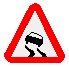 предлагающие знакизапрещающие знакипредупреждающие знаки2. О чём предупреждает этот дорожный знак?нельзя обгонятьухабистая дорогаскользкая дорога3. К какой группе относится этот дорожный знак?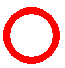 предписывающие знакизапрещающие знакипредупреждающие знаки4. Что запрещает этот дорожный знак?движение запрещенодвижение по кольцуобгон запрещён5. К какой группе относится этот дорожный знак?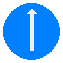 знаки сервисапредупреждающие знакипредписывающие знаки6. Что показывает этот дорожный знак?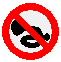 пешеходам запрещено нарушать тишинуподача звукового сигнала запрещеназапрещается играть на музыкальных инструментах7. К какой группе относится этот дорожный знак?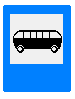 предписывающий знакинформационно-указательный знакпредупреждающий знак8. Что запрещает водителю этот дорожный знак?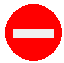 въезд запрещёнобгон запрещёнстоянка запрещена9. На что указывает этот дорожный знак?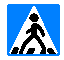 переходить улицу только по одному человекуосторожно взрослыепешеходный переход10. К какой группе относится этот дорожный знак?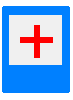 знаки сервисаинформационно-указательные знакипредписывающие знаки11. Что предписывает водителю этот дорожный знак?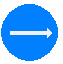 движение прямодвижение налеводвижение направо12. Дорожный знак предупреждает водителя о том, что впереди...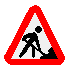 садовый участоксерьёзные опасностиведутся дорожные работы13. Там, где установлен этот дорожный знак, переходить улицу...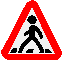 можнонельзязатрудняюсь ответить14. О чём предупреждает этот дорожный знак?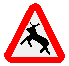 дикие животныеохота разрешенао том, что тут находится лосеферма15. Что показывает этот дорожный знак?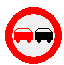 впереди встречная машинапроезд только для легковых автомашинобгон запрещёнПриложение 2Тесты1. Кровотечение1.1 Что такое гипоксия?А- кислородное голодание; Б- обезвоживание организма; В- перегрев организма;Г- охлаждение организма;Д- тепловое облучение.1.2  Кровотечение это-А- отравление АХОВ;Б- дыхательная функция;В- повышенное артериальное давление;Г- истечение кровью из кровеносных сосудов при нарушении целости их стенки; Д- перелом кости.1.3  Как остановить обильное венозное кровотечение?А- наложить давящую повязку;Б- наложить жгут;В- обработать рану спиртом и закрыть стерильной салфеткой;Г- продезинфицировать спиртом и обработать йодом;Д- посыпать солью.1.41.4  При ранении сонной артерии необходимо срочно: А- наложить тугую повязку. Б- наложить жгут. В- зажать пальцем артерию ниже раны.1.5  При ранении кровь течёт непрерывной струёй. Это кровотечение  А- ПаренхиматозноеБ- Венозное.В- Капиллярное.Г- Артериальное..1.6 Характерные признаки артериального кровотечения:А- Кровь тёмного цвета, вытекает ровной струёй.Б- Кровь алого цвета, вытекает пульсирующей струёй.В- Кровоточит вся поверхность, вытекает в виде небольших капель.1.7 Артериальное кровотечение возникает при:А- повреждении какой-либо артерии при глубоком ранении;Б- поверхностном ранении;В- неглубоком ранении в случае повреждения любого из сосудов.1.8	Уменьшения кровотечения приданием возвышенного положения поврежденной конечности главным образом применяется при:А- внутреннем кровотечении;Б-	поверхностных ранениях;В- любых ранениях конечности.1.9 Самым надежным способом остановки кровотечения в случае повреждения крупных артериальных сосудов рук и ног является:А-	наложение давящей повязки;Б-	пальцевое прижатие;В-	максимальное сгибание конечности;Г-	наложение жгута;1.10  При открытом переломе конечности с сильным кровотечением  раны необходимо в первую очередь:           А – Обработать край раны йодом;Б – Провести иммобилизацию конечности;В – Промыть рану перекисью водорода;Г – Остановить кровотечение.2. Наложение жгута2.1 Жгут накладывается:А- При капиллярном кровотечении.Б. При артериальном и венозном кровотечении.В. При паренхиматозном кровотечении.2.2 Как правильно выбрать место наложения кровоостанавливающего жгута при артериальном кровотечении?А- наложить жгут на обработанную рану;Б- выше раны на 10-15 см;В- на 15-20 см ниже раны;Г- на 20-25 см ниже раны;Д- ниже раны на 30 см.2.3 Как правильно выбрать место наложения кровоостанавливающего жгута при венозном кровотечении?А- наложить жгут на обработанную рану;Б- выше раны на 10-15 см;В- ниже раны на 30 см;Г- на 20-25 см ниже раны;Д- на 10-15 см ниже раны; 2.42.4 На какой срок жгут накладывается летом?А- На часБ- На 1ч 30 минВ- На 2 часаГ- На 2 ч 30 минД-На 3 часа2.52.5 На какой срок жгут накладывается зимой?А- На часБ- На 1ч 30 минВ- На 2 часаГ- На 2 ч 30 минД-На 3 часа2.6 Вместо жгута можно использовать:А- Давящую повязку.Б- Закрутку.В- Холод к ране.Г- Компресс2.7* Какую информацию необходимо указать в записке, прикрепляемой к жгуту:А- фамилию, имя, отчество пострадавшего, время получения ранения;Б- дату и точное время (часы и минуты) наложения жгута;В- дату, точное время (часы и минуты) наложения жгута, а также фамилию, имя, отчество пострадавшего, фамилию, имя отечество наложившего жгут.2.8 В полевых условиях при ранении голени с сильным пульсирующим кровотечением возможноА- наложить тугую повязку из чистой ткани и ваты;Б- перетянуть бедренную артерию;В- наложить тугую стерильную повязку;Г- перетянуть подколенную артерию косынкой.2.9 Через сколько минут после наложения жгута его необходимо ослаблять на несколько минут А- 30-50 мин;Б-30-40 мин;В- 20-30 мин;Г- 20-25 мин.2.10 К чему может привести непрерывное длительное нахождение конечности с наложенным жгутом (более 2 ч)А- к повышение температуры конечности, пощипывающим болям, покраснению кожного покрова;Б- к поступлению в кровь значительного количества токсинов из тканей выше жгута и развитию травматического токсикоза;Г- к поступлению в кровь значительного количества токсинов из тканей ниже жгута и развитию травматического токсикоза.3. Ранения3.1 Как правильно обработать рану?А- продезинфицировать рану спиртом и туго завязать;Б- смочить йодом марлю и наложить на рану;В- обработать рану перекисью водорода;Г- смазать саму рану йодом;Д- посыпать солью3.2	К закрытым повреждениям относятся:А- вывихи, растяжения, ушибы;Б- ссадины и раны;В- царапины и порезы.3.3 При обморожении участок кожи необходимо:А- Растереть снегом.Б- Разогреть и дать теплое питье.В- Растереть варежкой.3.4**	Какова последовательность оказания первой помощи при укусах клещей:А- вымыть руки с мылом, на место, где присосался клещ, капнуть каплю масла, керосина или вазелина, удалить клеща пинцетом покачиванием из стороны в сторону, место укуса обработать спиртом и йодом, отправить пострадавшего в медицинское учреждение;Б- на место, где присосался клещ, капнуть каплю йода, удалить клеща пинцетом легким покачиванием из стороны в сторону, место укуса обработать спиртом и йодом;В- вымыть руки с мылом, на место, где присосался клещ, капнуть каплю масла, керосина или вазелина, а затем обработать спиртом и йодом, отправить пострадавшего в медицинское учреждение3.53.5. Пневмоторакс это:А- Открытое ранение животаБ- Затрудненность дыханияВ- Вид заболевания легкихГ- Открытая рана грудной клетки.3.6** Определите правильность и последовательность оказания первой медицинской помощи пострадавшему при закрытом пневмотораксе:А- если есть возможность, дать пострадавшему кислород, вызвать «скорую помощь», держать позвоночник в неподвижном состоянии, дать пострадавшему успокаивающее средство;Б- дать пострадавшему успокаивающее средство, поддерживать необходимую температуру тела пострадавшего, на грудину положить холод, вызвать «скорую помощь»;В- дать пострадавшему обезболивающее средство, придать ему возвышенное положение с приподнятым изголовьем, если есть возможность, дать кислород, срочно вызвать «скорую помощь».3.7* У пострадавшего сильные боли в животе, сухость языка, тошнота, рвота, живот вздут, «живот как доска. Больной лежит на спине или на боку с согнутыми в коленных и тазобедренных суставах ногами. Наши действияА- тепло на живот и быстрейшая транспортировка в хирургическое отделение больницыБ- холод на живот и быстрейшая транспортировка в хирургическое отделение больницыВ- холод на живот, дать питьё и быстрейшая транспортировка в хирургическое отделение больницы3.8* При открытом повреждении живота необходимоА- На рану накладывают асептическую повязку. При выпадении в рану петель кишечника или сальника органы вправить и перебинтовать. Б- Дать больному питьё. На рану накладывают асептическую повязку. В- На рану накладывают асептическую повязку. При выпадении в рану петель кишечника или сальника органы не вправляют, необходимо накрыть их стерильной марлевой салфеткой или проглаженной хлопчатобумажной тканью и рыхло забинтовать.3.9** Пострадавший упал с высоты, паралич ног, необходимоА- Полный покой. Пострадавшего укладывают спиной на щит, положенный на носилки. Под поясничный отдел подкладывают небольшой валик. Если шита нет, пострадавшего можно транспортировать на носилках в положении на животе, подложив под грудь и бедра одежду или свернутое одеяло. Срочная госпитализацияБ- Пострадавшего усаживают сидя. Под поясничный отдел подкладывают небольшой валик. Срочная госпитализацияВ- Пострадавшего укладывают спиной на мягкие носилки. Под поясничный отдел подкладывают небольшой валик. Если носилок нет, пострадавшего можно транспортировать на руках. Срочная госпитализация3.10 При рваной ране мягких тканей головы необходимоА- наложить повязку, обезболить и доставить пострадавшего в лечебное учреждение;Б- наложить повязку, обезболить; В- наложить асептическую повязку, обезболить и доставить пострадавшего в лечебное учреждение.4. Переломы4.1 Перелом этоА- разрушение мягких тканей костей;Б- трещины, сколы, переломы ороговевших частей тела;В- трещины, сколы, раздробление костей.4.2* Как оказать первую медицинскую помощь при переломе костей таза?А- обработать место перелома дезинфицирующим средством, наложить шину;Б- пострадавшего уложить на ровную жесткую поверхность, под согнутые и разведенные коленные суставы подложить валик (поза лягушки);В- уложить на жесткую поверхность, наложить две шины с внутренней и внешней стороны бедра;Г- выпрямить ноги, уложить неподвижно и вызвать врача;Д- не трогать пострадавшего.4.3 При открытом переломе со смещением костей необходимо:А- Поправить смещение и наложить шинуБ- Поправить смещение и перевязатьВ- Наложить шину с возвращением костей в исходное положениеГ- Перевязать рану, не тревожа перелом, и наложить шину.4.4 При закрытом переломе со смещением костей необходимо:А- Поправить смещение и наложить шинуБ- Наложить шину В- Наложить шину с возвращением костей в исходное положение Г- Перевязать рану, не тревожа перелом, и наложить шину4.5 При переломе позвоночника и костей таза возникает паралич…А- части тела ниже места перелома;Б- Нижних конечностей.В- Верхних конечностей.4.6*	Определите последовательность оказания первой медицинской помощи при открытых переломах:А- придать пострадавшему удобное положение, аккуратно вправить кость в первоначальное положение, наложить повязку и провести иммобилизацию, доставить пострадавшего в лечебное учреждение;Б- дать обезболивающее средство, провести иммобилизацию конечности, направить пострадавшего в лечебное учреждение;В-остановить кровотечение, наложить стерильную, повязку, дать обезболивающее средство, провести иммобилизацию, доставить пострадавшего в лечебное учреждение.4.7 При открытом переломе прежде всего необходимо:А- дать обезболивающее средство;Б- провести иммобилизацию конечности в том положении, в котором она находится в момент повреждения;В- на рану в области перелома наложить стерильную повязку;Г- остановить кровотечение.4.8 При оказании первой помощи в случае перелома запрещается:А- проводить иммобилизацию поврежденных конечностей;Б- вставлять на место обломки костей и вправлять на место вышедшую кость; В- останавливать кровотечение.4.9 Назовите признаки закрытого переломаА- боль, припухлость;Б- кровотечение, боль, зуд;В- боль, припухлость, кровотечение;Г- нарушение двигательной функции поврежденного органа, боль, припухлость, деформация в месте травмы.4.10 Назовите признаки открытого переломаА- боль, припухлость;Б- открытая рана, видна костная ткань, боль, нарушение двигательной функции поврежденного органа В- боль, припухлость, кровотечение Г- нарушение двигательной функции поврежденного органа, боль, припухлость, деформация в месте травмы.5.Растяжения, вывихи5.1 Вывих этоА- смещение конечности при резком движении;Б- смещение костей друг относительно друга;В- стойкое смещение суставных концов костей;Г- стойкое смещение сустава.5.2 Основные признаки травматического вывихаА- резкая боль;Б- резкая боль, повышение температуры тела;В- резкая боль, отёк;Г- резкая боль, изменение формы сустава, невозможность движений в нем или их ограничение.5.3**  Первая медицинская помощь при разрывах связок и мышц — это:А-	на поврежденное место наложить холод и тугую повязку, обеспечить покой пострадавшему, дать ему обезболивающее средство и доставить пострадавшего в медицинское учреждение;Б- на поврежденное место нанести наложить тугую повязку, обеспечить покой пострадавшему, дать ему обезболивающее средство и доставить пострадавшего в медицинское учреждение;В- срочно распарить поврежденное место, а затем наложить тугую повязку, обеспечить покой пострадавшему, дать ему обезболивающее средство, придать поврежденной конечности возвышенное положение и доставить пострадавшего в медицинское учреждение.5.4* Какова последовательность оказания первой помощи при растяжении:А-	наложить тугую повязку на поврежденное место, обеспечить покой поврежденной конечности, опустив ее как можно ниже к земле, и доставить пострадавшего в медицинское учреждение;Б- приложить холод и наложить тугую повязку на поврежденное место, обеспечить покой поврежденной конечности, придать ей возвышенное положение и доставить пострадавшего в медицинское учреждение;В- обеспечить покой поврежденной конечности, придать ей возвышенное положение и доставить пострадавшего в медицинское учреждение5.5* Играя в футбол, один из игроков команды упал на руку. У него появилась сильная боль, деформация и ненормальная подвижность в предплечье. Какую первую медицинскую помощь вы должны оказать:А-	дать обезболивающее средство, наложить давящую повязку и доставить в медицинское учреждение;Б-	дать обезболивающее средство, руку согнуть под прямым углом в локтевом суставе и провести иммобилизацию шиной или подручными средствами и доставить в медицинское учреждение;В-	смазать место повреждения йодом, дать обезболивающее средство и доставить в медицинское учреждение.5.6 Иммобилизация этоА- сбор военнослужащих;Б- приведение в свободное состояние частей тела;В- приведение в неподвижное состояние части тела (конечность, позвоночник).5.7 Шину из жесткого материала накладываютА- на голое телоБ- на скрученную косынкуВ- на вату, полотенце или другую мягкую ткань без складок5.8 При иммобилизации фиксируютА- повреждённый суставБ- повреждённый и соседний суставВ- все суставы5.9 В качестве шины можно использоватьА- лыжную палку, доску, полотенце;Б- обрезок доски, подходящую ветку дерева, лыжу;В- лыжную палку, доску, полотенце, гибкий кабель, обрезок доски, подходящую ветку дерева, лыжу.5.10 При отсутствии подходящей шины при переломе большой берцовой кости возможноА- иммобилизировать конечность при помощи скотча;Б- иммобилизировать конечность при помощи клея и брезента;В- прибинтовать больную ногу к здоровой.6. ЭРП6.1 Когда проводят реанимациюА- при переломе;Б- при кровотечении;В- когда отсутствует дыхание и сердечная деятельность;Г- при вывихе ноги;Д- нет правильного ответа6.2 Когда должен применяться непрямой массаж сердца?А- после освобождения пострадавшего от опасного фактора;Б- при повышении артериального давления;В- при отсутствия пульса;Г- при применении искусственного дыхания;Д- при кровотечении6.3 В какой последовательности необходимо оказывать первую помощь пострадавшему при прекращении у него сердечной деятельности и дыхания?А- освободить дыхательные пути, проводить искусственное дыхание и наружный массаж сердца;Б- выполнить массаж сердца, освободить дыхательные пути, а затем провести искусственное дыхание;В- освободить дыхательные пути, проводить искусственное дыхание и массаж сердца.**Выберите из предложенных вариантов ответов  правильные действия по определению признаков клинической смерти:А – Определить наличие отёчности конечностей;Б –  Убедиться в полной дыхательной активности;В – Убедиться в отсутствии дыхания;Г– Убедиться в отсутствии сознания;Д – Убедиться в отсутствии речи у пострадавшего;Е – Убедиться в реагировании зрачков на свет;Ж – Убедиться в отсутствии реакции зрачков на свет;З – Убедиться в наличии у пострадавшего ушибов, травмы головы или позвоночника;И – Убедиться в отсутствии пульса на сонной артерии;К – Определить наличие слуха у пострадавшего.Определите последовательность реанимационной помощи пострадавшему:А- произвести прекардиальный удар в области грудины;Б- положить пострадавшего на спину на жёсткую поверхность;В-  провести искусственную вентиляцию лёгких;Г-  приступить к непрямому массажу сердца;Д- вызвать «скорую помощь» или срочно доставить пострадавшего в больницу.6.6**	При оказании реанимационной помощи необходимо:А- положить пострадавшего на спину на мягкую поверхность, произвести прекардиальный удар в области шеи, приступить к непрямому массажу сердца и искусственной вентиляции легких, срочно доставить пострадавшего в больницу;Б- положить пострадавшего на спину на жесткую поверхность, произвести прекардиальный удар в области грудины, приступить к непрямому массажу сердца и искусственной вентиляции легких, вызвать «скорую помощь» или срочно доставить пострадавшего в больницу;В- произвести удар в области мечевидного отростка, приступить к непрямому массажу сердца и искусственной вентиляции легких, вызвать «скорую помощь» или срочно доставить пострадавшего в больницу.6.7**	Пострадавшему необходимо сделать непрямой массаж сердца. Какова последовательность ваших действий:А-	положить пострадавшего на ровную твердую поверхность, встать на колени с левой стороны от пострадавшего параллельно его продольной оси, на область сердца положить разом две ладони, при этом пальцы рук должны быть разжаты, поочередно надавливать на грудину сначала правой, потом левой ладонью;Б- положить пострадавшего на кровать или на диван и встать от него с левой стороны, в точку проекции сердца на грудине положить ладони, давить на грудину руками с полусогнутыми пальцами поочередно ритмично через каждые 2—3 секунды;В- положить пострадавшего на ровную твердую поверхность, встать на колени с левой стороны от пострадавшего параллельно его продольной оси, положить ладонь одной руки на нижнюю треть грудины (на 2—2,5 см выше мечевидного отростка), ладонью другой руки накрыть первую для усиления давления. Пальцы обеих кистей не должны касаться грудной клетки, большие пальцы должны смотреть в разные стороны, давить на грудь только прямыми руками, используя вес тела, ладони не отрывать от грудины пострадавшего, каждое следующее движение производить после того, как грудная клетка вернется в исходное положение.6.8** Каковы правильные действия по нанесению предкардиального удара в области грудины:А- прекардиальный удар, короткий и достаточно резкий, наносится в точку, расположенную на грудине выше мечевидного отростка на 2—3 см, локоть руки, наносящей удар, должен быть направлен вдоль тела пострадавшего, сразу после удара выяснить  возобновилась ли работа сердцаБ- прекардиальный удар наносится ладонью в точку, расположенную на грудине выше мечевидного отростка на 2—3 см и на 2 см влево от центра грудины, локоть руки, наносящей удар, должен быть направлен поперек тела пострадавшего, удар должен быть скользящим;В- прекардиальный удар наносится ребром сжатой в кулак ладони в точку, расположенную на грудине выше мечевидного отростка на 2—3 см, сразу после удара проверить пульс.6.9* В нижеприведенном тексте определите правильные действия при промывании желудка:А- дать выпить пострадавшему не менее 2 стаканов кипяченой воды или слабого раствора питьевой соды и, раздражая пальцами корень языка, вызвать рвоту;Б- дать выпить пострадавшему не менее 2 стаканов холодной воды из-под крана, надавливая на область живота, вызвать рвоту;В- дать выпить пострадавшему 2 стакана уксусной эссенции и, надавливая на область шеи, вызвать рвоту.6.10 «Кошачий глаз» признакА- клинической смерти;Б- агонии;В- обморока, травматического шока;Г- биологической смерти.7. Ожоги7.1* Определите последовательность оказания первой медицинской помощи при химическом ожоге кислотой:А- дать обезболивающее средство;Б- промыть кожу проточной водой;В- удалить с человека одежду, пропитанную кислотой;Г- промыть место повреждения слабым раствором питьевой соды;Д- доставить пострадавшего в лечебное учреждение.7.2 Определите последовательность оказания первой медицинской помощи при химическом ожоге щёлочью:А-  промыть кожу проточной водой;Б-  промыть повреждённое место слабым раствором (1 -2%) уксусной кислоты;В-  удалить одежду, пропитанную щёлочью;Г-  доставить пострадавшего в медицинское учреждение;Д-  дать обезболивающее средство.7.3* При ожоге необходимо:А-	убрать с поверхности тела горячий предмет, срезать ножницами одежду, на поврежденную поверхность на 5—10 минут наложить холод, здоровую кожу вокруг ожога продезинфицировать, на обожженную поверхность наложить стерильную повязку и направить пострадавшего в медицинское учреждение;Б-	убрать с поверхности тела горячий предмет, срезать ножницами одежду, поврежденную поверхность смазать йодом, а затем маслом, наложить стерильную повязку и направить пострадавшего в медицинское учреждение;В-	убрать с поверхности тела горячий предмет, не срезая ножницами одежды, залить обожженную поверхность маслом, наложить стерильную повязку и направить пострадавшего в медицинское учреждение.7.4При ожоге третьей степени немедленно вызовите «скорую помощь» и: А – Полейте пузыри водой;Б – Дайте пострадавшему большое количество жидкости;В – Обработайте кожу жиром или зеленкой;7.5* У пострадавшего на пожаре поражены ткани, лежащие глубоко (подкожная клетчатка, мышцы, сухожилия, нервы, сосуды, кости), частично обуглены ступни, какая у него степень ожогаА- IБ-IIВ-IIIаГ-IIIбД-IV7.6* Признаки теплового удараА- повышение температуры тела, появляются озноб, разбитость, головная боль, головокружение, покраснение кожи лица, резкое учащение пульса и дыхания, заметны потеря аппетита, тошнота, обильное потоотделение;Б- понижение температуры тела, появляются озноб, разбитость, головная боль, головокружение, покраснение кожи лица, резкое учащение пульса и дыхания, заметны потеря аппетита, тошнота;В- повышение температуры тела, головная боль, покраснение кожи лица, обильное потоотделение.7.7* Причины, способствующие отморожениюА- низкая влажность воздуха, тяжёлая физическая работа, тёплая одежда, вынужденное продолжительное длительное пребывание на морозе (лыжники, альпинисты);Б- высокая влажность воздуха, сильный ветер, тесная сырая обувь, вынужденное продолжительное неподвижное положение, длительное пребывание на морозе (лыжники, альпинисты), алкогольное опьянение;В- низкая температура окружающего воздуха, тяжёлая физическая работа, тёплая одежда, вынужденное продолжительное длительное пребывание на морозе (лыжники, альпинисты).7.8* При неглубоком отморожении ушных раковин, носа, щекА- их растирают снегом до покраснения. Затем протирают 70 % этиловым спиртом и смазывают вазелиновым маслом или каким-либо жиром.Б- их растирают теплой рукой или мягкой тканью до покраснения. Затем протирают холодной водой и смазывают вазелиновым маслом или каким-либо жиром. В- их растирают теплой рукой или мягкой тканью до покраснения. Затем протирают 70 % этиловым спиртом и смазывают вазелиновым маслом или каким-либо жиром.7.9* При тепловом ударе необходимоА- пострадавшего раздеть, уложить на спину с приподнятыми конечностями и опущенной головой, положить холодные компрессы на голову, шею, грудь, дать обильное холодное питьё;Б- уложить пострадавшего в постель, дать чай, кофе, в тяжелых случаях пострадавшего следует уложить на спину с опущенными конечностями и приподнятой головой;В- уложить пострадавшего в постель, дать холодные напитки, в тяжелых случаях пострадавшего следует уложить на спину с опущенными конечностями и приподнятой головой.7.0 Во время тяжёлой физической работы в помещении с высокой температурой воздуха и влажностью возможенА- солнечный удар;Б- травматический шок;В- травматический токсикоз;Г- тепловой удар.8.Ушибы головы, сотрясения головного мозга, травматический шок, сердечная недостаточность8.1 Определите последовательность оказания первой медицинской помощи при обмороке:А- обрызгать лицо холодной водой;Б- придать ногам возвышенное положение;В- пострадавшего уложить на спину с несколько откинутой назад головой;Г- расстегнуть воротник и дать доступ свежего воздуха.8.2* Определите последовательность оказания первой медицинской помощи при сотрясении головного мозга:А-	срочно вызвать врача, обеспечить абсолютный покой пострадавшему, на его голову наложить холод;Б-	наложить на голову пострадавшего холод, дать ему крепкого чая или кофе, сопроводить его в медицинское учреждение;В- дать пострадавшему обезболивающие и успокоительные таблетки, доставить его в медицинское учреждение.8.3* В результате падения у подростка появилась тошнота и рвота, нарушилась координация движений. Какова последовательность действий по оказанию первой медицинской помощи:А-	дать обезболивающие таблетки и проводить подростка в ближайшую поликлинику, больницу;Б-	сделать промывание желудка, поставить клизму, дать успокаивающее;В-	обеспечить покой, приложить к голове холодный компресс, вызвать «скорую помощь».8.4 При травматическом шоке прежде всего необходимо:А-	создать спокойную обстановку для пострадавшего (исключить раздражающие шумы), дать обезболивающее средство;Б-	провести временную иммобилизацию, обеспечить полный покой пострадавшему, направить пострадавшего в лечебное заведение;В- устранить действие травматического фактора, остановить кровотечение, дать обезболивающее, обработать рану, наложить давящую повязку.8.5 Внезапно возникающая потеря сознания - это: А – Шок;Б – Обморок;В – Мигрень;Г – Коллапс.8.6**	Причинами сердечной недостаточности могут быть:А-	ревматические поражения сердечной мышцы, пороки сердца, инфаркт миокарда, физическое перенапряжение, нарушение обмена веществ и авитаминозы;Б-	внутреннее и наружное кровотечение, повреждение опорно-двигательного аппарата, переутомление, тепловой и солнечный удары;В-	тяжелые повреждения, сопровождающиеся кровопотерей, размозжение мягких тканей, раздробление костей, обширные термические ожоги.8.7** Признаки сотрясение головного мозгаА- кратковременная потеря сознания,  рвота, утрата памяти на события, предшествующие травме (ретроградная амнезия), головная боль, головокружение, шум в ушах, неустойчивая походка, зрачки расширены;Б- кратковременная потеря сознания,  головная боль, головокружение, нарушение сна;В- головная боль, рвота, головокружение, нарушение сна;8.8* Основные причины травматического шокаА- переутомление, перегрузка, кровопотеря;Б- боль, большая кровопотеря, интоксикация за счет всасывания продуктов распада омертвевших и размозженных тканей, повреждение жизненно важных органов с расстройством их функцийВ- боль, кровопотеря, интоксикация за счет всасывания продуктов распада алкоголя, повреждение жизненно важных органов.8.9 Нормальное артериальное давление составляетА- 120/60 мм. рт. ст.;Б- 140/80 мм. рт. ст.;В- 130-120/80 мм. рт. ст.При артериальном давлении 160/110 больному запрещаетсяА- пить чай, кофе;Б- лежать на мягкой постели;В- пить клюквенный морс.9. Повязки9.1 При травмах затылка накладывается повязка:А – КосыночнаяБ – Спиральная;В – Крестообразная.9.2	Любую повязку начинают с фиксирующих ходов. Это означает:А-	фиксирование второго тура бинта к третьему;Б- второй тур бинта надо закрепить к первому булавкой или шпилькой;В- первый тур надо закрепить, загнув кончик бинта, и зафиксировать его вторым туром.9.3* Найдите ошибку, допущенную при перечислении назначения повязки:А-	повязка предохраняет рану от воздействия воздушной среды:Б- повязка предохраняет рану от загрязненияВ-	повязка закрывает рану;Г-повязка уменьшает боль.9.4 При наложении повязки запрещаетсяА- касаться руками стерильной части бинта, соприкасающейся с раной;Б- касаться руками стерильной части бинта, не соприкасающейся с раной;В- делать перекрутку бинта9.5 Бинтование, как правило, ведут А- слева направо, от периферии к центру;Б- справа на лево, от периферии к центру;В- слева на право, от центра к  периферии. 9.6 При повреждениях щек и подбородочной области применяется А- повязка «чепец»Б- повязка «уздечка»В- повязка — «шапка Гиппократа».9.7 При повреждениях волосистой части головы применяетсяА- повязка— «шапка Гиппократа».Б- повязка «уздечка»В- повязка «чепец»9.8* При наложении повязки при открытом пневмотраксе необходимоА- наложить на рану прорезиненную оболочку ППМ (перевязочный пакет медицинский) внутренней стороной без предварительной прокладки марлевой салфеткой;Б- наложить непосредственно на рану любой воздухонепроницаемый материал В- перебинтовать рану стерильным бинтом.9.9* Для оказания первой медицинской помощи при открытых повреждениях (раны, ожоги) в качестве асептической повязки удобнее всего использоватьА- стерильный бинт;Б-  перевязочный пакет медицинский (ППМ)В- стерильный бинт, вату.9.10 При пулевом ранении мягких тканей голени необходимаА- укрепляющая повязка; Б- давящая повязка;В- иммобилизирующая повязка;Г- толстая повязка.№ п\пНаправление оценкиНизкий уровень обученности (развития)Средний уровень обученности (развития)Высокий уровень обученности(развития)Психофизиологические характеристики: внимание Низкая концентрация внимания, реакция замедленная, обучающийся постоянно отвлекается. Не может воспроизвести алгоритм выполнения задания.Неустойчивое внимание, иногда отвлекается. Может воспроизвести лишь отдельные элементы алгоритма выполнения задания. Путает последовательность этапов выполнения работы.Высокая концентрация внимания, быстрая реакция, почти не отвлекается на посторонние дела. Способен полностью воспроизвести цепочку действий, необходимых для выполнения задания.Когнитивные характеристики: реактивность, способность к самоорганизацииИмпульсивное поведение: способен действовать по первому побуждению под влиянием внешних обстоятельств или эмоций, не обдумывает свои поступки, не оценивает все «за» и «против». Он быстро реагирует и столь же бурно останавливает свои действия.Неустойчивое поведение, иногда действует под воздействием настроения, не настойчив при решении проблемных ситуаций, часто отвлекается. Но при поддержке педагога может добиться неплохих результатов.Преобладает рефлексивное поведение, со-нательное, разумное. Обдумывает свои действия. Способен сформулировать для себя задачу и искать пути её решения, добиваться результатов. Осознанно реагирует в проблемных ситуациях. Рационально использует учебное время.Коммуникативные свойства: стиль общения, взаимодействие с окружающими.Преобладает неадекватная самооценка. Нетерпим к другой точке зрения, позиции, сам создает конфликтные ситуации. Легко поддаётся на провокации, не пытается найти общий язык с окружающимиРазмыты представления о нормах общения, часто неадекватная самооценка, легко принимает любой стиль общения, сложившийся в группе, несамостоятелен-лен, в конфликтной ситуации ведет себя так же, как большинство окружающих.Терпимый. Обладает чувством самоуважения, что позволяет ему с уважением относиться к достоинству других; умеет воспринимать другую, отличную от своей точку зрения; редко вступает в конфликты, стремится к их разрешению мирным путем, самооценка адекватна.Вид работыНизкий уровень
1-3 баллаСредний уровень
4-7 балловВысокий уровень
8-10 балловПравила техники
безопасностиПлохо знает правила,
небрежно относится к
инструментамСоблюдает правила
техники безопасности
под контролем
педагогаЗнает и соблюдает
правилаТеоретическая подготовкаПлохо ориентируется в базовых понятиях, общие знания по курсу обрывочны, размытыХорошо ориентируется в базовых понятиях. Общие знания - средниеОтлично ориентируется в базовых понятиях. Общие знания – крепкие, прочные, постоянно совершенствуется в выбранной областиПрактическая подготовкаЗнает общий принцип использования астрономических приборов Знает устройство астрономических приборов, некоторыми умеет пользоватьсяЗнает устройство астрономических приборов. Уверенно пользуется Работа над исследовательским проектомГотовит проект полностью под руководством педагога. Работает репродуктивноПри работе над проектом частично прибегает к помощи педагога, Старается большую часть сделать самостоятельноРаботает преимущественно самостоятельно, педагог только в роли консультанта№ п/пНаименование разделов и темОбщее количество часовВ том числеВ том числеФормы аттестации / контроля№ п/пНаименование разделов и темОбщее количество часовТеоретическихПрактическихФормы аттестации / контроля1.Вводное занятие. Инструктаж по ТБ22-опрос2История астрономии422тест3.Небесная сфера14410Тест, защита презентации4.Телескопы826тест5.Небесная механика14410Фото отчёт6.Время и календарь624опрос7.Планеты земной группы: гиганты и малые тела солнечной системы1046тест8.Подготовка исследовательского проекта 1046Защита проекта9.Заключительное занятие44-Защита проекта10.Итого:722644№п/пМесяцВремя проведения занятияФорма занятияКол-во часовТема занятияМесто проведенияФорма контроляянварь11 занятиеТеория2Вводное занятие. Инструктаж по ТБШкола № 1Опрос22 занятиеТеория2Видимая картина звездного неба. Мифы и легенды о звездах и созвездиях.Школа № 1Опрос33 занятиеПрактика2Наблюдение  околополярных созвездий; интересные объекты этих созвездий.Школа № 1Фото отчётфевраль44 занятиеТеория 2Элементы сферической астрономии. Видимый и истинный горизонт. Полуденная линия. Зенитное расстояние. Высота и азимут светил. Горизонтальные координаты.Школа № 1Опрос55 занятиеТеория2Полюса мира и ось мира. Экваториальные координаты. Кульминация светил. Вид звездного неба на разных широтах. Зависимость высоты полюса мира от широты места наблюдения.Школа № 1Тест 66 занятиеПрактика2Знакомство со звездными картами и атласамиШкола № 1Опрос77 занятиеПрактика2Изучение звездных карт и атласовШкола № 1Опросмартмартмартмартмартмартмарт88 занятиеПрактика2Изготовление интерактивной карты звездного неба (подбор зрительного ряда)Школа № 1Наблюдение 99 занятиеПрактика2Изготовление интерактивной карты звездного неба (создание макета презентации)Школа № 1Наблюдение 1010 занятиеПрактика2Изготовление интерактивной карты звездного неба (завершение работы)Школа № 1Защита презентации1111 занятиеТеория2Роль визуальных наблюдений в прошлом и в современной астрономии. Основные характеристики телескопа.Школа № 1Опрос1212 занятиеПрактика2Знакомство с устройством телескопа: основные части.Школа № 1Наблюдение апрельапрельапрельапрельапрельапрельапрель1313 занятиеПрактика2Знакомство с устройством телескопа: правила работы.Школа № 1Наблюдение 1414 занятиеПрактика2Знакомство с устройством телескопа. Наблюдения.Школа № 1Наблюдение 1515 занятиеТеория2Истинное и видимое движение планет. Конфигурация планет и условия их видимости. Закон всемирного тяготения. Законы Кеплера. Определение масс небесных тел. Школа № 1Опрос1616 занятиеТеория2Строение и химический состав Земли. Атмосфера. Редкие явления в атмосфере Земли. Магнитное поле Земли. Радиационные пояса.Школа № 1Тест маймаймаймаймаймаймай1717 занятиеПрактика2Наблюдение, фото фиксация редких явлений в атмосфере Земли.(радуга, молния)На местностиФото отчёт1818 занятиеПрактика2Наблюдение, фото фиксация редких явлений в атмосфере Земли.На местностиФото отчёт1919 занятиеПрактика2Научная экспедиция.На местностиФото отчётсентябрьсентябрьсентябрьсентябрьсентябрьсентябрьсентябрь2020 занятиеПрактика2Научная экспедиция.На местностиФото отчёт2121 занятиеПрактика2Научная экспедиция.На местностиФото отчёт2222 занятиеТеория2Основы измерения времени. Звездное, истинное солнечное, среднее солнечное время. Календарь солнечный, лунный и лунно-солнечный.Школа № 1Опрос2323 занятиеПрактика2Изучение снимков Солнца, Луны.Школа № 1Наблюдениеоктябрьоктябрьоктябрьоктябрьоктябрьоктябрьоктябрь2424 занятиеПрактика2Экскурсия в планетарий.Г. МоскваФото отчёт2525 занятиеТеория2Общая характеристика планет земной группы.Школа № 1Тест 2626 занятиеТеория2Кометы. Метеоры и метеориты.Школа № 1Тест 2727 занятиеПрактика2Создание моделей планет, в т.ч. интерактивных.Школа № 1Защита моделиноябрьноябрьноябрьноябрьноябрьноябрьноябрь2828 занятиеПрактика2Правила работы с универсальным угломером.Школа № 1Наблюдение2929 занятиеПрактика2Определение горизонтальных координат светил с помощью универсального угломера.Школа № 1Наблюдение3030 занятиеТеория2Виды исследовательских работ, общие принципы работы над проектом, критерии оценивания. Школа № 1Опрос 3131 занятиеТеория2Выбор темы. Консультирование. Школа № 1Опрос 3232 занятиеПрактика2Работа по выбранной теме. Подготовка к защите проекта.Школа № 1Наблюдение декабрьдекабрьдекабрьдекабрьдекабрьдекабрьдекабрь3333 занятиеПрактика2Работа по выбранной теме. Школа № 1Наблюдение 3434 занятиеПрактика2Подготовка к защите проекта.Школа № 1Наблюдение 3535 занятиеТеория2Защита проекта.Школа № 1Защита проекта3636 занятиеТеория2Защита проекта.Школа № 1Защита проекта№Вариант 11В2Б3Б4А5А6Б7В8Б9А10Б11А12Б13В14Б15В16В17Б18Б19В20В№ п\пНаправление оценкиНизкий уровень обученности (развития)Средний уровень обученности (развития)Высокий уровень обученности(развития)Психофизиологические характеристики: внимание Низкая концентрация внимания, реакция замедленная, обучающийся постоянно отвлекается. Не может воспроизвести алгоритм выполнения задания.Неустойчивое внимание, иногда отвлекается. Может воспроизвести лишь отдельные элементы алгоритма выполнения задания. Путает последовательность этапов выполнения работы.Высокая концентрация внимания, быстрая реакция, почти не отвлекается на посторонние дела. Способен полностью воспроизвести цепочку действий, необходимых для выполнения задания.Когнитивные характеристики: реактивность, способность к самоорганизацииИмпульсивное поведение: способен действовать по первому побуждению под влиянием внешних обстоятельств или эмоций, не обдумывает свои поступки, не оценивает все «за» и «против». Он быстро реагирует и столь же бурно останавливает свои действия.Неустойчивое поведение, иногда действует под воздействием настроения, не настойчив при решении проблемных ситуаций, часто отвлекается. Но при поддержке педагога может добиться неплохих результатов.Преобладает рефлексивное поведение, со-нательное, разумное. Обдумывает свои действия. Способен сформулировать для себя задачу и искать пути её решения, добиваться результатов. Осознанно реагирует в проблемных ситуациях. Рационально использует учебное время.Коммуникативные свойства: стиль общения, взаимодействие с окружающими.Преобладает неадекватная самооценка. Нетерпим к другой точке зрения, позиции, сам создает конфликтные ситуации. Легко поддаётся на провокации, не пытается найти общий язык с окружающимиРазмыты представления о нормах общения, часто неадекватная самооценка, легко принимает любой стиль общения, сложившийся в группе, несамостоятелен, в конфликтной ситуации ведет себя так же, как большинство окружающих.Терпимый. Обладает чувством самоуважения, что позволяет ему с уважением относиться к достоинству других детей; умеет воспринимать другую, отличную от своей точку зрения; редко вступает в конфликты, стремится к их разрешению мирным путем, самооценка адекватна.Вид работыНизкий уровень
1-3 баллаСредний уровень
4-7 балловВысокий уровень
8-10 балловПравила техники
безопасностиПлохо знает правила,
небрежно относится к
инструментамСоблюдает правила
техники безопасности
под контролем
педагогаЗнает и соблюдает
правилаТеоретическая подготовкаПлохо ориентируется в базовых понятиях, общие знания по курсу обрывочны, размытыХорошо ориентируется в базовых понятиях. Общие знания - средниеОтлично ориентируется в базовых понятиях. Общие знания – крепкие, прочные, постоянно совершенствуется в выбранной областиПрактическая подготовкаЗнает общий принцип создания презентацийЗнает общий принцип создания презентаций, умеете создавать.Знает правила создания презентаций. Уверенно пользуется Работа над исследовательским проектомГотовит проект полностью под руководством педагога. Работает репродуктивноПри работе над проектом частично прибегает к помощи педагога, Старается большую часть сделать самостоятельноРаботает преимущественно самостоятельно, педагог только в роли консультанта№ п/пТемаКол-во часовКол-во часовКол-во часовКол-во часов№ п/пТемаВсего Теория Практика Форма контроля1Вводное занятие. Инструктаж по ТБ211Опрос 2 «Представление о PowerPoint»843Беседа 3 «Основные этапы создания презентаций»22812Беседа, опрос 4«Вставка элементов»281412Беседа, опрос5Итоговый проект1244Защита проектов (4часа)                                                       Итого                                                       Итого7231329МесяцВремя проведения занятияФорма занятияКол-во часовТема занятияМестопроведенияФорма контроляЯнварь1ЯнварьТеория1Вводное занятиеШкола № 1Опрос 2ЯнварьПрактика 1Вводное занятиеШкола № 1Опрос3ЯнварьТеория 1Назначение Power PointШкола № 1Опрос4ЯнварьПрактика 1Функциональные возможности Power PointШкола № 1Наблюдение 5ЯнварьТеория 1Объекты Power PointШкола № 1Опрос6ЯнварьПрактика1Инструменты Power PointШкола № 1Наблюдение7ЯнварьТеория 1Создание типовой презентацииШкола № 1Опрос8ЯнварьПрактика 1Создание типовой презентацииШкола № 1Практическая работаФевраль9ФевральТеория 1Технология настройки Power PointШкола № 1Опрос10ФевральКонтроль 1Представление о PowerPointШкола № 1Опрос по теме «Представление о PowerPoint»11ФевральТеория1Этапы создания презентацииШкола № 1Беседа 12ФевральТеория 1Этапы создания презентацииШкола № 1Беседа 13ФевральТеория1Способы оформления слайдов.Школа № 1Беседа 14ФевральПрактика1Шаблоны оформленияШкола № 1Наблюдение 15Практика 1Шаблоны оформленияШкола № 1Практическая работа16Теория 1Создание фонаШкола № 1БеседаМарт 17Март Практика 1Создание фона по средствам интернетШкола № 1Наблюдение 18Март Теория 1Объекты презентацииШкола № 1Беседа19Март Практика 1Работа с  объектами презентацииШкола № 1Практическая работа20Март Теория 1Технология работы с текстомШкола № 1Беседа21Март Практика1Работа с текстомШкола № 1Наблюдение 22Март Теория1Технология работы с таблицейШкола № 1Опрос 23Март Практика1Работа с таблицейШкола № 1Практическая работа24Март Теория1Технология работы с изображениемШкола № 1Опрос Апрель25АпрельПрактика1Работа с изображениемШкола № 1Наблюдение 26АпрельПрактика1Работа с изображениемШкола № 1Наблюдение 27АпрельКонтроль 1Основные этапы создания презентацийШкола № 1Опрос по теме «Основные этапы создания презентаций»28АпрельПрактика1Работа над проектом:  выбор темы.Школа № 1Наблюдение29АпрельПрактика1Работа над проектом:  выбор шаблона.Школа № 1Наблюдение30АпрельПрактика1Работа над проектом.Школа № 1Наблюдение31АпрельПрактика1Работа над проектом:  подбор фона.Школа № 1Наблюдение32АпрельТеория1Работа над проектом.Школа № 1Беседа, консультацияМай 33Май Теория 1Вставка элементовШкола № 1Опрос 34Май Теория 1Технология вставки диаграммШкола № 1Опрос 35Май Теория 1Графика в презентацииШкола № 1Опрос 36Май Теория 1Графика в презентацииШкола № 1Опрос 37Май Практика1Работа с графикойШкола № 1Наблюдение 38Май Практика1Вставка графических объектовШкола № 1Наблюдение39Май Теория1Столбчатая диаграммаШкола № 1Беседа 40Май Теория1Столбчатая диаграммаШкола № 1Беседа Сентябрь 41Сентябрь Практика1Вставка столбчатых диаграммШкола № 1Наблюдение42Сентябрь Практика1Вставка столбчатых диаграммШкола № 1Наблюдение43Сентябрь Теория 1Круговая диаграммаШкола № 1Беседа 44Сентябрь Теория1Круговая диаграммаШкола № 1Беседа 45Сентябрь Практика1Вставка круговых диаграммШкола № 1Наблюдение46Сентябрь Практика 1Вставка круговых диаграммШкола № 1Наблюдение47Сентябрь Теория1Форматирование диаграммШкола № 1Беседа 48Сентябрь Теория1Форматирование диаграммШкола № 1Беседа Октябрь 49Октябрь Практика 1Работа с диаграммамиШкола № 1Наблюдение50Октябрь Практика 1Работа с диаграммамиШкола № 1Наблюдение51Октябрь Теория1Технология работы с управляющими кнопкамиШкола № 1Опрос 52Октябрь Теория1Технологию работы с управляющими кнопкамиШкола № 1Опрос 53Октябрь Практика1Работа с управляющими кнопкамиШкола № 1Наблюдение54Октябрь Практика1Работа с управляющими кнопкамиШкола № 1Практическая работа55Октябрь Контроль 1Вставка элементовШкола № 1Опрос  по теме «Вставка элементов»56Октябрь Теория1Технология работы с гиперссылкамиШкола № 1Опрос Ноябрь 57Ноябрь Теория1Технология работы с гиперссылкамиШкола № 1Опрос 58Ноябрь Практика1Работа с гиперссылкамиШкола № 1Наблюдение 59Ноябрь Практика 1Работа с гиперссылкамиШкола № 1Практическая работа 60Ноябрь Контроль 1Технология работы с гиперссылкамиШкола № 1Беседа, опрос по теме  «Технология работы с гиперссылками»61Ноябрь Теория1Разработка проекта.Школа № 1Беседа 62Ноябрь Теория1Разработка проекта.Школа № 1Беседа 63Ноябрь Практика1Разработка проекта:  вставка диаграмм.Школа № 1Наблюдение64Ноябрь Практика1Разработка проекта:  вставка графиков.Школа № 1НаблюдениеДекабрь 65Декабрь Теория, консультация1Работа над проектомШкола № 1Беседа 66Декабрь Теория, консультация1Работа над проектомШкола № 1Беседа 67Декабрь Практика1Работа над проектомШкола № 1Наблюдение 68Декабрь Практика 1Работа над проектомШкола № 1Наблюдение 69Контроль 1Защита проектаШкола № 1Защита проекта70Контроль1Защита проектаШкола № 1Защита проекта71Контроль1Защита проектаШкола № 1Защита проекта72Контроль1Подведение итоговШкола № 1Защита проекта№ п\пНаправление оценкиНизкий уровень обученности (развития)Средний уровень обученности (развития)Высокий уровень обученности(развития)Психофизиологические характеристики: внимание Низкая концентрация внимания, реакция замедленная, обучающийся постоянно отвлекается. Не может воспроизвести алгоритм выполнения задания.Неустойчивое внимание, иногда отвлекается. Может воспроизвести лишь отдельные элементы алгоритма выполнения задания. Путает последовательность этапов выполнения работы.Высокая концентрация внимания, быстрая реакция, почти не отвлекается на посторонние дела. Способен полностью воспроизвести цепочку действий, необходимых для выполнения задания.Когнитивные характеристики: реактивность, способность к самоорганизацииИмпульсивное поведение: способен действовать по первому побуждению под влиянием внешних обстоятельств или эмоций, не обдумывает свои поступки, не оценивает все «за» и «против». Он быстро реагирует и столь же бурно останавливает свои действия.Неустойчивое поведение, иногда действует под воздействием настроения, не настойчив при решении проблемных ситуаций, часто отвлекается. Но при поддержке педагога может добиться неплохих результатов.Преобладает рефлексивное поведение, со-нательное, разумное. Обдумывает свои действия. Способен сформулировать для себя задачу и искать пути её решения, добиваться результатов. Осознанно реагирует в проблемных ситуациях. Рационально использует учебное время.Коммуникативные свойства: стиль общения, взаимодействие с окружающими.Преобладает неадекватная самооценка. Нетерпим к другой точке зрения, позиции, сам создает конфликтные ситуации. Легко поддаётся на провокации, не пытается найти общий язык с окружающимиРазмыты представления о нормах общения, часто неадекватная самооценка, легко принимает любой стиль общения, сложившийся в группе, несамостоятелен-лен, в конфликтной ситуации ведет себя так же, как большинство окружающих.Терпимый. Обладает чувством самоуважения, что позволяет ему с уважением относиться к достоинству других; умеет воспринимать другую, отличную от своей точку зрения; редко вступает в конфликты, стремится к их разрешению мирным путем, самооценка адекватна.Вид работыНизкий уровень
1-3 баллаСредний уровень
4-7 балловВысокий уровень
8-10 балловПравила техники
безопасностиПлохо знает правила,
небрежно относится к
инструментамСоблюдает правила
техники безопасности
под контролем
педагогаЗнает и соблюдает
правилаТеоретическая подготовкаПлохо ориентируется в базовых понятиях, общие знания по курсу обрывочны, размытыХорошо ориентируется в базовых понятиях. Общие знания - средниеОтлично ориентируется в базовых понятиях. Общие знания – крепкие, прочные, постоянно совершенствуется в выбранной областиПрактическая подготовкаЗнает общий принцип использования астрономических приборов Знает устройство астрономических приборов, некоторыми умеет пользоватьсяЗнает устройство астрономических приборов. Уверенно пользуется Работа над исследовательским проектомГотовит проект полностью под руководством педагога. Работает репродуктивноПри работе над проектом частично прибегает к помощи педагога, Старается большую часть сделать самостоятельноРаботает преимущественно самостоятельно, педагог только в роли консультанта№Название темы урокаКол-во часовКол-во часовКол-во часов№Название темы урокаВсего теорияпрактика1 Введение в игру222Компоненты успешной игры6243Техника мозгового штурма4134Составление вопросов к играм12485Разбор вопросов по темам226166Занимательные вопросы4227Игры «Что? Где? Когда?»18-188Итоговое занятие422Итого72 ч                   19               5372 ч                   19               5372 ч                   19               53№ п/пТема занятияКоличество часовДата проведенияи место проведенияДата проведенияи место проведения№ п/пТема занятияКоличество часовпланшкола1Введение в игру. Особенности игры «Что? Где? Когда?» Инструктаж по ТБ2январьШкола №12Компоненты успешной игры. Эрудиция, логика, нестандартное мышление.2Школа №13Компоненты успешной игры. Выделение главного.2Школа №14Тренировочная игра «Что? Где? Когда?»2февральШкола №15Компоненты успешной игры. Командный дух.2Школа №16Техника мозгового штурма.  Правила мозгового штурма.2Школа №17Проведение мозгового штурма в разных проблемных ситуациях.2Школа №18Тренировочная игра «Что? Где? Когда?»2мартШкола №19Правила составления вопросов.2Школа №110Использование словарей и энциклопедий для составления вопросов2Школа №111Использование научно-популярных журналов, художественной литературы  для составления вопросов.2Школа №112Тренировочная игра с использованием самостоятельно разработанных вопросов.2Школа №113Составление тематических вопросов2апрельШкола №114Игровые пробы2Школа №115Тематическая игра «Страницы Российской истории»2Школа №116Разбор вопросов по теме «Мировая художественная культура»2Школа №117Тематическая игра «Мировая художественная культура»2майШкола №118Разбор вопросов по теме «Великие изобретатели»2Школа №119Разбор вопросов по теме «Географические открытия»2Школа №120Разбор вопросов по теме «Страны и континенты»2сентябрьШкола №121Тренировочная  игра «Что? Где? Когда?»2Школа №122Тренировочная  игра «Что? Где? Когда?»2Школа №123Разбор вопросов по теме «Кинематограф»2Школа №124Разбор вопросов по теме «Загадки Вселенной»2Школа №125Игра «Верю-не верю»2октябрьШкола №126Виртуальная экскурсия «Третьяковская галерея»2Школа №127Разбор вопросов по теме «Эти удивительные животные»2Школа №128Разбор вопросов по теме «Музеи мира»2Школа №129Разбор вопросов по теме «Первые в космосе»2ноябрьШкола №130Разбор вопросов по теме «Планета насекомых»2Школа №131Тренировочная игра.2Школа №132Занимательные вопросы.2Школа №133Вопросы из пословиц, загадок и сказок.2Школа №134Игра «Что? Где? Когда?»2декабрьШкола №135Подготовка к итоговому занятию2Школа №136Итоговое занятие2Школа №1№ п\пНаправление оценкиНизкий уровень обученности (развития)Средний уровень обученности (развития)Высокий уровень обученности(развития)Психофизиологические характеристики: внимание Низкая концентрация внимания, реакция замедленная, обучающийся постоянно отвлекается. Не может воспроизвести алгоритм выполнения задания.Неустойчивое внимание, иногда отвлекается. Может воспроизвести лишь отдельные элементы алгоритма выполнения задания. Путает последовательность этапов выполнения работы.Высокая концентрация внимания, быстрая реакция, почти не отвлекается на посторонние дела. Способен полностью воспроизвести цепочку действий, необходимых для выполнения задания.Когнитивные характеристики: реактивность, способность к самоорганизацииИмпульсивное поведение: способен действовать по первому побуждению под влиянием внешних обстоятельств или эмоций, не обдумывает свои поступки, не оценивает все «за» и «против». Он быстро реагирует и столь же бурно останавливает свои действия.Неустойчивое поведение, иногда действует под воздействием настроения, не настойчив при решении проблемных ситуаций, часто отвлекается. Но при поддержке педагога может добиться неплохих результатов.Преобладает рефлексивное поведение, со-нательное, разумное. Обдумывает свои действия. Способен сформулировать для себя задачу и искать пути её решения, добиваться результатов. Осознанно реагирует в проблемных ситуациях. Рационально использует учебное время.Коммуникативные свойства: стиль общения, взаимодействие с окружающими.Преобладает неадекватная самооценка. Нетерпим к другой точке зрения, позиции, сам создает конфликтные ситуации. Легко поддаётся на провокации, не пытается найти общий язык с окружающимиРазмыты представления о нормах общения, часто неадекватная самооценка, легко принимает любой стиль общения, сложившийся в группе, несамостоятелен-лен, в конфликтной ситуации ведет себя так же, как большинство окружающих.Терпимый. Обладает чувством самоуважения, что позволяет ему с уважением относиться к достоинству других; умеет воспринимать другую, отличную от своей точку зрения; редко вступает в конфликты, стремится к их разрешению мирным путем, самооценка адекватна.Вид работыНизкий уровень
1-3 баллаСредний уровень
4-7 балловВысокий уровень
8-10 балловПравила техники
безопасностиПлохо знает правила,
небрежно относится к
инструментамСоблюдает правила
техники безопасности
под контролем
педагогаЗнает и соблюдает
правилаТеоретическая подготовкаПлохо ориентируется в базовых понятиях, общие знания по курсу обрывочны, размытыХорошо ориентируется в базовых понятиях. Общие знания - средниеОтлично ориентируется в базовых понятиях. Общие знания – крепкие, прочные, постоянно совершенствуется в выбранной областиПрактическая подготовкаЗнает общий принцип использования химических приборов Знает устройство химических приборов, некоторыми умеет пользоватьсяЗнает устройство химических приборов. Уверенно пользуется Работа над исследовательским проектомГотовит проект полностью под руководством педагога. Работает репродуктивноПри работе над проектом частично прибегает к помощи педагога, Старается большую часть сделать самостоятельноРаботает преимущественно самостоятельно, педагог только в роли консультанта№ п/пНаименование разделов и темОбщее количество часовВ том числеВ том числеФормы аттестации / контроля№ п/пНаименование разделов и темОбщее количество часовТеоретическихПрактическихФормы аттестации / контроля1.Вводное занятие. Инструктаж по ТБ22-опрос2Методы изучения химии22616тест3.Растворы12210тест4.Занимательные опыты20812Фото отчет5.Съедобная химия16610Защита проекта10.Итого:722448№ п/пМесяц Время проведения занятияФорма занятияКол-во часовТема занятияМесто проведенияФорма контроля1-2сентябрьТеория2 час2Вводное занятие.Техника безопасности.Школа № 1ОпросМетоды изучения химии 22 часаМетоды изучения химии 22 часаМетоды изучения химии 22 часаМетоды изучения химии 22 часаМетоды изучения химии 22 часаМетоды изучения химии 22 часаМетоды изучения химии 22 часаМетоды изучения химии 22 часа3-4Теория. Практика2Методы изучения химии. Измерение.Школа № 1ОпросНаблюдение5-6Теория. Практика2Техника работы с весами.Школа № 1ОпросНаблюдение7-8Теория. Практика2Измерительные приборыШкола № 1ОпросНаблюдение9-10Теория. Практика2Химическая посуда.Школа № 1ОпросНаблюдение11-14Теория. Практика4Творческая мастерская.Школа № 1ОпросНаблюдение15-16Теория. Практика2Защита работ. Химические комиксы.Школа № 1ОпросНаблюдение17-20Теория. Практика4Творческая мастерская. Необычный ракурс.Школа № 1ОпросНаблюдение21-22Теория. Практика2Методы изучения химии. Наблюдение.Школа № 1ОпросНаблюдение23-24Теория. Практика2Методы изучения химии. Эксперимент.Школа № 1ОпросНаблюдениеРастворы 12 часовРастворы 12 часовРастворы 12 часовРастворы 12 часовРастворы 12 часовРастворы 12 часовРастворы 12 часовРастворы 12 часов25-26Теория. Практика2Растворы.Школа № 1ОпросНаблюдение27-28Теория. Практика2Приготовление растворов.Школа № 1ОпросНаблюдение29-30Теория. Практика2Кристаллы. Творческая мастерская.Школа № 1ОпросНаблюдение31-32Теория. Практика2Закладка опыта.Школа № 1ОпросНаблюдение33-36Теория. Практика4Выращивание кристаллов.Школа № 1ОпросНаблюдениеЗанимательные опыты 20 часовЗанимательные опыты 20 часовЗанимательные опыты 20 часовЗанимательные опыты 20 часовЗанимательные опыты 20 часовЗанимательные опыты 20 часовЗанимательные опыты 20 часовЗанимательные опыты 20 часов37-38Теория. Практика2Признак химических явлений – изменение цвета.Школа № 1ОпросНаблюдение39-40Теория. Практика2Признак химических явлений – образование осадка в растворе.Школа № 1ОпросНаблюдение41-42Теория. Практика2Признаки химических явлений – образование газов и изменение запахов.Школа № 1ОпросНаблюдение43-44Теория. Практика2Признаки химических явлений – поглощение и выделение теплоты.Школа № 1ОпросНаблюдение45-46 Практика2Творческая мастерская. Школа № 1ОпросНаблюдение47-56Теория. Практика10Подготовка и защита мини-проектовШкола № 1ОпросНаблюдениеСъедобная химия 16 часовСъедобная химия 16 часовСъедобная химия 16 часовСъедобная химия 16 часовСъедобная химия 16 часовСъедобная химия 16 часовСъедобная химия 16 часовСъедобная химия 16 часов57-58Теория. Практика2Съедобная химия. Из чего состоит пища.Школа № 1ОпросНаблюдение59-60Теория. Практика2Съедобная химия. Жиры.Школа № 1ОпросНаблюдение61-62Теория. Практика2Съедобная химия. Белки.Школа № 1ОпросНаблюдение63-64Теория. Практика2Съедобная химия. Углеводы – сахар, крахмал.Школа № 1ОпросНаблюдение65-70Практика6Творческая мастерская. Защита мини – проектов.Школа № 1Защита проекта71-72Теория. Практика2«Вот и мне медаль на грудь». Итоговое занятие.Школа № 1НаблюдениеВсего по курсу:72